ВведениеОтчет об итогах учебно-методической деятельности НИУ ВШЭ в 2013/14 учебном году содержит описание процессов, проектов и анализ основных показателей, характеризующих  учебный процесс в университете.Отчетный год был первым полным учебным годом участия НИУ ВШЭ в программе повышения конкурентоспособности российских вузов «5-100-2020». И значительная часть достигнутых в области образования результатов в этом году была существенным вкладом в реализацию намеченной дорожной карты продвижения университета в этой программе. Существенным фоном изменений в области образования в НИУ ВШЭ стал процесс укрупнения факультетов, изменение структуры филиалов и важное, в этой связи, завершение перехода на управление по образовательным программам.Другими значимыми достижениям 2013-2014 учебного года в области учебно-методической деятельности можно считать: успешное прохождение НИУ ВШЭ плановой процедуры государственной аккредитации весной 2014 года и получение свидетельства о государственной аккредитации, дающего право на выдачу выпускникам документов государственного образца;удачный стартап НИУ ВШЭ в области разработки и проведения массовых он-лайн курсов лучших лекторов нашего университета на международной, популярной в мировом образовательном сообществе платформе Coursera;старт новой образовательной модели в бакалавриате и разработка новых образовательных стандартов этого уровня;массовый внешний экзамен по английскому языку для всех студентов второго курса бакалавриата и специалитета, включая студентов всех филиалов;запуск общего пула дисциплин по выбору для магистратуры «МагоЛего»;межкампусную мобильность студентов.Соответствующие разделы представленного отчета содержат подробное описание и других изменений в учебно-методической деятельности НИУ ВШЭ, а также представляют актуальное состояние дел на конец отчетного периода.Кроме этого, традиционные разделы отчета характеризуют инфраструктурные, ресурсные, качественные показатели, связанные с организацией учебного процесса и с результатами учебной деятельности студентов, а также развитием проектов в области образования.Большинство разделов опираются на данные всех кампусов НИУ ВШЭ, включая три филиала. Настоящий отчет также содержит для сравнения качественные характеристики организации и результатов учебного процесса у студентов программ высшего профессионального образования, получаемого в ускоренные сроки в подразделениях, координируемых директором по дополнительному профессиональному образованию.При подготовке отчета использованы данные, представленные учебными офисами образовательных программ, департаментами, управлениями и отделами международного блока, управлением академического развития, исполнительным директором Фонда образовательных инноваций, центром по работе с выпускниками, управлением дополнительного профессионального образования, управлением персонала, филиалами, МИЭФ, а также материалы корпоративного портала НИУ ВШЭ.Отчет сформирован работниками Дирекции основных образовательных программ.Анализ выполнения задач, поставленных на 2013/14 учебный годВ прошлом году были намечены задачи, соответствующие дорожной карте движения университета в программе «5-100-2020», сгруппированные в значимые для НИУ ВШЭ пять проектов, влияющих на изменения в учебно-методической деятельности.Ниже мы отметим, достигнуты ли запланированные результаты (курсивом), и, в случае наличия в основном тексте отчета более подробного описания процессов, укажем номер соответствующего раздела.В рамках реализации проекта «Новая модель образовательной программы»Разработка и внедрение новой модели образовательной программы на уровне бакалавриата с обеспечением вариативности траекторий студентов и включения блоков major-minor -  выполнено (раздел 3.2)Разработка механизмов встраивания программ студенческой мобильности в образовательный процесс – выполнено (Положение об академической мобильности студентов НИУ ВШЭ от 28.06.2013 года)Формирование системы управления самостоятельной работой студентов – выполнено частично. Реализация задачи будет продолжена в текущем учебном году.Учет MOOC’s как части образовательной программы – выполнено. Практически все образовательные программы провели анализ имеющихся он-лайн ресурсов и опубликовали на сайтах своих программ список рекомендованных студентам MOOC’s, которые могут быть зачтены в качестве элемента образовательной программы.Обновление образовательных стандартов (бакалавриат и магистратура) (обновлено не менее 22 стандартов) – выполнено (обновлены 25 образовательных стандартов)Создание центров тьюторинга для выстраивания индивидуальных образовательных траекторий студентов, включая  организацию проектной и исследовательской работы, а также академической мобильности студентов (не менее 4) – не выполнено, в связи с поздним стартом работы с факультетами по разработке идеологии и организации поддержки проектной деятельности. Реализация задачи в 2014-15 году предусматривается в различных формах, в первую очередь не через создание центров тьюторинга.Разработка каталога форм проектной и исследовательской работы. Разработка регламента их проведения и учета в качестве элемента образовательной программы – выполнено частично. Реализация задачи будет продолжена в текущем учебном годуУвеличение числа дисциплин, читаемых на английском языке (не менее 8 процентов дисциплин должны реализовываться на английском языке) – выполнено. Достигнут показатель 10 %.Открытие новых и развитие существующих магистерских программ на английском языке (не менее 10 программ должны реализоваться на английском языке) – выполнено. На английском языке реализуется 13 образовательных программ.Реформа системы преподавания английского языка – выполнено. Началось обучение первокурсников бакалавриата и специалитета по новой модели.Создание "Летнего университета" для иностранных студентов – выполнено (раздел 7.2.2.3)Создание учебного офиса для работы с иностранными студентами - выполнено. Наряду с этим в качестве эксперимента стартовала модель распределенного офиса для иностранных студентов, предполагающая сопровождение «обычными» учебными офисами.Разработка электронной системы конструирования образовательного процесса (составление расписания, наличие и заказ аудиторий, учет и планирование контактных часов преподавателей и т.п.) – выполнено (раздел 9.1).В рамках реализации проекта «Профессионализация управления образовательными программами»Разработка и апробация программы аттестации менеджеров образовательных программ – выполнено (раздел 11.1).Разработка программы развития и профессиональной поддержки менеджеров образовательных программ (не менее 30% менеджеров повысили квалификацию) – выполнено. Через обучающие мероприятия прошли в течение года 46% процентов сотрудников учебных офисов.Создание системы  академического управления образовательными программами (уровня бакалавриата, магистратуры) – выполнено. Все образовательные программы имеют академических руководителей.В рамках реализации проекта «Внешняя экспертиза образовательных программ и их элементов»Подготовка образовательных программ к проведению международной экспертизы (не менее 10 программ должны пройти самообследование для международной экспертизы) – выполнено частично. Началась подготовка к международной экспертизе 2 программ. Частичное выполнение обусловлено тем, что процедуре международной экспертизы подвергаются программы, имеющие не менее одного выпуска.  А в настоящее время  многие программы претерпели модернизацию, в новом формате выпуска пока не имеют.Проведение  профессионально-общественной аккредитации (не менее 2 программ должны пройти  профессионально-общественную аккредитацию) – выполнено. Прошли подготовку к процедурам профессионально-общественной аккредитации 5 программ магистратуры, очный визит экспертов и принятие решения об аккредитации состоятся в январе-апреле 2015 г.Разработка пакетов контрольно-измерительных материалов к образовательным стандартам НИУ ВШЭ и их сертификация – выполнено частично. Разработаны комплекты КИМ для 40 дисциплин ядра направлений подготовки бакалавров и магистров; сертификация перенесена на 2015 год в связи с реструктуризацией сертифицирующей организации (центра оценки качества МИСИС). В рамках реализации проекта «Профессионализация административного персонала научно-образовательных подразделений ВШЭ (факультеты, департаменты, кафедры, институты) и учебных офисов образовательных программ»Кадровое обеспечение перехода к новой модели управления образовательными программами (от управления на факультетах к управлению образовательными программами) - выполнено. Переход к новой модели управления осуществлен для 58% образовательных программ, если считать определяющим фактором наличие англоязычных сотрудников.Мероприятия по профессиональному развитию персонала учебных офисов (должно быть проведено не менее 6) - выполнено. Проведено 14 обучающих семинаров.Внедрение системы регулярной оценки эффективности и клиентоориентированности административного и организационного сопровождения студентов - выполнено. Оценка клиентоориентированности проводится не менее чем для 50% учебных офисов через опрос студентов.Распространение новых технологий (ИКТ, поддержки образовательного процесса) с помощью системы "тьюторов" из числа учебно-вспомогательного персонала научно-образовательных подразделений (факультетов, департаментов, кафедр, институтов) - выполнено частично. Для организации консультирования и проведения обучающих мероприятий привлечено 16 тьюторов.В рамках реализации проекта «Распространение знаний в области социального развития и повышение стандартов образования»Разработка и продвижение открытых дистанционных курсов на платформах MOOC (Massive Open On-line Courses) (не менее 20 курсов должны быть запущены) – выполнено (раздел 9.3).Участие НИУ ВШЭ в разработке проектов ФГОС и примерных образовательных программ в соответствии с ФГОС по направлениям подготовки (не менее 5) – выполнено. Разработаны и переданы в МОН РФ  проекты ФГОС по направлениям подготовки бакалавров (6 проектов), направлениям подготовки магистров (6 проектов), направлениям подготовки научных кадров высшей квалификации/аспирантуры (4 проекта); примерные образовательные программы в 2014 году не разрабатывались в виду отсутствия заказа от МОН РФ. Развитие механизмов профессионально-общественной аккредитации и независимой оценки качества образовательных программ в области экономики и управления - выполнено. Продолжена работа комиссии АВВЭМ по оценке качества образовательных программ и участия в аудите и аккредитации,  эксперты НИУ ВШЭ принимали участие в деятельности Рабочей группы по применению профессиональных стандартов в системе профессионального образования и обучения  Национального совета при Президенте Российской Федерации по профессиональным квалификациям.Таким образом, задачи, поставленные на 2013-14 учебный год, в основном выполнены.Структура и содержание образовательных программДинамика количества образовательных программ в НИУ ВШЭC 2014 года в НИУ «Высшая школа экономики» произошло изменение схемы управления и реализации учебного процесса. На смену управления по факультетам пришло управление по образовательным программам.Каждая образовательная программа относится к определенному уровню подготовки (бакалавриат, специалитет, магистратура) и направлению подготовки/специальности. Допускается реализация нескольких образовательных программ различной направленности в рамках одного направления подготовки/специальности. Например, таким разнообразием обладают образовательные программы бакалаврского уровня по направлению «Экономика» (их только в московском кампусе пять, а общее число таких программ во всех филиалах и в Москве - восемь). В сложившейся системе управления и в условиях укрупнения факультетов на одном факультете могут реализоваться несколько образовательных программ бакалавриата и магистратуры разных направлений подготовки. Таблица 3.1-1 Динамика количества  образовательных программ по уровням образования, реализуемых в НИУ ВШЭ (включая программы ДПО)Полный перечень образовательных программ, реализуемых НИУ ВШЭ (Москва) в 2013-2014 уч.г. и 2014-2015 уч.г. представлен в Приложении №1. Полный перечень программ, открытых в 2013-2014 (2014-2015) уч.году приведен в Приложении №2.За отчетный год были открыты новые образовательные программы, набравшие первых студентов, а также некоторые программы не набирали студентов и доучивают студентов до выпуска.В Москве: открыта новая образовательная программа бакалавриата «История искусств» (набор с 2014 года);закрылись для набора студентов образовательные программы бакалавриата «Конструирование и технология электронных средств», «Нанотехнологии и микросистемная техника», «Управление в технических системах», «Управление качеством», «Информационные системы и технологии» (последний набор в 2012 году), «Фундаментальная информатики и информационные технологии» и «Прикладная информатика» МИЭМ НИУ ВШЭ (последний набор в 2013 году); в Санкт-Петербургеоткрыты новые образовательные программы бакалавриата «Государственное и муниципальное управление» (набор с 2013 года) и «Востоковедение и африканистика» (набор с 2014 года);в Нижнем Новгородеоткрыта образовательная программа бакалавриата «Филология» (набор с 2013 года);в Перми открыты образовательные программы бакалавриата «Юриспруденция» (набор с 2013 года) и магистратуры «Государственное и муниципальное управление» (набор с 2014 года). В 2013 – 2014 учебном году во всех кампусах завершилась реализация большинства основных образовательных программ специалистов, за исключение 12 образовательных программ МИЭМ НИУ ВШЭ, программ по специальности «Юриспруденция» на факультете права (Москва) и специальности  «Дизайн» на факультете коммуникации, медиа и дизайна (Москва). Динамику реализуемых образовательных программ можно видеть на диаграмме 3.1.2.Диаграмма 3.1.2 Динамика образовательных программ, реализуемых в Московском кампусе (по уровням образования).Диаграмма 3.1.3 Динамика образовательных программ, реализуемых в филиалах (по уровням образования)В 2013-2014 учебном году в НИУ ВШЭ был осуществлен прием на 26 направлений  подготовки бакалавров, 28 направлений подготовки магистров  и 1  специальность. Развитие образовательных программ высшего образованияВ 2013-2014 году было организовано масштабное обсуждение предложенной в связи с задачами повышения конкурентоспособности НИУ ВШЭ (программа «5-100-2020») новой образовательной модели для программ бакалавриата. Новая модель образовательной программы призвана обеспечить:уменьшение числа одновременно изучаемых студентом дисциплин;усиление в программах подготовки проектной составляющей (не менее 20% общего объема программы – 48 зачетных единиц);индивидуализацию учебных траекторий студентов за счет дисциплин/модулей дисциплин по выбору и встраивания академической мобильности в учебный процесс, а такжеоптимизировать процессы преподавания одинаковых дисциплин на смежных (и не только) программах для получения синергетических эффектов от вовлечения студентов в междисциплинарное пространство обучения.Для этого в структуре образовательных программ были выделены:Общий цикл, включающий дисциплины вводного, общеразвивающего характера, призванные обеспечить развитие кругозора и системности мышления бакалавров, а также способствовать взаимодействию студентов разных направлений в ходе обучения.В рамках общего цикла дисциплин студентам первого курса бакалавров были предложены для изучения четыре обязательные дисциплины:Выбор перечня дисциплин осуществляла образовательная программа. При совпадении дисциплин общего цикла с основным направлением подготовки для ОП по направлениям подготовки «История», «Философия», «Социология», «Юриспруденция», «Психология», «Экономика» соответствующие дисциплины были заменены дисциплиной «Риторика: практика устной и письменной коммуникации». В таблице ниже представлен выбор образовательных программ:*ОП, включившие дисциплину в учебный план.Наиболее востребованной дисциплиной по выбору ОП в этом году стала «Социология» (ее выбрали 15 образовательных программ).В рамках 1-2 модулей 2014-2015 учебного года было реализовано 12 дисциплин в 25 потоках (всего 4 662 студента).Цикл дисциплин Minor – дополнительный к основному направлению подготовки профиль по выбору студента,  улучшающий возможности для построения индивидуальной образовательной траектории студентов и учитывающий потребности студентов в междисциплинарных знаниях. В настоящее время идет формирование списка майноров, которые будут предложены студентам в 2015-2016 учебном году (получены предложения о 32 майнорах в Москве, 8 в Перми, 8 в Нижнем Новгороде, 5 в Санкт-Петербурге).Усиление практической составляющей образовательной программы (за счёт введения обязательной проектной и исследовательской работы в объеме от 48 зачетных единиц).Новая структура образовательной программы нашла отражение в новом поколении образовательных стандартов бакалавриата.Разработаны и приняты также образовательные стандарты НИУ ВШЭ по новым для Университета направлениям «Медиакоммуникации» и «Лингвистика» (бакалавриат, магистратура).НИУ ВШЭ утвердил новые редакции образовательных стандартов по 22 направлениям подготовки бакалавров и 25 направлениям подготовки магистров, с полным перечнем которых можно ознакомиться в Приложении № 3 . Новые редакции стандартов были приняты в связи с приведением их в соответствие с требованиями Федерального закона от 29.12.2012 г. № 273-ФЗ «Об образовании в Российской Федерации» и приказа Минобрнауки России от 12.09.2013 г. № 1061.Совместные программы с российскими образовательными организациямиПрикладной бакалавриат. Летом 2014 г. закончили обучение первые студенты совместной программы прикладного бакалавриата ВШЭ и Московской банковской школы (колледжа) Банка России по направлению «Банковское дело», которая реализовалась с 2010 по 2014 годы. Особенность учебной программы прикладного бакалавриата — это синтез среднего и высшего профессионального образования, академической и прикладной традиции. Единый учебный план программы был разработан НИУ ВШЭ, МБШ и Учебно-методическим центром Центробанка. В 2010 году 50 человек из различных регионов России были зачислены на программу, а в 2014 году 38 выпускников программы получили два диплома об образовании — диплом специалиста банковского дела (среднее профессиональное образование) и диплом бакалавра экономики. Сразу после выпуска двадцать два выпускника программы стали сотрудниками Центрального Банка России.Совместный бакалавриат НИУ ВШЭ и УрФУ. В отчетном году продолжалось взаимодействие по бакалаврской программе двух дипломов в рамках направления подготовки «Экономика», проводимой НИУ ВШЭ совместно с Уральским федеральным университетом. Эта программа стартовала еще в 2008 году с участием Экономического факультета УрГУ и факультета экономики ГУ-ВШЭ. Программа базируется на единых подходах и принципах организации учебного процесса, высоком уровне требований к студентам и использовании современных технологий образовательного процесса. В основе учебного плана программы заложены лучшие практики подготовки бакалавров экономики, реализуемые сегодня в НИУ ВШЭ. НИУ ВШЭ курирует один из образовательных профилей — «Экономика и финансы фирмы». Большая часть преподаваемых курсов обеспечена учебными материалами и мультимедийным сопровождением. В течение первых трех лет обучения в УрФУ  при изучении ряда курсов проводятся он-лайн лекции с преподавателями из НИУ ВШЭ, а также практикуется приезд преподавателей НИУ ВШЭ для чтения курсов в Екатеринбург. Четвертый год обучения и защита выпускной квалификационной работы проходят в Москве. Наличие у выпускника двух дипломов ведущих университетов России существенно повышает его оценку потенциальными работодателями на рынке труда.Первый выпуск бакалавров программы "двух дипломов" состоялся в 2012 году. Летом 2014 г. в УРФУ успешно прошел очередной набор студентов на первый курс этой программы.Совместный бакалавриат ВШЭ и РЭШ. Эта программа стартовала в 2011 году. В 2015 состоится первый выпуск бакалавров. Учебный план, построенный в рамках направления подготовки «Экономика», а также организация учебного процесса отличаются от других программ по экономике  большей индивидуализацией обучения, иными подходами к изучению английского языка. Ключевые показатели эффективности (KPI) и «затратность» образовательных программВ отчетный период была предпринята попытка разработать и применить для  оценки эффективности образовательной программы ряд показателей, которые условно назвали «KPI образовательной программы». Традиционная трактовка понятия KPI в менеджменте как инструмента измерения поставленных целей заставила разработчков, прежде всего, определиться с целями каждой образовательной программы.  Образовательные программы, реализуемые в НИУ ВШЭ, отличаются по уровню высшего образования, по миссии и направленности, и,  следовательно,  их цели могут отличаться.  Поэтому были предложены наборы KPI для программ бакалаврского и магистерского уровня, которые лишь отчасти совпадают между собой.  Аналогичная ситуация – для «академических» и «прикладных» магистерских  программ с их отличающимся набором показателей эффективности (см. Таблицу 3.2.2.1).  При разработке KPI учитывался опыт Министерства образования и науки в разработке  набора показателей оценки эффективности вузов, в соответствии с которым проходит мониторинг и выявление неэффективных вузов. В качестве одного из показателей эффективности программ был определен коэффициент условной «затратности» программ, выражающийся в соотношении числа студентов на одного условного преподавателя. По единой методике все образовательные программы были соотнесены друг с другом. Если у программы были показатели были ниже средних показателей по университету, детально изучалось распределение студентов по дисциплинам. В качестве меры по уменьшению «затратности» программ на  второе полугодие 2014-15 года и на будущий учебный год намечены шаги по увеличению минимального порога при открытии дисциплин по выбору, объединению дисциплин по выбору и факультативов в межпрограммные пулы.С учетом предложенных показателей осенью 2014 года была проведен мониторинг образовательных программ магистерского уровня, и на его  основании приняты управленческие решения по реструктуризации программ  (см. Приложение 3.2.Х).Таблица 3.2.2.1. KPI образовательной программыАнализ коэффициента “затратности” по образовательным программамВ октябре 2014 года был проведен анализ показателя «число условных ППС на одного студента» по каждой из образовательных программ.Методика расчета показателяИспользованные данныерабочие учебные планы 2014/15 учебного года, хранящиеся в информационной системе АСАВ со статусом «Утвержден первым проректором» (что означает, что этот план является актуальным и по нему сейчас учатся студенты) по состоянию на 30 сентября 2014 годачисло студентов, прикрепленных к конкретным записям из рабочих учебных планов, в системе АСАВ (включая назначенные дисциплины по выбору, курсовые, ВКР, экзамены и пр.) по состоянию на 30 сентября 2014 года (прикрепление студентов к дисциплинам в АСАВ производится руками менеджеров образовательных программ)фактическая численность студентов, обучающихся по каждой из образовательных программ, зафиксированным в системе АСАВ по состоянию на 02 октября 2014 годатекущие нормативы распределения учебной нагрузкиПорядок и принципы расчета требуемого числа ставок ППС по образовательным программам По всем записям рабочих учебных планов – лекциям, семинарам, экзаменам, формам текущего контроля (эссе, контрольные и пр.), курсовым, ВКР, ИГА – было определено фактическое число студентов (автоматически из АСАВ).В соответствии с нормативами расчета преподавательской нагрузки и на основании данных из рабочих учебных планов и численности прикрепленных студентов было рассчитано число преподавательских часов, требуемое для реализацию каждого из видов учебной нагрузки.При расчете нагрузки, реализуемой на потоке, применялось усредненное деление на потоки не более чем 180 человек; в группе – не более чем 27 человек; в подгруппе – половина группы, в случае, если одна группа содержит менее 18 студентов. При подсчете нагрузки на преподавание английского языка использовались нормативы по проверке тестов, внеаудиторного чтения и пр. для первых двух курсов.При подсчете нагрузки в бакалавриате и специалитете, на руководство и защиту ВКР учитывалось, дополнительное руководство написанием драфта ВКР на английском языке.При подсчете нагрузки на практику вся практика рассчитывалась, как индивидуальная.При подсчете нагрузки на участие в проведении ИГА использовалась «средняя наполняемость» комиссии в 4 человека.Не учитывались повышенные нормативы на мастер-классы. Не учитывались особенности некоторых дисциплин у историков, востоковедов, МирЭк, когда группа делится на 3 подгруппыПосле определения всей нагрузки, данные были сгруппированы по отдельным образовательным программам.Для расчёта запрашиваемого программой числа ставок ППС при имеющемся учебном плане и при сложившемся выборе студентами курсов по выбору и факультативов, использовался «условный» ППС – 700 часов нагрузки в год.В завершении были определены коэффициенты «число студентов на одного ППС» - для чего фактическое число студентов по каждому курсу и для всей программы делилось на полученное число условных ППС. Таким образом мы и определили запланированный (запрашиваемый) коэффициент «затратности» программы.Данные расчета показывают – не точное, но максимально приближенное к реальности – модельное распределение ставок условных ППС, которые необходимы, чтобы реализовать программу в соответствии с текущими рабочими учебными планами 2014/15 учебного года и в соответствии с реальным выбором студентами элективных курсов.Распределение коэффициента затратности для программ бакалавриата очной формы обучения приведено в приложении 1. Программы бакалавриата, в коэффициентом затратности ниже 6, выделены красной точкой (последние колонки).Распределение коэффициента затратности для программ магистратуры очной  формы обучения приведено в приложении 2. Программы магистратуры, в коэффициентом затратности ниже 5, выделены красной точкой (последние колонки).Анализ причин низкого коэффициента затратностиНизкий коэффициент затратности (ниже 6) для программ бакалавриата сложился у следующих образовательных программ:Москва (13 программ из 39)Совместная программа бакалавриата ВШЭ и РЭШ (5,7)Математика (5,2)Международные отношения (5,2)Мировая экономика (5,8)Девять «доучивающихся» программ в МИЭМ, на которые уже нет набора (от до 5,9)Нижний Новгород (4 программы из 8)Прикладная математика и информатика (5,9)Программная инженерия (5,1)Филология (4,3)Фундаментальная и прикладная лингвистика (5,2)Пермь (4 программы из 7)История (5,5)Политология (5,6)Юриспруденция (5,9)Программная инженерия (5,2)Санкт-Петербург (2 программы из 9)Востоковедение (5,3)История (5,8)Низкий коэффициент затратности (ниже 5) по программам магистратуры имеется в Москве у 9-ти программ из 75, в МИЭМ у 4-ех из 7, в Нижнем Новгороде у 4-ех из 10, в Перми у 2-ух из 6, в Санкт-Петербурге у 2-ух из 9. Из список можно посмотреть в приложении 2 (последняя колонка – затратные программы выделены точкой).Анализ учебных планов и сложившегося выбора студентами элективных курсов показывает, что причиной низкого коэффициента затратности являются:Для доучивающихся программ – низкое число студентов на одной дисциплине (включая обязательные) – от одного студента. Для новых программ, особенно магистерского уровня, например – низкое число студентов на одной программе , включая обязательные. Для программ с большой долей языковых специализаций (востоковеды, международные отношения, мировая экономика) или спецкурсов (совместный бакалавриат ВШЭ и РЭШ, математика) – малое число студентов на узкоспециализированных курсов. При этом число таких курсов (включая НИСы) доходит до трети программы.  Предложения по сокращению затратности программАнализ сложившегося распределения планируемой затратности программ и причин низких коэффициентов показывает, что для увеличения эффективности образовательных программ необходимо:Сокращение или полный запрет на наличие элективности для программ с малой численностью студентов на одном курсеРасширение общих (межпрограммных) пулов дисциплин Сокращение программ с малой численностью студентов при набореАнализ учебных планов образовательных программСравнение рабочих учебных планов за 3 последних учебных года проводилось по следующим характеристикам: доля самостоятельной работы студентов, недельная аудиторная нагрузка, испытания итогового контроля, дисциплины на английском языке.Количество дисциплин в БУПах бакалавров набора 2013/2014 года на один план в среднем составляет 25,2 дисциплины (Диаграмма ХХ. Количество дисциплин в БУП бакалавров набора 2012/2013 года на один план в среднем составило 30,3 дисциплин. Диаграмма ХХ:Анализ базовых учебных планов набора 2013/2014 года показал сохранение концептуального распределения  дисциплин по выбору по годам обучения. Так, в магистратуре  количество дисциплин по выбору, на первом курсе больше, чем на втором. В бакалавриате  традиционно наблюдается увеличение  числа дисциплин по выбору на 3 и 4 курсах по сравнению с 1 и 2 (диаграмма ХХ)Диаграмма:Диаграмма:Динамика средней доли самостоятельной работы по уровням подготовки 
за 2011/2012-2013/2014 учебные годы представлены на диаграммах: отдельно по бакалавриату (Диаграмма 3.3.1) и магистратуре (Диаграмма 3.3.2) (полные данные о доле самостоятельной работы на факультетах и отделениях НИУ ВШЭ (Москва) и по филиалам университета за 2011/2012-2013/2014 учебные годы - в Приложении  5 к отчету).Диаграмма 3.3.1: Диаграмма 3.3.2:Данные диаграмм демонстрируют, что в бакалавриате всех филиалов НИУ ВШЭ доля самостоятельной работы увеличилась. Для магистратуры наблюдается рост доли самостоятельной работы в Москве, в Нижегородском и Пермском филиалах наблюдается снижение доли самостоятельной работы, а в Санкт-Петербурге  доля самостоятельной работы осталась примерно на том же уровне. Данные о распределении средней аудиторной недельной нагрузки по факультетам и уровням подготовки в НИУ ВШЭ (Москва)  и для филиалов в 2011/2012-2013/2014 учебных годах содержатся в Приложении Х.1 к отчету.Динамика средней аудиторной недельной нагрузки по уровням подготовки за 2011/2012-2013/2014 уч. г. отражена на следующих диаграммах (Диаграмма 3.3.4 и  Ошибка! Источник ссылки не найден.3.3.5).Диаграмма 3.3.4:Диаграмма 3.3.5:Как видно из диаграмм, в среднем по университету в бакалавриате и магистратуре средняя аудиторная нагрузка сохраняется на том же уровне.Распределение среднего числа форм итогового контроля по модулям в университете, включая филиалы, согласно РУП на 2011/2012 и 2013/2014 учебные годы представлены в следующих диаграммах и в таблице 2 – Приложение 7 к отчету: по бакалавриату (Ошибка! Источник ссылки не найден.3.3.6), специалитету (Ошибка! Источник ссылки не найден.3.3.7) и магистратуре (График 3.3.8).График 3.3.6:График 3.3.7:График 3.3.8:Распределение испытаний итогового контроля в НИУ ВШЭ (Москва) и филиалах университета в 2013/2014 учебном году не является равномерным: максимум зачетов и экзаменов приходится на второй и четвертый модули; минимум зачетов и экзаменов приходится на первый модуль.Наблюдается сокращение числа форм итогового контроля для всех уровней подготовки (Приложение 8 к отчету). В соответствии с методическими рекомендациями, в РУПы второго-третьего курса бакалавриата в 2013/2014 уч. году, так же как и в 2012/2013 уч. году, в обязательном порядке включалось не менее одной дисциплины базовой части, читаемой на английском языке (предпочтительно преподавателем – носителем языка).  Динамика среднего  количества кредитов, выделяемых на такие дисциплины, представлена на диаграмме 3.3.9 (Таблица 3 в Приложении 8 к отчету), она дает представление о том, что выбранные для чтения на английском языке дисциплины действительно относятся к базовым, «длинным» курсам.  По существующим регламентам, не весь курс, а какой-то его модуль может быть предложен студентам на английском языке. Если таких модулей  более половины (по часам/зачетным единицам), курс считается изученным на английском языке, соответствующая запись делается в дипломе.Диаграмма 3.3.9:По сравнению с прошлым отчетным годом увеличилась доля учебных дисциплин, преподаваемых на английском языке, от общего числа учебных дисциплин (диаграмма 3.3.10). В рабочих учебных планах на 2013-2014 учебный год она равна  9.7 %. Доля дисциплин, читаемых на английском языке от общего пула дисциплин по факультетам находится в  Приложении  к отчету.Диаграмма 3.3.10:О создании и реализации общеуниверситетского пула дисциплин по выбору для студентов первого курса магистратуры (маголего) в 2013-2014 учебном годуВ отчетном году впервые был реализован проект по формированию общего пула дисциплин, которые могут добровольно выбирать студенты первого курса магистратуры, не получая одобрения или запрета со стороны декана или научного руководителя магистерской программы. Проект и сам набор дисциплин получил условное название «МагоЛего».С мая до 1 сентября 2013 года факультеты, отделения, кафедры предлагали дисциплины для проведения в рамках общеуниверситетского пула. Всего было предложено 103 дисциплины по 19 направлениям подготовки (Бизнес-информатика, Востоковедение и африканистика, ГиМУ, Градостроительство, Дизайн, Журналистика, История, Менеджмент, Политология, Программная инженерия, Психология, Социология, Стандартизация и метрология, Филология, Философия и культурология, Финансы и кредит, Экономика, Электроника и наноэлектроника, Юриспруденция).Реализация проекта «МагоЛего» проходила следующим образом:Каждая дисциплина «МагоЛего» рассчитана на 3 кредита (108 часов).  Завершается изучение учебной дисциплины зачетом. Все дисциплины изучались в одно и то же время – по пятницам в 3 и 4 модуле с 18.10. Место проведения дисциплин – это те территории, где ведется основной учебный процесс по данному направлению подготовки.До 1 ноября все структурные подразделения, заявившие дисциплины в «МагоЛего», присылали программы или аннотации учебных дисциплин для составления списка для выбора студентов. На этом этапе осталось 66 учебных дисциплин, которые были предложены на выбор студентам.Запись студентов на дисциплины «МагоЛего» была организована в информационной образовательной среде (LMS). Был создан специальный раздел «МагоЛего», куда были подключены все студенты 1 курса магистерских программ. Студенты в данном разделе LMS могли ознакомиться с аннотациями и программами выбираемых дисциплин, после чего должны были выбрать одну дисциплину. Выбор проходил с 11 по 30 ноября 2013 г. Несколько дисциплин получили статус «не состоялся», поскольку на эти дисциплины записалось менее 10 человек. Осталось 44 курса, которые в итоге были реализованы в рамках «МагоЛего». Студенты, выбравшие «несостоявшиеся» дисциплины, должны были еще раз выбрать дисциплину из «оставшихся» до 12:00 5 декабря 2013 г.Сейчас на факультетах составляется расписание курсов «МагоЛего» и размещается в общем доступе в LMS.Список дисциплин, реализованных в рамках общеуниверситетского пула дисциплин по выбору, представлен в Приложении 9 к отчетуПо результатам обучения был организован и проведен опрос студентов. Участникам опроса предлагалось оценить курс по 4 аспектам по 10-и бальной шкале. Организация и проведение курсов получили высокую оценку студентов (Приложение 10).Преподаватели  внесли на рассмотрение ряд предложений по итогам проведения курсов «МагоЛего», среди них:Установить лимит записи на дисциплину (в 2014 году эта функция реализована);Ввести курсы «МагоЛего» в пул тех предметов, по которых студенты голосуют за лучших преподавателей (внести курсы «МагоЛего» в 2015 году в список для голосования за лучшего преподавателя); ограничить запись на курсы студентов, прослушавших подобные курсы в рамках основной образовательной программы.Динамика численности студентовОбщий контингент студентов НИУ ВШЭ с учетом всех форм обучения на 1 октября 2014 года составляет 25006 студентов.Москва – 17760  чел. (очное отделение – 16710 чел.; очно-заочное – 1043 чел., из них ДПО – 475 чел.); заочное – 7 чел. (все ДПО).Пермский филиал – 1852 чел. (очное отделение – 1351 чел.; очно-заочное – 363 чел. (полностью реализуются в структурах ДПО); заочное – 138 чел. (полностью реализуются в структурах ДПО).Нижегородский филиал – 2514 чел. (очное отделение – 2139 чел., очно-заочное – 368 чел. (из них ДПО – 224 чел.);  заочное – 7 чел (полностью реализуются в структурах ДПО).Санкт-Петербургский филиал – 2880 чел. (очное отделение – 2770 чел.; очно-заочное – 77 чел. (из них ДПО – 11 чел.); заочная – 33 чел. (полностью реализуются в структурах ДПО).Очно-заочный контингент студентов состоит из студентов, обучающихся по сокращенным программам на базе среднего профессионального или высшего образования (реализуемым в структурах ДПО), и студентов, получающих высшее образование впервые (обучающихся на факультетах/отделениях).Диаграмма 3.4.1Как видно из диаграммы, общая численность контингента студентов НИУ ВШЭ (очной формы обучения) за 5 лет увеличилась на 6893 (42,87%):количество магистров увеличилось на 1664 (51,18%);количество бакалавров увеличилось на 7815 (82,06%);количество специалистов  уменьшилось на 2586 (- 78,29%).Количество магистров очно-заочной формы обучения в течение пяти лет выросло почти в 10 раз.Очная форма обученияОбщее количество студентов очной формы обучения на 1 октября 2014 года по Москве и филиалам составляет 22970 чел. (Приложение №1) , что на 872 чел. больше по сравнению с тем же периодом прошлого года, в том числе: Магистров – 4915 чел., на 465 чел. больше, чем в 2012/2013 учебном году;Бакалавров – 17338 чел., на 1151 чел.  больше; Специалистов – 717, на 744 чел.  меньше (сокращение  обусловлено прекращением набора на большинство специальностей в 2011 году, за исключением программы «Компьютерная безопасность»).Контингент студентов по Москве и отдельно филиалам составляет:Москва (очная форма обучения) – 16710 чел., из них: Магистры – 3927 чел.Бакалавры–12197 чел.Специалисты – 586 чел.Третий год ведется  набор студентов на пятилетнее обучение по специальности «Компьютерная безопасность». Санкт-Петербург (очная форма обучения) – 2770 чел., из них:магистрантов – 346  чел.бакалавров –  2348 чел.специалистов –  76 чел. Нижний Новгород (очная форма обучения) –2139 чел., из них:магистрантов –  453 чел.бакалавров – 1631 чел.специалистов –  55 чел.Пермь (очная форма обучения) – 1351 чел., из них:магистрантов –  189 чел.бакалавров –  1162 чел.специалистов – нет.Контингент очной формы обучения в целом увеличился незначительно, в Нижнем Новгороде сократился. Диаграмма 3.4.2Соотношение бакалавров и магистров по кампусам НИУ ВШЭ в 2014 году следующее: Москва -3:1; С-Петербург – 6,8:1; Нижний Новгород – 3,6:1; Пермь – 6,1:1.На диаграммах далее представлено соотношение (в %) структуры контингента студентов НИУ ВШЭ (по уровням образования) в динамике за 5 лет (Диаграмма 3.4.3 показывает соотношение  «Москва и Москва с филиалами»,   Диаграмма 3.4.4 –«Москва и филиалы»)Диаграмма 3.4.3Диаграмма 3.4.4В Москве и филиалах наблюдается рост числа бакалавров и сокращение специалистов. В 2014 году увеличился процент магистров в Москве и Нижнем Новгороде (на 2% и 1% соответственно). В Перми доля магистров осталось прежней по сравнению с прошлым годом, в Санкт-Петербурге число магистров сократилось на 1 %.Ниже приведена динамика численности студентов НИУ ВШЭ по признаку "бюджет - коммерция"  за последние пять лет по Москве и Москве и филиалам (Диаграмма 3.4.5) и динамика численности студентов НИУ ВШЭ по признаку "бюджет - коммерция" по Москве и отдельно по каждому филиалу (Диаграмма 3.4.6).Диаграмма 3.4.5За пять лет доля коммерческих студентов сократилась на 10% в Москве и на 8% в целом по НИУ ВШЭ. Соответственно увеличилась доля студентов, обучающихся на бюджетной основе.Диаграмма 3.4.6Структура контингента студентов Москвы и филиалов по уровням образования и признаку бюджет/коммерция на 1 октября 2014 года представлена на диаграмме 3.4.7Диаграмма 3.4.7Лидером по количеству бюджетных студентов в на 1 октября 2014 года в магистратуре является Санкт-Петербургский филиал (97%), в бакалвриате – Пермский филиал (80%). Наибольшая доля коммерческих студентов бакалавриата и магистратуры – в Москве (34% и 18% соответственно). В Нижегородском филиале представлена самая большая доля коммерческих студентов, обучающихся в специалисте (36%), на втором месте среди платных студентов-специалистов – Москва (28%).студенты, Поступившие на программы бакалавриата и специалитета по итогам олимпиадОтдельного рассмотрения требует поступление студентов 1 курса по олимпиадам.Доля победителей олимпиад от общего числа студентов, поступивших на первый курс в течение двух последних лет в Москве, отражена на Диаграмме 3.4.8:Диаграмма 3.4.8.В Москве в 2014 году наибольшее число «олимпиадников» было зачислено на программу «Совместного бакалавриата ВШЭ-РЭШ» (88%), прикладную математику и информатику (76%),  математику (67%),  наименьшее -  на программы факультета информационных технологий и вычислительной техники (1%) и дизайна (2%). Стабильно высокий процент поступивших по олимпиадам на программу экономики ВШЭ-РЭШ (88% - в 2014, 80 – в 2013) и математику (67% - в 2014, 71% - в 2013).Почти в два раза увеличилась доля олимпиадников по сравнению с прошлым годом на программах:прикладной математики и информатики (с 32 до 76%).политологии (с 14 до 28%).Почти на четверть увеличилась количество олимпиадников на программе прикладная и фундаментальная лингвистика (4% - в 2013, 25% - в 2014).Больше чем в два раза сократилось число олимпиадников на программе международных отношений (с 54 до 18%) и в половину поступивших по олимпиадам на юриспруденции (с 59 до 31%).Более трети студентов, зачисленных на 1 курс в 2014 году по олимпиаде, обучаются на следующих программах:политология (28%)экономика (30%)юриспруденция (31%)филология (32%)математика (67%)прикладная математика и информатика (76%)экономика ВШЭ-РЭШ (88%)В филиалах (Диаграмма 5.2.2) этот показатель выглядит следующим образом: самая высокая доля студентов, поступивших по результатам олимпиад, наблюдается в Нижегородском филиале на программах филологии (53%) и фундаментальной и прикладной лингвистики (33%). Такой высокий процент олимпиадников обусловлен небольшим количеством поступивших на данные программы.  В отличие от прошлого года в 2014 году не было зачислено по результатам олимпиады ни одного студента на программы: менеджмент (Нижегородский филиал), юриспруденция и менеджмент (Пермский филиал), история и политология (Санкт-Петербургский филиал).Минимальный процент «олимпиадников» в 2014 году - на программах социологии и менеджмента, востоковедения и африканистики  в Санкт-Петербургском филиале и программе менеджмента в Пермском филиале (по 1% от общего числа зачисленных).Диаграмма 3.4.9.Очно-заочная форма обученияЧисленность студентов НИУ ВШЭ на 1 октября 2014 года по очно-заочной форме обучения без учета студентов, обучающихся по сокращенным программам в структурах ДПО, составляет  778 чел., из них:Москва (очно-заочная форма обучения), без учета ДПО - 568 чел., из них:-	магистрантов – 490 чел. (включая 461 чел.- студенты института образования - ИО, 20 чел.- Высшая Школа Урбанистики и 9 чел. - Институт менеджмента инноваций), из них коммерческих – 66 чел.-	бакалавров – 48 чел. (все студенты МИЭМ? Информатика и выч техника и Дизайн), из них коммерческих – 39 чел.-	специалистов – 30 чел. (все студенты МИЭМ? Дизайн и Вычислительные машины), из них коммерческих – 23 чел.Нижний Новгород (очно-заочная форма обучения), без учета ДПО – 144 чел. (магистранты ИО),  из них коммерческих - 80.Санкт-Петербург (очно-заочная форма обучения), без учета ДПО – 66 чел. (магистры ИО), из них коммерческих – 1 чел.Пермь (очно-заочная форма обучения) – обучение реализуется только в структурах ДПО.Заочная форма обучения представлена только студентами, обучающимися по программам дополнительного образования в бакалавриате. В целом по НИУ ВШЭ на очно-заочной форме обучается 185 коммерческих бакалавров.Подразделения ДПООбщий контингент студентов, обучающихся в подразделениях ДПО НИУ ВШЭ по программам бакалавриата по очно-заочной и заочной формам обучения на 1 октября 2014 года составляет 1258 чел., в том числе: Москва – 482  чел. (очно-заочная форма обучения – 475 чел.; заочная форма обучения – 7 чел.) НИУ ВШЭ – Нижний Новгород – 231 чел. (очно-заочная форма обучения – 224 чел.; заочная форма обучения – 7 чел.) НИУ ВШЭ - Пермь – 501 чел. (очно-заочная форма обучения – 363 чел.; заочная форма обучения – 138 чел.) НИУ ВШЭ – Санкт-Петербург – 44 чел. (очно-заочная форма обучения – 11 чел.; заочная форма обучения – 33 чел.) В 2013/2014 учебном году для обучения по программам бакалавриата для лиц, имеющих высшее или среднее профессиональное образование, был принят 531 студент, в том числе: Москва – 226 чел.НИУ ВШЭ - Нижний Новгород – 85 чел.НИУ ВШЭ – Пермь – 174 чел.НИУ ВШЭ – Санкт-Петербург – 46 чел.Динамика приема студентов для обучения по программам бакалавриата и специалитета представлена на диаграмме 3.4.8.Диаграмма 3.4.8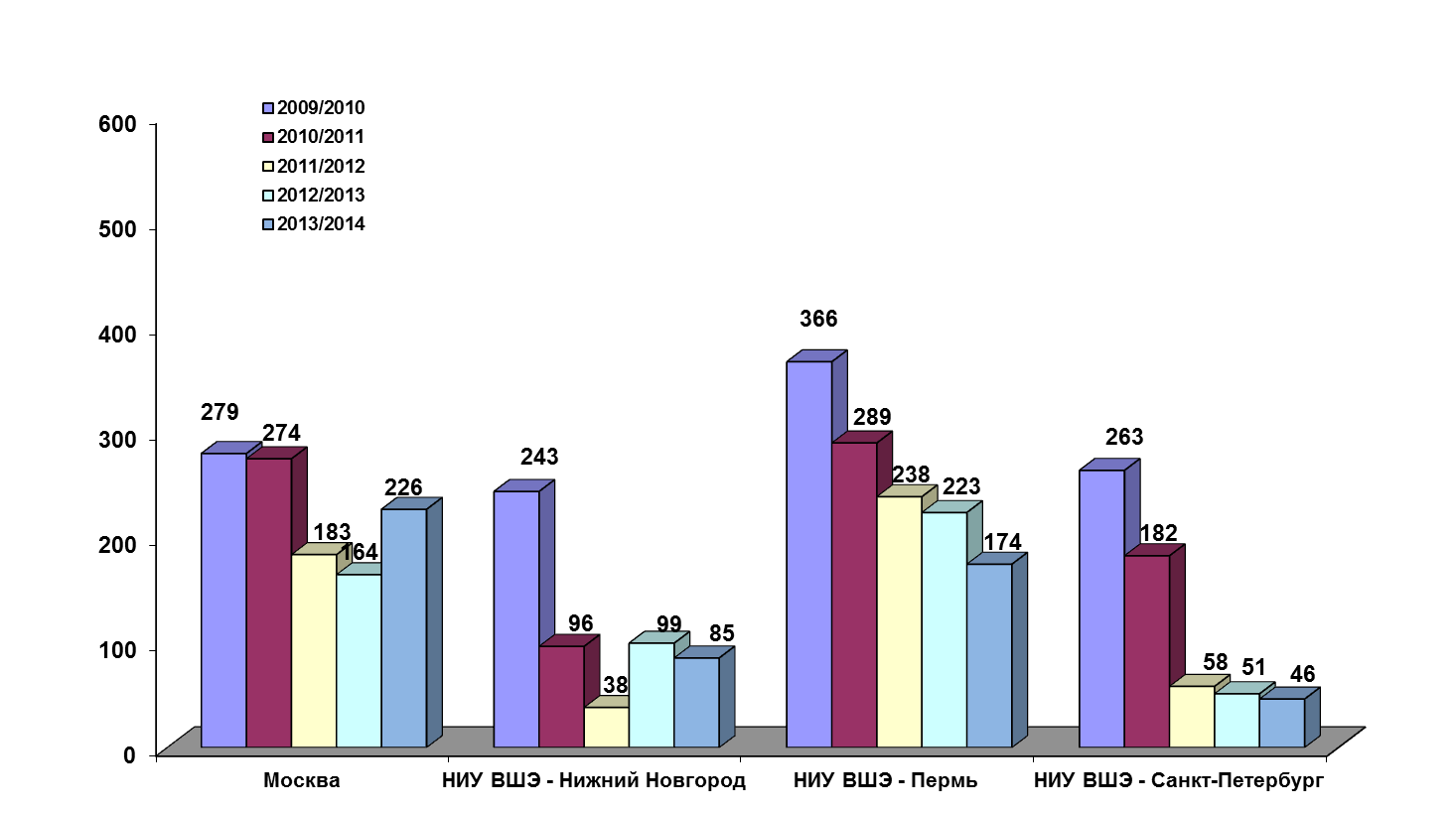 В 2013/2014 учебном году было выпущено 325 специалистов и 266 бакалавров, из них: Москва – 150 специалистов (очно-заочная форма обучения – 102 чел.; заочная форма обучения – 48 чел.), 87 бакалавров (очная форма обучения – 38 чел., очно-заочная форма обучения – 49 чел.) НИУ ВШЭ - Нижний Новгород – 32 специалиста (очно-заочная форма обучения – 32 чел.), 12 бакалавров (очно-заочная форма обучения – 12 чел.) НИУ ВШЭ – Пермь  – 33 специалиста (очно-заочная форма обучения – 22 чел.; заочная форма обучения – 11 чел.),  134 бакалавра (очно-заочная форма обучения – 55 чел., заочная форма обучения – 79 чел.)НИУ ВШЭ – Санкт-Петербург – 110 специалистов (очно-заочная форма обучения – 47 чел.; заочная форма обучения – 63 чел.),  33 бакалавра (очно-заочная форма обучения – 7 чел., заочная форма обучения – 26 чел.). На 1 июля 2014 года численность студентов программ бакалавриата, реализуемых подразделениями ДПО НИУ ВШЭ составляла (с учетом выпуска, состоявшегося на этот момент): Москва – 283 чел.; НИУ ВШЭ - Нижний Новгород  - 153 чел.; НИУ ВШЭ – Пермь - 403 чел.; НИУ ВШЭ – Санкт-Петербург - 43 чел.Методическое обеспечение образовательного процессаОпыт ВШЭ в развитии лучших практик высшего образованияВ Программе развития НИУ ВШЭ указано, что одна из стратегических целей Университета – стать центром притяжения сетей и сообществ российских исследователей и практиков, передовых научных и образовательных центров в области социально-экономических наук для распространения и эффективного применения передовых знаний и практик, в том числе лучших практик высшего образования.В рамках решения таких задач в отчетный период НИУ ВШЭ продолжил активную работу как член Ассоциации ведущих вузов в области экономики и менеджмента (АВВЭМ). В частности, итоги  работы Комиссии по оценке качества образовательных программ и участия в аудите и аккредитации и соответствующей рабочей группы по вопросам профессионально-общественной аккредитации были представлены Наблюдательному Совету  АВВЭМ  и получили его одобрение. Проделанная работа позволила НИУ ВШЭ выиграть конкурс на исполнение  государственного контракта  в рамках задачи «Развитие системы оценки качества образования и востребованности образовательных услуг» Федеральной целевой программы развития образования на 2011-2015 годы, целью которого являлось апробирование модели профессионально-общественной аккредитации (далее-ПОА) программ высшего профессионального образования по укрупненной группе специальностей и направлений 080000 «Экономика и управление». В августе-ноябре 2013 года  в рамках реализации государственного контракта были выполнены следующие работы:анализ и адаптация модели ПОА, представленной Заказчиком,  к требованиям нового законодательства в области образования и особенностям программ, входящих в укрупненную группу специальностей и направлений 080000 «Экономика и управление»;  проведены отбор  экспертов по рекомендациям образовательных организаций из числа ведущих вузов в области экономики и менеджмента и их  обучение  для участия в апробации модели;проведена пробная аккредитационная экспертиза представленных образовательными организациями 34 образовательных программ (первоначально было заявлено на участие 49 программ). При отборе программ предпочтение отдавалось образовательным программам, реализуемым на основе ФГОС третьего поколения, и преимущественно бакалаврского уровня – как наиболее трудным для проведения профессионально-общественной аккредитации.  В апробации приняли участие 16 вузов из 6 федеральных округов (список вузов приведен в Приложении 4.1.N); в процедурах пробной аккредитации участвовали 33 эксперта в составе 12 экспертных комиссий; отчеты экспертных комиссий рассматривали 14 экспертов-супервизоров;проведено общественное обсуждение модели профессионально-общественной  аккредитации программ высшего профессионального образования по укрупненной группе специальностей и направлений 080000 «Экономика и управление» в ходе межрегиональной конференции, которая проходила на базе НИУ ВШЭ в Москве 29-31 октября 2013 г.; на конференции выступили с докладами 12 очных участников и 6 дистанционных; работало 5 тематических секций; всего в ней приняли участие 108 человек.  По итогам конференции  был опубликован сборник материалов конференции.Программа конференции, материалы и итоги обсуждения опубликованы на сайте http://aprobaciapoa.hse.ru/. Высказанные участниками апробации, а также участниками ее общественного обсуждения замечания и предложения легли в основу доработки модели ПОА и методических рекомендаций по ее применению, адресованных основным целевым группам проекта.Результаты выполнения проекта могут быть использованы государственными органами управления образованием для формирования общероссийской системы оценки качества образования, проведения внешней объективной оценки качества образования. Образовательные организации-участники апробации, представившие свои программы к пробной экспертизе, получили рекомендации экспертных комиссий с результатами экспертизы представленных программ для улучшения качества подготовки выпускников. По итогам проекта ряд наиболее компетентных экспертов (список рекомендованных экспертов указан в  Приложении 4.1.N) был представлен  на рассмотрение  комиссии АВВЭМ для внесения их в  список экспертов, рекомендованных АВВЭМ к проведению профессионально-общественной аккредитации.Часть этих экспертов приняла также участие в другом проекте, реализуемом НИУ ВШЭ совместно с ФГБУ «Росаккредагенство», – «Апробация модели мониторинга качества реализации образовательных программ высшего образования по укрупненной  группе специальностей и направлений 380000 «Экономика и управление»».  Суть проекта – в разработке информационной и организационной модели мониторинга качества образовательных программ по направлениям подготовки, входящим в УГС/Н 38, и создании банка данных по качеству образовательных программ, который мог бы служить источником информации для различных заинтересованных организаций (аккредитующих агентств и общественных организаций, проводящих оценку качества образовательных программ).5 сентября 2014 г. на базе НИУ ВШЭ  было проведено обучение потенциальных участников апробации в виде  вебинара.  В нем приняли активное участие 24 эксперта,  которые проанализировали и оценили по 5-балльной шкале систему показателей для проведения мониторинга, высказали свои мнения относительно возможностей получения и верификации необходимой информации  (сводный анализ экспертной оценки показателей см. в  Приложении 4.1.N1). Доработанная система показателей и предложения по вузам, участвующим в пилотном этапе, будут представлены Комиссии по оценке качества образовательных программ и участия в аудите и аккредитации АВВЭМ.Преподаватели и эксперты НИУ ВШЭ участвуют активно в разработке и  экспертизе профессиональных стандартов, а также в деятельности рабочей группы по применению профессиональных стандартов в системе профессионального образования и обучения Национального совета при Президенте Российской Федерации по профессиональным квалификациям.Контрольно-измерительные материалы нового поколенияВ 2013-14 учебном году продолжена работа по формированию общеуниверситетского банка измерительных материалов и инструментов для оценки сформированности образовательных результатов разного уровня: разработаны контрольно-измерительные материалы (КИМ) по 50 основным дисциплинам «ядра» направлений подготовки бакалавров и магистров, реализуемым по образовательным стандартам НИУ ВШЭ:98 вариантов тестов для проверки остаточных знаний и уровня сформированности компетенций по 8 направлениям подготовки уровней бакалавров и магистров; 901 компетентностно-ориентированное задание (КОТЗ) по специальному шаблону, выявляющему связь между компетенциями, заявленными в образовательном стандарте, и результатами отдельных дисциплин;50 компетентностных карт дисциплин.В 2013-14 уч. году в разработку КИМ общеуниверситетского банка активно включились факультет программной инженерии и факультет социологии. Самый большой охват дисциплин по разработке КИМ - у факультетов менеджмента, экономики, бизнес-информатики НИУ ВШЭ.Традиционно все КИМ НИУ ВШЭ прошли внутреннюю экспертизу качества педагогических тестовых материалов, включающую в себя предметную, тестологическую и статистическую экспертизы. Экспертиза проводилась силами преподавателей  ВШЭ, в том числе сотрудников Института образования НИУ ВШЭ, и привлеченных экспертов из других вузов,  а также  магистрантов и выпускников программы «Изменения в психологии и образовании». Кроме внутренней экспертизы, в 2013-14 уч. г. была организована процедура сертификации КИМ НИУ ВШЭ внешним экспертным органом, уполномоченным в области сертификации педагогических тестовых материалов (ЦОК МИСИС). На сертификацию КИМ выдвинуто 63 варианта тестов, разработанных преподавателями Университета.В рамках проекта организовано постоянно функционирующее повышение квалификации для разработчиков КИМ. Все материалы повышения квалификации размещены на сайте семинара  повышения квалификации в системе LMS. В 2013-14 уч. г. начата экспериментальная разработка банков заданий преподавателями ВШЭ для проведения компьютерного адаптивного тестирования (КАТ) при поддержке высококвалифицированных специалистов международного уровня в области КАТ из Института образования НИУ ВШЭ. Разработка, экспертиза и калибровка, формирование калиброванных банков заданий по дисциплинам – первые шаги в формировании специального модуля LMS КИМ «Автоматизированная среда для создания, хранения и использования тестовых заданий» для проведения КАТ.На факультете менеджмента прошел в пробном режиме государственный междисциплинарный экзамен по направлению подготовки; преподавателями факультета в рамках проекта были подготовлены измерительные материалы (кейсы для комплексного анализа и вопросы к ним), а также методические материалы для проверяющих (оценочные карты, перечни критериев, инструкции и т.д.). В 2014-2015 учебном году планируется проведение специальных мероприятий по внедрению разработанных фондов оценочных средств в практику преподавания  и оценивания образовательных результатов, зафиксированных в образовательных стандартах НИУ ВШЭ, а также перевод нового формата государственного экзамена на факультете менеджмента из пилотного режима в режим постоянного функционирования.Анализ размещения программ учебных дисциплин  на портале, выборочный анализ качества программ дисциплинВ 2013-2014 учебном году основными направлениями анализа программ учебных дисциплин (ПУД) были выбраны:полнота учета рекомендаций шаблона ПУД 2012 года в размещенных в открытом доступе программах;наличие в ПУД раздела с фондами (примерами) оценочных средств и качество наполнения этого раздела;наличие в открытом доступе ПУД и/или аннотаций для дисциплин, реализуемых на английском языке.Выбор первых двух параметров вызван  вступлением в силу федерального документа – «Порядка организации и осуществления образовательной деятельности по образовательным программам высшего образования - программам бакалавриата, программам специалитета, программам магистратуры» (утвержден приказом Минобрнауки России от 19.02.2013 г.), который регламентирует требования к составу  рабочих программ дисциплин, а выбор третьего параметра обусловлен увеличением иноязычных студентов в НИУ ВШЭ, как в рамках краткосрочных программ, так и на долгосрочном обучении (рост числа таких студентов запланирован в Программе развития НИУ ВШЭ).Были проанализированы ПУДы выборочно факультетов НИУ ВШЭ-Москва (данные о размещении ПУД на портале НИУ ВШЭ в разрезе филиалов по всем факультетам см. в приложении 4.3.N: факультет экономики;факультет менеджмента;факультет права;факультет филологии;факультет психологии;факультет политологии;3 факультета МИЭМ (анализировались совместно):Факультет электроники и телекоммуникаций;Факультет информационных технологий и вычислительной техники;Факультет прикладной математики и кибернетики.Результаты анализа на наличие ПУД на портале представлены на диаграмме 4.3.1:Диаграмма 4.3.1. Наличие ПУД на портале (выборочно, по факультетам)Под неполной программой подразумевается, что формально программа размещена на сайте, но в ней практически нет информации о дисциплине, она не соответствует требованиям шаблона. Таким образом, наибольшие проблемы с размещением на портале ПУД среди выбранных факультетов отмечены у факультетов МИЭМ и филологии, лучше всего обстоит дело с размещением ПУД у факультета менеджмента.С точки зрения качества программ, в частности, их соответствия требованию наличия примеров оценочных средств (ФОС)  результаты выглядят так:Диаграмма 4.3.2.  Процент ПУД (из размещенных на портале, выборочно), в которых представлены ФОС.*Под неполными ФОС понимается раздел ПУД, в котором имеются примерные задания, но их очень мало. Анализ показал, что основными проблемами при представлении раздела с примерами оценочных средств (ФОС) являются следующие:отсутствие раздела «Оценочные средства/Примеры оценочных средств»  или наличие в нем только вопросов для самоконтроля;Отсутствие материалов (примеров) тестовых или других письменных заданий, в то время как они были указаны в формах контроля (как текущего и промежуточного, так и итогового);Несоответствие заявленных форм контроля и представленных оценочных средств (например, заявлена тестовая контрольная работа, а в разделе оценочных средств представлены только темы);Недостаточное представление примеров оценочных средств (например, всего один пример тестового вопроса – только одной формы, типа).В случае, когда представлены примеры заданий, часто нет критериев оценки, то есть неясно, какие требования необходимо выполнить студенту, чтобы получить по данной форме контроля определенный балл.Вопросы для самопроверки («Вопросы для оценки качества освоения дисциплины») не имеют какого-либо статуса и критериев оценки.Важно отметить, что в проанализированных совокупностях ПУД одного факультета было около трети дисциплин, в которых не предполагалось какого-либо контроля, кроме устного экзамена/зачета, соответственно, в качестве ФОС в них выступали только итоговые вопросы и критерии их оценивания. В ряде ПУД не было обозначено, в какой форме будет проходить контроль – такие дисциплины встречались в каждой проанализированной совокупности. На материале проведенного анализа была разработана инструкция  для преподавателей по формированию раздела ПУД, посвященного оценочным средствам, проведены два проблемных семинара (19.03.2014 г. на тему "Фонды оценочных средств", 22.10.2014 г. на тему «Программа учебной дисциплины: когда и кому она нужна»).В связи с необходимостью представлять реализуемые на английском языке дисциплины для выбора иностранным студентам минимум за полгода до начала семестра их реализации, силами Методического центра и отдела по поддержке иностранных студентов были проведены два раунда мониторинга наличия программ или аннотаций таких дисциплин в свободном доступе.Первый раунд мониторинга проводился для дисциплин осеннего семестра 2014 г. Его результаты можно видеть на диаграмме 4.3.3. Результаты мониторинга для дисциплин весеннего семестра 2015 г., проводившегося в августе – сентябре 2014 г., показаны на диаграмме 4.3.4.Как мы видим, процесс мониторинга активно влиял на его результаты, и, к моменту представления иностранным студентам возможности выбора дисциплин, удалось добиться практически полного размещения всех программ и/или аннотаций. Однако анализ причин их отсутствия в необходимый срок выявил следующие серьезные проблемы с позиционированием  дисциплин, читаемых на английском языке:отсутствие на момент выбора дисциплины, заявленной в РУПе как англоязычная, преподавателей, которые будут ее читать;замена дисциплин, указанных в РУПе как англоязычные, на другие – читаемые либо на русском языке, либо на английском языке, но находящихся в процессе разработки;технические или сознательные ошибки в указании статуса дисциплины как читаемой на английском языке (последний вариант имеет целью пройти проверку учебного плана на соответствие требованиям по наличию англоязычных дисциплин).Все указанные проблемы могут быть охарактеризованы как проблемы планирования учебного процесса со стороны разработчиков образовательных программ, которые пока недостаточно осознают последствия позиционирования англоязычных дисциплин для привлечения иностранных студентов  в НИУ ВШЭ.Семинары по методической поддержке преподавателей и административного персоналаВ 2013-2014 учебном году в рамках поддержки проекта по разработке контрольно-измерительных материалов для образовательных стандартов НИУ ВШЭ был проведен дистанционный курс по повышению квалификации ППС в системе LMS  по теме «Методика составления контрольных измерительных материалов для оценки результатов обучения» (объем - 36 часов). Курс проходил в период 1 июля 2014 года по 30 сентября 2014 года. Его прошли 34 преподавателя ВШЭ. Курс состоял из четырех больших разделов, каждый из которых включал в себя лекции и дополнительные тексты для чтения. За период проведения курса преподавателям было необходимо выполнить два домашних задания: разработку спецификации к тесту и написание примеров тестовых заданий разных типов, по результатам  выполнения заданий преподавателям давалась обратная связь. Этот курс проводится на регулярной основе, хорошо зарекомендовал себя и вызывает большой интерес преподавателей, которые хотят улучшить свои навыки по оцениванию.  В рамках обучения участников проектов Методического центра и по заказу отдельных факультетов проводились разовые методические семинары, посвященные реализации компетентностного подхода в НИУ ВШЭ, разработке программ учебных дисциплин и т.д.В 2013-2014 учебном году Методический центр продолжил проводить семинары в рамках цикла «Методические среды». Основной целью данных семинаров является обсуждение  проблемных вопросов и обмен опытом методической работы в НИУ ВШЭ между различными подразделениями и кампусами.Семинары из цикла «Методические среды» проводились ежемесячно с сентября по май 2013-2014 учебного года (темы и материалы семинаров можно найти на специальной странице сайта Дирекции основных образовательных программ http://www.hse.ru/deprog/methodsr). К работе семинаров  привлекались все кампусы НИУ ВШЭ (с помощью  конференц-связи), - как к участию в дискуссиях, так и к выступлениям с докладами, в качестве приглашенных экспертов по теме семинара (список экспертов см. в приложении 4.4.N). Кроме того, в связи с повышенным интересом к вопросам, связанным с международной мобильностью студентов и преподавателей, на семинар для обмена опытом в качестве экспертов приглашались иностранные коллеги (например, из Аванс Университета прикладных наук, г. Бреда). В том случае, когда они не могли присутствовать на семинаре лично, связь с ними производилась при помощи Skype.Среднее количество очных участников семинаров около 25-40 человек (по листам самозаписи), за время проведения семинаров их посетило в общей сложности порядка 250 человек (не уникальные посетители). Темы семинаров привлекают не только сотрудников НИУ ВШЭ, но и коллег из других вузов. Для тех, у кого нет возможности присутствовать на семинаре лично, организуется видеотрансляция. С учетом пожеланий иногородних участников семинара было принято решение о создании виртуального пространства семинаров в виде группы в социальной сети Facebook https://www.facebook.com/groups/metodcenterhse/.Формат проблемного семинара позволяет участникам задавать сложные вопросы, на которые пока не найдено ответов, предлагать к обсуждению спорные кейсы, делиться опытом реализации общих требований. Материалы обсуждений на семинарах становятся основой  для разработки или обновления методических материалов (как общеуниверситетского, так и факультетского уровней) и рекомендаций в рамках образовательных программ, коллеги из разных подразделений получают представление о лучших практиках в рамках НИУ ВШЭ и возможность обсудить  эти практики с их «держателями». Иногда именно на таких семинарах преподаватели узнают о существовании некоторых регламентов и положений, выясняют степень их обязательности и истоки, обоснования содержащихся в них требований.В отчетный период продолжила работу Методическая мастерская «Profi-T».  Основная идея этого проекта — организация общения преподавателей и исследователей с ведущими профессионалами университета по прикладным, практическим и методическим вопросам. В рамках мастерской в течение года организованы 6 методических встреч. На 1 ноября 2014 года участниками мастерских стали 163 сотрудника НИУ ВШЭ и коллеги из других университетов. Помимо этого в рамках выездного семинара кадрового резерва Е.В. Талалакиной и М.А. Лытаева проведена методическая мастерская «Преподавание курсов на английском языке: challenges and solutions», в которой приняли участие 43 резервиста из Москвы, Перми, Санкт-Петербурга и Нижнего Новгорода. Управлением академического развития и Дирекцией основных образовательных программ для группы кадрового резерва проведен выездной семинар по теме: «Высшее образование: современные образовательные технологии и форматы». В рамках семинара обсуждались глобальные тренды развития высшего образования, новая модель управления образованием в НИУ ВШЭ, новая образовательная модель бакалавриата НИУ ВШЭ, программы учебных дисциплин в рамках образовательных программ,  разработка и внедрение оригинальных образовательных продуктов в университете.Поддержка образовательных проектов через фонд образовательных инновацийВ отчетный период продолжилась работа программы Фонда образовательных инноваций по направлениям:формирование конкурсных механизмов стимулирования внутриуниверситетской образовательной деятельности;поддержка и распространение лучших образовательных практик;разработка и распространение образовательных инноваций.В 2013-2014 учебном году деятельность программы «Фонд образовательных инноваций НИУ ВШЭ» в целом  была ориентирована на реализацию Программы повышения конкурентоспособности. Основными направлениями конкурсной программы ФОИ в прошедшем учебном году были:проведение постоянно действующих конкурсов, связанных с поддержкой и развитием образовательной деятельности в Университете,проведение конкурсов, нацеленных на выявление лучших образовательных практик (инноваций). Постоянно действующие конкурсы ФОИ проходили  по следующим 5 направлениям:Создание образовательных продуктов на базе LMS.Создание проекта совместной магистерской программы с зарубежным университетом.Преподавание дисциплины на английском языке.Реализация проектов дистанционной поддержки образовательных программ.Создание проекта магистерской программы на английском языке (с февраля 2013 г.).Сезонные конкурсы проводятся в два цикла: весенний и осенний. Номинации сезонных конкурсов по разработке и внедрению в учебный процесс различных элементов:оригинальной программы междисциплинарного учебного курса, инноваций в преподавании иностранных языков: разработка новых курсов, практикума для подготовки к международным экзаменам, новых форм аудиторной и/или самостоятельной работы, оригинальной модели организации научно-исследовательского семинара в бакалавриате и магистратуре,оригинальных методик проведения семинарских занятий, оригинального учебного курса по развитию академических навыков студентов,  оригинальной программы дисциплины учебного практикума,"Вольная номинация" (для тех, кто не нашёл среди перечисленных номинаций описания своего разработанного и реализованного педагогического новшества, оригинальной идеи или элемента организации учебного процесса). В конкурсах образовательных инноваций активно принимает участие все возрастающее количество преподавателей всех кампусов, что подтверждает их заинтересованность быть узнаваемыми, и что, несомненно, способствует их росту и развитию в профессиональной сфере. Кроме того, конкурсы ФОИ, как уже отмечалось, способствуют привлечению преподавателей к решению задач повышения конкурентоспособности НИУ ВШЭ - в частности, в рамках интернационализации образовательных программ: так, на конкурс на преподавание учебных дисциплин на английском языке за 2013-2014 учебный год было подано и поддержано 70 заявок; в  рамках конкурса на создание проектов совместных магистерских программ были созданы три совместные магистерские  программы:программа двойных дипломов НИУ ВШЭ и университета Болоньи (Италия) «Public Policy and Global Governance» («Публичная политика и глобальное управление») (в рамках образовательной программы магистратуры «Политический анализ и публичная политика»),магистерская программа на английском языке «Applied Social Psychology» («Прикладная социальная психология») совместно с Университетом Тилбурга,международная магистерская программа на английском языке «Social Research» («Сравнительные социальные исследования») совместно с Лабораторией сравнительных социальных исследований.Участие в сезонных конкурсах 2013-2014 учебного года в разрезе номинаций и кампусов можно увидеть на диаграмме 4.5.1. Диаграмма 4.5.1. Сезонные конкурсы ФОИ: количество заявок по кампусам и номинациям.Осенью 2013 г. из 38 поданных на конкурсы заявок 20 были признаны победителями, весной 2014 г. – из 50 заявок 23 признаны победителями. Материалы по заявкам и победителям сезонных конкурсов 2013-2014 учебного года можно увидеть в приложении 4.5. NОбразовательные результаты студентовАнализ успеваемости студентовПолная статистика распределения успеваемости студентов после пересдач по направлениям подготовки за 2013/2014 учебный год и по курсам приведена в Приложении № 1 к разд. 5.1 к отчету. Особенности успеваемости студентов на отдельных направлениях подготовки и курсах за 2013/2014 учебный год представлены ниже в таблицах.Студенты, которые обучались только на "отлично":Данные таблицы свидетельствуют о высокой успеваемости студентов магистратуры. С одной стороны – это может объясняться тем, что решения об обучении принимаются студентами осознанно, с другой – возможно тем, что отметочная система при обучении в магистратуре не является необходимой и преподаватели перечисленных подразделений оценивают достижения студентов не столько оценками, сколько другими инструментами, не особенно уделяя внимание формальной стороне. Студенты имели академические задолженности (в т.ч. не явились):Наибольшее число студентов, имеющих академические задолженности, обучались в отчетном периоде в Москве.Столь высокий процент неуспевающих студентов может быть результатом слабой подготовки студентов, либо – завышенными требованиями, предъявляемыми к ним.Сравнение успеваемости студентов, поступивших по результатам олимпиад, ЕГЭ и межправительственным соглашениямДанные успеваемости студентов, поступивших по результатам олимпиад, ЕГЭ и межправительственным соглашениям по Москве и филиалам за 3 года по курсам и направлениям, приведены в приложениях № 2-5 к разделу 5.1. Диаграмма сравнения среднего балла успеваемости студентов 1-го курса бакалавриата в 2013/2014 учебном году по Москве (ниже) свидетельствует о том, что почти на всех образовательных программах более высокий средний балл имеют студенты, поступившие по результатам олимпиад. Исключения составляют образовательные программы «Статистика» (ОСАД), «Государственное и муниципальное управление» (ФСН), «Прикладная математика» (ФПМиК МИЭМ), «Логистика» (ФЛ) и «Информатика и вычислительная техника» (ФИТиВТ МИЭМ) – на них более высокий средний балл имеют студенты, поступившие по ЕГЭ (при этом разница незначительна - от 0,02 балла до 0,71 балла).Что касается среднего балла студентов, поступивших по межправительственным соглашениям, то на большинстве ОП ситуация такова, что он ниже среднего балла студентов, поступивших и по олимпиадам, и по ЕГЭ. Имеющиеся исключения объясняются в основном небольшим количеством студентов этой категории.Диаграмма сравнения среднего балла успеваемости студентов 1-го курса бакалавриата в 2013/2014 учебном году по филиалам (ниже) свидетельствует о том, тенденция здесь такая же, что и в Москве - почти на всех образовательных программах более высокий средний балл имеют студенты, поступившие по результатам олимпиад. Исключения составляют «Фундаментальная и прикладная лингвистика» (ФГН НФ), «История» (СПбФ) и «Менеджмент» (ФМ СПбФ) – на них более высокий средний балл имеют студенты, поступившие по ЕГЭ (при этом разница незначительна - от 0,04 балла до 1,56 балла).Диаграмма сравнения средних баллов успеваемости студентов-бакалавров (всех курсов) по Москве (ниже) показывает, что наименьший средний балл среди поступивших по ЕГЭ (6,37) – на образовательных программах «Электроника и наноэлектроника» (ФЭТ МИЭМ), среди поступивших по олимпиадам (6,79) на «Статистике» (ОСАД), среди поступивших по межправительственным соглашениям (6,17) – на «Инфокоммуникационные технологии и системы связи» (ФЭТ МИЭМ).Наибольший средний балл среди поступивших по ЕГЭ (8,11) – на «Журналистике» (ФКМиД), среди поступивших по олимпиадам (8,70) на «Дизайне» (ФКМиД), среди поступивших по межправительственным соглашениям (8,89) – на «Математике» (ФМАТ).Диаграмма сравнения средних баллов успеваемости студентов-бакалавров (всех курсов) по филиалам (ниже) показывает, что наименьший средний балл среди поступивших по ЕГЭ (6,90) – на ОП Юриспруденция (ФП НФ), среди поступивших по олимпиадам (5,50) на ОП Бизнес-информатика (ФБИ ПФ), среди поступивших по межправительственным соглашениям (5,69) – на ОП Бизнес-информатика (ФБИ НФ).Наибольший средний балл среди поступивших по ЕГЭ (8,00) – на ОП Филология (ФГН НФ), среди поступивших по олимпиадам (9,00) на ОП Юриспруденция (СГФ ПФ), среди поступивших по межправительственным соглашениям (8,03) – на ОП Менеджмент (ФМ НФ).Диаграмма сравнения средних баллов успеваемости студентов - бакалавров за три года  (по способу поступления) Москва и филиалы (ниже) показывает, что средний балл успеваемости среди поступивших по ЕГЭ  в Москве и кампусам от года к коду незначительно, но стабильно увеличивается (кроме 2-х последних лет в Санкт-Петербурге), среди поступивших по олимпиадам – средний бал успеваемости также повышается везде, кроме Москвы. Студенты, поступавшие по межправительственным соглашениям (Москва) также повысили средний балл успеваемости.Диаграмма сравнения среднего балла успеваемости студентов 1-го курса магистратуры в 2013/2014 учебном году по Москве (ниже) свидетельствует о том, что почти на всех образовательных программах более высокий средний балл имеют студенты, поступившие по результатам олимпиады. Исключения составляют «Востоковедение и африканистика» (ФМЭиМП), «Дизайн» (ФКМиД), «Журналистика» (ФКМиД), «История» (ФИ), «Психология» (ФСН), – на них более высокий средний балл имеют студенты, поступившие по конкурсу (при этом разница незначительна - от 0,05 балла до 0,57 балла).Что касается среднего балла студентов, поступивших по межправительственным соглашениям, то на большинстве программ ситуация такова, что он ниже среднего балла студентов, поступивших и по олимпиадам, и по ЕГЭ. Исключения объясняются в основном небольшим количеством таких студентов.В филиалах зачисление в магистратуру, практически, осуществляется только по результатам конкурсного отбора, поэтому средний балл успеваемости студентов- магистров, обучающихся в кампусах НИУ ВШЭ приведены в приложении к данному отчету.Динамика отчислений студентов по курсам, по причинам отчисления, по признаку Бюджет/коммерцияДанные об отчислении студентов очной формы обучения обрабатывались в целом за весь 2013-2014 учебный год. Была осуществлена выборка по приказам об отчислении с 01.11.2013 по 01.11.2014, что позволяет учесть отчисление по разным основаниям, включая академическую неуспеваемость.Всего по итогам обучения в 2013-2014 учебном году из НИУ ВШЭ было отчислено 2326  студентов, что составляет 11% от общего числа студентов. Из бакалавриата было отчислено 1709, из магистратуры – 617. За академическую неуспеваемость были отчислены 988 студентов (42 % от всех отчисленных), из них 593 обучалось на бюджетной основе (46% от всех отчисленных бюджетников, 60% от всех отчисленных за академическую неуспеваемость).Распределение отчисленных по категориям на каждом из уровней образования представлено на двух кольцевых  диаграммах.В бакалавриате (специалитете) в целом по НИУ ВШЭ - наибольшая доля отчисленных по разным основаниям студентов, обучающихся на платной основе (35%). В магистратуре основная доля отчислений приходится на бюджетных студентов. Большая доля отчислений среди коммерческих студентов магистратуры приходится на отчисления за академическую неуспеваемость.Если сравнивать отчисления по уровням образования, то больше отчислений наблюдается в магистратуре (Приложение  1. Диаграмма 5.3.3). Ниже представлены отчисления по курсам в целом по НИУ ВШЭ.Диаграмма 5.3.4.Практически во всех кампусах вне зависимости от уровня образования первокурсников отчисляют чаще, чем студентов старших курсов. Равное соотношение отчисленных с первого и второго курсов магистратуры – в Санкт-Петербургском филиале (17%). В бакалавриате (специалитете) Санкт-Петербургского филиала отчисления студентов со второго курса превышают отчисления первокурсников (20 и 18% соответственно).Диаграммы 5.3.5. и 5.3.6. представляют образовательные программы – лидеры по отчислениям в 2013-2014 учебном году по бакалавриату/специалитету и магистратуре соответственно.Диаграмма 5.3.5.Диаграмма 5.3.6.Ниже представлено сравнение факультетов по разным параметрам отчисления студентов на примере НИУ ВШЭ Москва в целом за 2013-2014 учебный год, отдельно для бакалавриата и магистратуры. Бакалавры и специалистыДиаграмма 5.3.5.В 2013-2014 учебном году в НИУ ВШЭ Москва доля отчисленных студентов бакалавриата составила 9,4%.Наибольшая доля отчисленных студентов всех курсов по разным основаниям на программах Фундаментальная и прикладная лингвистика (26%); филологии (23%) и философии (20%). Наименьший процент отчисленных на программах Экономики «Совместного бакалавриата ВШЭ и РЭШ» (1%), юриспруденции и дизайна (4%). В целом доля отчислений с программ бакалавриата в НИУ ВШЭ Москва не превышает трети от общей доли студентов на каждой программе.На следующей диаграмме дополнительно выделена доля студентов, отчисленных за академическую неуспеваемость, а также доля бюджетных студентов из числа отчисленных по разным основаниям  и из числа студентов, отчисленных за академическую неуспеваемость.Диаграмма 5.3.6.Как было указано выше, в целом по НИУ ВШЭ Москва доля отчисленных студентов-бакалавров составляет 10%. Из них 45% отчисленных – бюджетные студенты. На долю отчислений за академическую неуспеваемость от общего числа отчисленных студентов приходится 40%. Наибольшее число бюджетных студентов, отчисленных по разным основаниям, обучалось по программе «Психология» (48% от всех отчисленных на программе). Также высокая доля отчислений бюджетных студентов по другим причинам наблюдаются на программе «История» (43%). Самая высокая доля отчислений бюджетных студентов за академическую неуспеваемость на программе ВШЭ-РЭШ связана с небольшим числом отчисленных бюджетников.Как распределяются отчисленные студенты по курсам демонстрируют две нижеследующие гистограммы (по всем основаниям и за академическую неуспеваемость). Данные в диаграммах приведены в абсолютных значениях, что позволяет при анализе отчислений учесть «размер» факультетов. Отчисления по всем основаниям по курсам бакалавриата (в процентах от численности студентов курса на 1 октября 2013 года) демонстрирует гистограмма:Диаграмма 5.3.7.Наибольший процент отчислений с первого курса наблюдается на следующих программах: фундаментальная и прикладная лингвистика (33%);  филология (31%); электроники и телекоммуникаций МИЭМ (ФЭТ) (31%). Меньше всего отчисленных с первого курса на программах дизайн (6%); реклама и связи с общественностью (9%); журналистика (15%). На программе совместного бакалавриата «ВШЭ-РЭШ» ни один первокурсник не был отчислен.МагистрыТак как число коммерческих студентов магистратуры невелико, и среди отчисленных они не занимают значительной доли (как это было видно на круговых диаграммах выше), то сравнение по признаку бюджет – коммерция проводить не будем. Изменение процента отчислений студентов по курсам представлено на гистограмме ниже.Диаграмма 5.3.8.В магистратуре наблюдается схожая тенденция превышения отчислений первокурсников над отчислениями студентов старших курсов. На большинстве факультетов отчисления с первого курса превышают. На некоторых программах доля отчисленных студентов со второго года обучения значительно больше доли отчисленных первокурсников. Так, на программе «Международные отношения» (33% отчисленных со второго курса) и «Журналистика» (32% отчисленных со второго курса). Нет отчислений со второго курса магистратуры на программах Института образования , факультета логистики, дизайна и рекламы и связи с общественностью.Отчисление студентов, поступивших по разным основаниямСравнение отчислений студентов, поступивших по разным основаниям (олимпиады, ЕГЭ и межправительственные соглашения),  представлены ниже отдельно для первого курса по Москве и филиалам и для студентов всех курсов в процентном соотношении для Москвы и филиалов за 2013-2014 уч. год. В Москве, как и в филиалах, наблюдается стабильно низкий процент отчисленных с первого курса олимпиадников, что связано с небольшим количеством «олимпиадников» в структуре контингента студентов.  В Приложении 2 к разделу 5.3. – таблица 1 Отчисления студентов первого курса, Москва, 2013-2014 уч.г.Диаграмма 5.3.9.Самое большое количество отчислений студентов первого курса, поступивших по олимпиадам, наблюдается на Фундаментальной и прикладной лингвистике (32%), программная инженерия (19%).  Высокая доля отчислений студентов, поступивших по межправительственным соглашениям, на некоторых программах связана с небольшим числом студентов, поступивших по данному признаку, например, на программе ФЭТ или фундаментальной и прикладной лингвистике. Наибольшая доля отчислений по результатам ЕГЭ на программе ФЭТ (46%) и филологии (39%). Диаграмма отчисленных студентов первого курса по способу поступления в филиалах дана в Приложении 1. Диаграмма 5.3.10.Диаграмма 5.3.11.В целом по Москве структура отчислений  выглядит следующим образом: самая высокая доля отчисленных по межправительственным соглашениям (14%), далее идут отчисления студентов, поступивших по ЕГЭ (11%) и отчисления олимпиадников (5%).Диаграмма 5.3.12.Несмотря на высокую долю отчислений студентов, обучающихся по межправительственным соглашениям, в общей структуре отчислений в целом по Москве, количество отчисленных студентов по данному признаку не превышает 6 человек на программе. Самое большое количество отчисленных студентов, поступивших по межправительственным соглашениям, на программе менеджмента (6 чел.) и факультете электроники и телекоммуникаций (4 чел.). Диаграмма 5.3.13.Наибольшее количество отчисленных студентов, поступивших по ЕГЭ на следующих программах: Менеджмент (70 чел.)ФПМиК (60 чел.)ФИТиВТ (55 чел.)МИЭФ (50 чел.)Диаграмма 5.3.14.Наибольшее количество поступивших по олимпиадам на программах юриспруденции (561 чел.) и экономики (486 чел.). По количеству отчислений лидируют программная инженерия (20 чел.), юриспруденция (17 чел.). В филиалах (Приложение 2, Таблица 2), также как и в Москве, в  2014 году было отчислено без учета курса 10% от общей численности обучающихся. В структуре отчислений в зависимости от способа поступления преобладают отчисления поступивших по ЕГЭ (10%), на втором месте – отчисления студентов, поступивших по олимпиадам (6%). Студенты, поступившие по международным соглашениям, отчислены в отчетном периоде не были.Наибольшее количество отчисленных студентов-олимпиадников на программе юриспруденции в Санкт-Петербургском филиале. Кроме этого, на программе юриспруденции (Санкт-Петербург) больше всего отчислений студентов, поступивших по ЕГЭ (92 чел.). В целом Санкт-Петербургский филиал лидирует по количеству отчислений.Доля чистых потерь студентов по Москве и филиалам в 2013/2014 учебном году (с учетом отчисленных и прибывших) в целом по НИУ ВШЭ составила 8,8%. Распределение этого показателя по уровню образования и кампусам представлено на диаграмме  5.3.15Дополнительное образованиеВ 2013/2014 году из НИУ ВШЭ было отчислено 219 студентов, обучавшихся по программам высшего образования в подразделениях ДПО, в том числе:Москва – 65 чел.НИУ ВШЭ – Нижний Новгород – 21 чел.НИУ ВШЭ – Пермь –  96 чел.НИУ ВШЭ – Санкт-Петербург – 37 чел.Причиной 37% всех отчислений являлось собственное желание студента, около 39% отчислены за академическую неуспеваемость, 22% не прошли итоговую государственную аттестацию, 2% отчислены по другим причинам. Подробная информация о причинах отчисления студентов представлена в диаграмме 3.Диаграмма 5.3.12. Причины отчислений студентов подразделений ДПО за 2013/2014 учебный год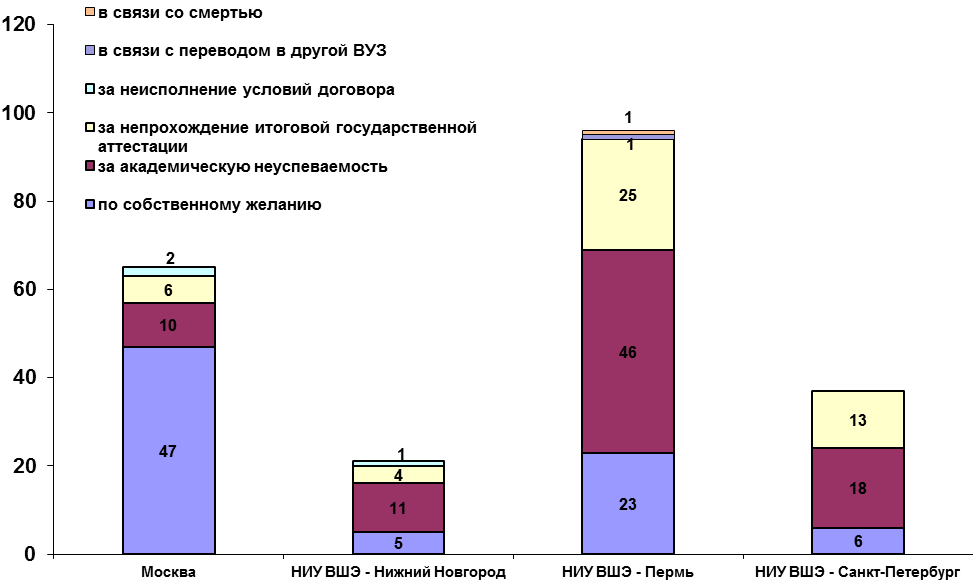 Анализ предоставления студентам индивидуальных учебных планов по различным основаниям и отчисления студентов, обучающихся по ИУПВ 2013-2014 учебном году в целом по НИУ ВШЭ количество бакалавров и специалистов, переведенных на индивидуальный учебный план с повторным изучением некоторых дисциплин (ИУП), составило 849 человек. В Москве ИУП был предоставлен 620 студентам, обучающимся в бакалавриате и специалитете, что составляет 5% от общей численности, включая 284 студента, переведенных на ИУП в связи с академическими задолженностями.Данные по факультетам и кампусам по общему числу студентов – бакалавров и специалистов, переведенных на ИУП, в том числе в связи с наличием академических задолженностей, представлены в Приложении № 1.Таким образом, отношение количества студентов бакалавров и специалистов, продолживших обучение в университете, воспользовавшись правом повторного изучения предметов, по которым они получили неудовлетворительные оценки (не более двух за одно полугодие, в соответствии с Положением об организации контроля знаний) к общему числу студентов бакалавриата и специалитета, отчисленных за академическую неуспеваемость (три и более долгов или отказ от ИУПа),  составляет 59,9 % в целом по НИУ ВШЭ за 2013-2014 учебный год.В связи с тем, что в магистратуре и в филиалах использование ИУП фрагментарное и не носит системного характера, данные о предоставлении ИУП студентам магистратуры не анализировались. На диаграммах ниже приведены данные о предоставлении студентам бакалавриата и специалитета  индивидуальных учебных планов на разных курсах. Как видно из диаграммы, активно пользуются правом оформления ИУП студенты всех курсов. В целом наименьшим спросом оформление ИУП пользуется на последнем курсе, чаще всего правом оформления ИУП пользуются студенты, обучающиеся на втором и третьем курсах. Примерно одинаковое соотношение студентов, оформивших ИУП, на первом и последнем курсах.Диаграмма 5.4.1. Студенты, обучающиеся на ИУП с повторным изучением ряда дисциплин, в бакалавриате/специалитете (Москвы)Диаграмма, представленная ниже, дает возможность оценить количество студентов, которым предоставлено право обучения по ИУП в связи с наличием академических задолженностей, по отношению к числу обучающихся переведенным на ИУП по различным обстоятельствам. Диаграмма 5.4.2.В целом по НИУ ВШЭ почти половина студентов, оформивших ИУП, воспользовались этим правом в связи с наличием академических задолженностей. Большая доля предоставления ИУП за академическую неуспеваемость - на следующих программах:экономика (28 из 28 чел.)менеджмент факультета логистики (9 из 11 чел.)экономика отделения статистики (10 из 14 чел.)Больше всего ИУПов, предоставленных по разным основаниям наблюдается на программе менеджмента (79 чел.). На втором месте по количеству оформивших ИУП – политология (58 чел.), на третьем – юриспруденция (41 чел.).На диаграммах ниже приведены данные по динамике отчислений студентов, обучающихся по ИУП в Москве. Анализировались причина отмены ИУП без учета студентов, продолжающих обучение по ИУП, а также тех, кто был переведен на другой факультет или в другой вуз.Данные характеризуют, насколько успешно студенты, повторно изучающие дисциплины, получив индивидуальный учебный план, справляются с более интенсивным обучением. Диаграмма 5.4.3.Согласно представленной выше диаграмме в целом по Москве, количество студентов, отчисленных по ИУП, превышает количество студентов, успешно завершивших по нему обучение.Ни один студент не справился с ИУП и был отчислен на следующих программах:социология (16 чел.)факультет электроники и телекоммуникаций (8 чел.)психология (9 чел.)журналистика (7 чел.)филология (3 чел.)философия (3 чел.)математика (3 чел.)МИЭФ (2 чел.)дизайн (2 чел.)Наиболее успешно справляются с обучением по ИУП студенты программ:реклама и связи с общественностью (17 – сдали, 8 – отчислено)экономика факультета мировой экономики и мировой политики (20 – сдали, 7 – отчислено)международные отношения факультета мировой экономики и мировой политики (11 – сдали, 6 – отчислено)Примерно равное распределение студентов, «успешных» и «неуспешных» на программах: экономика, юриспруденция, прикладная математика и информатика, бизнес-информатика и др.На остальных факультетах количество отчисленных студентов, обучавшихся по ИУП, превышает количество, успешно его сдавших.Перевод студентов с платных мест обучения на бесплатные и предоставление 100% скидкиВ 2013/14 учебном году 135 студентов НИУ ВШЭ получили право продолжить обучение по своей образовательной программе бесплатно: 42 студента были переведены с платных мест на места, финансируемые за счет средств государственного бюджета,  93 студента получили право на 100 % скидку на оплату обучения. В таблице ниже представлено распределение студентов, получивших право на дальнейшее бесплатное обучение, по кампусам:Такое значительное повышение количества студентов, переведённых на 100% скидку, отчасти вызвано ситуацией, сложившейся осенью 2013 года, когда студентам, имеющим право перехода на бюджет по локальному нормативному НИУ ВШЭ и потерявшим его в связи с вступлением силу федерального "Порядка и случаи перехода лиц, обучающихся по образовательным программам среднего профессионального и высшего образования, с платного обучения на бесплатное" (утверждён приказом Министерства образования и науки Российской Федерации от 6 июня 2013 г. № 443), была предоставлена 100% скидка.Также некоторая доля приходится на студентов, которым 100% скидка предоставлена на индивидуальных основаниях решением ректора.Среди переведенных на бесплатное обучение (здесь и далее - включая переведённых на бюджет и тех, которым предоставлена 100% скидка) 120 студентов бакалавриата, 4 студента специалитета и 11 студентов магистратуры.Распределение числа московских студентов, получивших право на дальнейшее бесплатное обучение в НИУ ВШЭ (по факультетам/отделениям/институтам) представлено на диаграмме ниже:Больше всего студентов получили право обучаться бесплатно в Международном институте экономики и финансов (14 человек), на факультете мировой экономики и мировой политики (13 студентов) и отделении востоковедения (12 студентов). По сравнению с прошлым учебным годом, в течение которого на места обучения, финансируемые за счет средств государственного бюджета, было переведено 17 студентов НИУ ВШЭ (Москва), в 2013/2014 учебном году официально сменили форму обучения с платной на бесплатную 31 студент. Применение критериев нормативного акта федерального уровня "Порядок и случаи перехода лиц, обучающихся по образовательным программам среднего профессионального и высшего образования, с платного обучения на бесплатное", несмотря на их более строгие требования,  не уменьшило абсолютного количества студентов, переведённых с платного обучения на бесплатное, однако их доля снизилась примерно на 11%.На следующей диаграмме представлено распределение студентов НИУ ВШЭ (Москва), получивших право обучаться бесплатно (% от общего количества), в зависимости от основания (перевод на бюджет или предоставление 100 % скидки на оплату обучения):Динамика перевода студентов НИУ ВШЭ на бесплатное обучение с 2010 по 2014 год приведена в следующей диаграмме:Как видно из диаграммы, прирост количества студентов на бесплатном обучении (по основаниям бюджет/скидка) наблюдается в основном за счёт московского кампуса, некоторое повышение количества таких студентов есть и в Санкт-Петербурге и (менее значительное) в Нижнем Новгороде.Анализ перевода студентов внутри НИУ ВШЭС 1 октября 2013 по 1 октября 2014 внутри НИУ ВШЭ совершили переходы с одной образовательной программы на другую 206 студентов. По сравнению с прошлым учебным годом (239 студентов), в 2013-2014 учебном году процесс незначительно замедлился. Распределение количества переведенных внутри университета студентов в сравнении за три года представлено на следующей диаграмме:В Москве в процессе перевода внутри университета приняли участие 161 студента Больше всего студентов за отчетный период перевелось с образовательной программы МИЭФ (20 студентов), на втором месте – образовательная программа «Мировая экономика», с которой на другие программы перешли 14 студентов и программа "Бизнес-информатика", с нее перевелись 13 студентов.На следующей диаграмме – распределение образовательных программ Москвы по соотношению приема и потери студентов очного обучения в ходе внутрикампусных переходов период с 1 октября 2013 по 1 октября 2014года.Полная таблица переводов студентов НИУ ВШЭ в отчетный период (по направлениям подготовки) приведена в Приложении к отчету № ХХВыживаемость контингента студентов на первоначальном  факультете (в сравнении за три последних года) (graduation rate)С 2011 года мы анализируем в ежегодном отчете об итогах учебно-методической деятельности динамику «коэффициента выживаемости» (graduation rate) студентов НИУ ВШЭ. Коэффициент рассчитываем как процент студентов, завершивших обучение в нормативный срок на выбранном направлении от числа поступивших на конкретное направление подготовки в одном году. Нормативным сроком подготовки на программах бакалавриата, в соответствии с образовательными стандартами, считаем 4 года, на программах магистратуры – 2 года.Средний «коэффициент выживаемости» выпускников бакалавров Московского кампуса НИУ ВШЭ равен в 2014 году 58,5 % (от поступивших в 2010 году), против 60,4% (от поступивших в 2009 году). По отдельным направлениям  подготовки коэффициент распределился следующим образом:Достаточно высокий уровень «выживаемости» (более 75 %) у студентов, завершивших обучение по направлениям подготовки «Бизнес-информатика» (75,2%) и «Международные отношения» (67,7%). Сравнительно низкий уровень «выживаемости» у бакалавров, обучавшихся по направлению подготовки «Психология» (33,3 %).На следующей диаграмме представлено сравнение коэффициента выживаемости выпускников бакалавриата за последние три года:Стабильный рост коэффициента наблюдается у выпускников бакалавров, обучавшихся по направлениям подготовки «Экономика» на факультете экономики (56,9%-59,2%-67,43%), отделении статистики, анализа данных и демографии факультета экономики (50,0% -59,32%-60,38%) и «Менеджмент» факультета социальных наук (53,91%-66,67%). Явное снижение коэффициента наблюдается у выпускников, обучавшихся по направлению «Журналистика» (74,1%-67,86%-55,77%). По сравнению с бакалаврами коэффициент выживаемости магистров значительно выше (65,74%). На диаграмме ниже представлено распределение значений коэффициента выживаемости выпускников-магистров по направлениям подготовки:Наибольшую выживаемость демонстрируют магистры, обучавшиеся по направлениям подготовки «Конструирование и технология электронных средств» факультета электроники и телекоммуникаций МИЭМ НИУ ВШЭ  (88,89 %) и «Менеджмент» факультета МЭиМП (85,00%).Динамика коэффициента выживаемости магистров за последние три года представлена на следующей диаграмме:Сравнение коэффициента «выживаемости» выпускников бакалавриата и магистратуры за три последних года в целом по Университету представлено в следующей диаграмме:Показатели 2014 года представляют собой средние значения коэффициентов по двум предыдущим годам как по бакалаврам, так и по магистрам. Предметом стабильного интереса является информация о судьбе студентов, которые поступали вместе с выпускниками, но не получили дипломы в срок на выбранном при поступлении направлении подготовки. Из следующей диаграммы видно, что примерно половина из них отчислена из университета (бакалавры – 45,21%, магистры – 70,03%)., значительная часть (бакалавры – 16,04%, магистры – 25,4%) еще учатся.Показательными также являются гистограммы, демонстрирующие долю студентов, завершивших обучение на своем «родном» направлении подготовки в нормативный срок,  через один и через два года.О перезачете результатов внешней академической деятельности студентов (академическая мобильность, международные сертификаты по английскому языку)Академическая мобильностьВ 2013/2014 учебном году 302 студентам НИУ ВШЭ (Москва 253 чел., филиалы - 49 чел.), были перезачтены результаты 1291 дисциплины, изученных вне университета (соответственно 1092 и 199). В их число не входят студенты, переведенные из других вузов, а также восстановленные для продолжения обучения.Подробная информация о перезачете дисциплин по кампусам, уровню образования, направлениям подготовки, курсам  представлена в приложении №  5.8Среди бакалавров Московского кампуса наибольшее число студентов, которым  в отчетном периоде были перезачтены дисциплины, обучается по направлениям: «Менеджмент» факультета менеджмента (16 чел.)  и «Фундаментальная и прикладная лингвистика» (14 чел). Среди магистров –28 человек направление «Менеджмент» факультета менеджмента и 17 студентов направление «Международные  отношения».Распределение перезачтенных дисциплин по направлениям подготовки в Москве представлено на следующей диаграмме.Следующие диаграммы наглядно демонстрируют показатели перезачета дисциплин, изученных вне университета в кампусах НИУ ВШЭВ филиалах наибольшее число студентов (бакалавров и магистров), воспользовавшихся академической мобильностью обучаются в Пермском и Санкт- Петербургском филиалах по направлению «Менеджмент» (соответственно: бакалавры - 13 и 16 чел., магистры – 5 и 3 чел.).О ЗАЧЕТЕ РЕЗУЛЬТАТОВ МЕЖДУНАРОДНЫХ ЭКЗАМЕНОВ ПО АНГЛИЙСКОМУ ЯЗЫКУC марта 2013 года в НИУ ВШЭ действует положение о зачете результатов международных экзаменов по английскому языку в качестве оценки по дисциплине «Иностранный язык (английский)» студентам первых и вторых курсов и оценки за языковую часть государственного экзамена по английскому языку студентам четвертых курсов. К перезачету принимаются пять видов международных сертификатов, соответствующих уровню «Advanced» и выше (Уровни С1, С2 по общеевропейской шкале) с общей оценкой, соответствующей оценке не ниже «хорошо» по 10-ти балльной шкале ВШЭ.Всего было перезачтено 428 сертификатов. Наибольшее количество из них – о сдаче международного экзамена IELTS (347 сертификатов), затем, в порядке уменьшения следуют экзамены TOEFL (53), САЕ (20) , BEC (5) и СРЕ (3). Диаграмма №29 отражает распределение количества сертификатов по наименованиям в сравнении за 2 учебных года (2012/2013 и 2013/2014).Диаграмма 5.7-1Из 428 студентов, представивших международные сертификаты к перезачету, 289 представили сертификаты для перезачета языковой части государственного экзамена по английскому языку. Распределение студентов, представивших международные сертификаты для перезачета, по курсам обучения отражено на Диаграмме №30 (в сравнении за 2 года).Диаграмма 5.7-2Диаграмма 5.7-4Рассматривая активность московских студентов по факультетам в сравнении за 2 года (Диаграмма №33) можно отметить, что явным лидеров является фак-т экономики (85), за ним следуют факультеты социологии (58), менеджмента (43), программной инженерии (38) и другие. Факультеты бизнес-информатики (13) и совместный бакалавриат ВШЭ и РЭШ (15), продемонстрировали в этом году заметно более низкие показатели по сравнению с прошлым годом.Диаграмма 5.7-5В Пермском филиале (всего 30) результаты международных экзаменов были перезачтены студентам факультетов экономики (17), менеджмента (12) и социально-гуманитарного факультета (1). В Санкт-Петербургском филиале (всего 9) – студентам факультетов социологии (4), юридического (4) и экономики (1). А в Нижегородском филиале (всего 4) даже понижение относительно прошлого года – только 4 студента факультета экономики.Итоги проведения экзамена по деловому английскому и экзамен по английскому для академических целей (по правилам международных экзаменов)С 27 марта по 23 мая 2014 года студенты бакалавриата всех четырех филиалов НИУ ВШЭ (Москва, Санкт-Петербург, Нижний Новгород и Пермь) сдавали Экзамены по английскому языку по правилам международных экзаменов.Экзамен по английскому для академических целей в этом году впервые был проведен во всех четырех филиалах НИУ ВШЭ. В Москве было обеспечено сплошное покрытие и Экзамен сдавали студенты 2 курса всех 25 факультетов и отделений, в Санкт-Петербурге – 6 факультетов, в Нижнем Новгороде – 5 факультетов, в Перми – 4 факультетов (список всех факультетов Москвы и филиалов, участвовавших в Экзамене см. в Приложении №1). Экзамен по деловому английскому сдавали студенты 4 курса бакалавриата факультета мировой экономики и мировой политики.Шкала оценивания для проводимых испытаний - стодвадцатибалльная (для Экзамена по деловому английскому) и девятибалльная (для Экзамена по английскому для академических целей).Экзамены состояли из четырех этапов: аудирование, письмо, чтение и интервью.  Заключительный этап Экзамена «Интервью» был в этом году впервые проведен без личного присутствия экзаменаторов, с использованием внутренней LMS НИУ ВШЭ. Для этой цели в LMS для каждого факультета был создан сайт со всеми необходимыми материалами. В специально оборудованных компьютерных классах в присутствии наблюдателя студенты через этот сайт получили экзаменационное задание и имели возможность записать свой ответ в аудиофайл, который затем был проверен сертифицированным экзаменатором.Экзамен по деловому английскомуНа Экзамен по деловому английскому было зарегистрировано 173 студента факультета мировой экономики и мировой политики НИУ ВШЭ.В Приложении №2 представлены результаты сдачи Экзамена в 2013 и 2012 годах.Стоит отметить, что при стопроцентной явке в этом году результаты практически полностью повторяют результаты прошлого года, за исключением незначительного уменьшения доли отличников при незначительном же увеличении доли хорошистов и троечников.Распределение студентов, получивших оценки по тридцатибальной шкале по отдельным видам испытаний, приведено на диаграмме 4:Диаграмма 5.8-2Диаграмма демонстрирует в целом по выборке более высокие показатели по говорению (интервью), за ним следуют чтение и аудирование (результаты аналогичные прошлогодним). Письмо, также как и в прошлом году, имеет ярковыраженный пик в районе 22 баллов.На следующем графике (диаграмма 5) отражено распределение разницы оценки за Экзамен по деловому английскому (по шкале ВШЭ) и накопленной оценки студентов за курс английского языка. Из графика видно, что чаще всего накопленная оценка на 2 балла выше оценки за Экзамен. Это означает, что преподаватели, которые вели курс английского языка, оценивают результаты студентов менее строго, чем внешние экзаменаторы.Диаграмма 5.8-3Отметим, что в 2013 году разница между Накопленной оценкой и оценкой за Экзамен также составляла 2 балла. Экзамен по английскому для академических целейНа Экзамен по английскому для академических целей во всех четырех филиалах было зарегистрировано 3276 студентов НИУ ВШЭ. Из них в Москве – 2268 студентов, в Санкт-Петербурге – 385, в Нижнем Новгороде – 381 и в Перми – 242.Сравнивая результаты Экзамена по пятибалльной шкале за 3 года в Приложении №4 – всех сдававших студентов (2014 г. – Москва и все филиалы) и в Приложении №5 - только по Москве (2014 г. – только Москва), можно отметить, что увеличение доли сдавших экзамен на «хорошо» и «отлично» на диаграмме с только московскими студентами не очень значительно.Диаграммы 11, 12, 13 и 14 демонстрируют распределение результатов Экзамена по английскому языку для академических целей по пятибалльной шкале по всем четырем территориям НИУ ВШЭ.Распределение по отдельным факультетам, студенты которых сдавали Экзамен, в Приложении №6 – по Москве и в Приложении №7 – только филиалы (СПб, НН и Пермь). Приложения №8 и №9 демонстрируют аналогичное распределение по прошлым годам (2013 и 2012).Без двоек в этом году сдали Экзамен студенты 12 факультетов и отделений НИУ ВШЭ. 8 в Москве – это факультеты бизнес-информатики, ГМУ, культурологии, математики, ОИК, ОПМИ, статистики и экономики. При этом факультеты бизнес-информатики, математики и статистики повторили в этом свое достижение прошлого года. И 4 факультета в Санкт-Петербурге: истории, менеджмента, прикладной политологии и юридический.100% явку продемонстрировали студенты 10 факультетов и отделений. 7 в Москве – это совместный бакалавриат ВШЭ и РЭШ, отделение дизайна, факультеты МИЭМ ФЭТ, прикладной политологии, программной инженерии, социологии и статистики. И по 1 в каждом из филиалов: В Санкт-Петербурге – ф-т прикладной политологии, в Нижнем Новгороде – ф-т гуманитарных наук и в Перми – ф-т бизнес-информатики.Далее мы проанализируем результаты Экзамена по английскому для академических целей с точки зрения среднего балла по девятибалльной шкале. Первая пара диаграмм описывает результаты Москвы отдельно от филиалов. Диаграмма в Приложении №10 отражает сравнение среднего балла по девятибалльной шкале по разным видам испытаний по Москве.Диаграмма 20 отражает сравнение среднего балла по девятибалльной шкале по факультетам по Москве.Диаграмма 5.8-9В этом году средний балл по девятибалльной шкале (6,23) незначительно ниже прошлогоднего (6,30), что объясняется тем, что к сравнению в этом году добавились результаты филиалов НИУ ВШЭ.Среди филиалов самые низкие результаты по среднему баллу показала Пермь (5,79). На втором месте в общем зачете Нижний Новгород (5,86), затем со значительным отрывом следуют Санкт-Петербург (6,31) и Москва (6,33).Из московских факультетов самый низкий средний балл по девятибалльной шкале у ф-та МИЭМ ФЭТ (5,19), самый высокий – у ф-тов ГМУ (6,90) и ОИК (6,89). Средний балл по Москве (6,33) в этом году не на много превысил средний балл всего НИУ ВШЭ.Если выбрать средний балл в качестве критерия для сравнения достижений отдельных факультетов, то результаты выше среднего (больше 6,23) продемонстрировали студенты следующих факультетов и отделений Москвы (в порядке убывания среднего балла): ГМУ, ОИК, экономики, статистики, права, филологии, ОПМИ, бизнес-информатики, философии, востоковедения, математики, культурологии, программной инженерии медиакоммуникаций и логистики. Диаграмма в Приложении №11 отражает сравнение среднего балла по девятибалльной шкале по разным видам испытаний только по филиалам (без Москвы).Диаграмма 22 отражает сравнение среднего балла по девятибалльной шкале по факультетам только по филиалам (без Москвы).Диаграмма 5.8-10Незначительно выше среднего оказались результаты Санкт-Петербурга (6,31). По филиалам результаты выше среднего (больше 6,23), также при очень незначительной разнице, продемонстрировали студенты следующих факультетов и отделений: Санкт-Петербург – ф-ты менеджмента, истории, экономики и юридический; Нижний Новгород – ф-ты экономики и гуманитарных наук.Лепестковые диаграммы в Приложениях №12 и №13демонстрируют соотнесение результатов по отдельным видам испытаний (по каждому факультету) с общей оценкой по девятибалльной шкале (красный контур) по Москве и отдельно по филиалам соответственно.Как и в прошлые года, самыми невысокими оказались результаты по испытанию «Письмо». Похожая ситуация с испытанием «Интервью» в Москве, однако любопытно, что по интервью все факультеты филиалов  (за исключением ф-та экономики НН) имеют средний балл выше собственного среднего за весь экзамен.Средние оценки по другим видам испытаний на разных факультетах отличаются. Хуже всех читают и воспринимают на слух (аудирование) студенты социально-гуманитарного ф-та Перми, лучшие результаты в чтении, как и в прошлом году, продемонстрировали студенты московского ф-та ГМУ. Самые высокие результаты по аудированию имеют студенты московского ф-та статистики. Лучший уровень знаний при проведении интервью продемонстрировали студенты санкт-петербургского юридического ф-та, худший – студенты МИЭМ ФЭТ с рекордно низким средним баллом 4,18 (также как и при испытании «Письмо»). Лучше всего владеют письмом студенты московского социологического ф-та. Согласно шкале перевода оценок проходной порог по девятибалльной шкале находится на отметке 4,7 балла. На диаграммах 25 и 26 приведено распределение количества студентов, не преодолевших порог при сдаче разных видов испытаний (без учета «нулей» – неявок на эти испытания) по Москве и отдельно по филиалам соответственно.Диаграмма 5.8-11Диаграмма 5.8-12Распределение общего количества студентов по баллам за разные виды испытаний по девятибалльной шкале, приведено на следующей диаграмме 27.Диаграмма 5.8-13Распределение оценок по девятибалльной шкале по конкретным испытаниям можно сформулировать следующим образом:Пишут студенты в большинстве на 6 баллов (как и в 2013 году). Владеют навыками устной речи (интервью) на 6 баллов (как и в 2013 году). Кривая чтения, также как и кривая аудирования имеет несколько пиков - 5,5, затем 6,5, потом 7,5 и 8,5 баллов (против 5, 6, 7 в 2013 году).Как и в прошлые годы, было проведено сравнение результатов Экзамена по английскому для академических целей с накопленной оценкой студентов. Диаграмма 28 демонстрирует распределение отклонений оценки за Экзамен от накопленной оценки студентов. В среднем по университету в этом году оценка преподавателей английского языка была на 1 балл выше, чем оценка, полученная студентами на независимом Экзамене (против 0,5 балла в прошлом году).Диаграмма 5.8-14В целом по результатам факультетов, принимавших участие в Экзамене по английскому для академических целей, оценка по девятибалльной шкале практически имеет нормальное распределение с пиком, как и в прошлом году, в области 6,5 баллов, что полностью соответствует ожиданиям преподавателей и авторов концепции преподавания английского языка, планировавших, что при изменившихся инструментах обучения, наши студенты смогут достичь уровня «6» международного экзамена.Результаты государственной итоговой аттестацииВ разделе представлены сводные данные, характеризующие количественные и качественные показатели участия студентов очной формы обучения НИУ ВШЭ в государственных итоговых испытаниях.Выпуск студентов очной формы обучения НИУ ВШЭ (с МИЭМ НИУ ВШЭ и филиалами) в 2014 году (на 17.10.2014) составил 4944 человек, из них: 2516 бакалавров (всего 50,89% от общего количества выпуска), 808 специалист (16,34% от общего количества выпуска) и 1620 магистров (32,77% от общего количества выпуска). Среди студентов, успешно завершивших теоретический курс обучения и допущенных к государственной итоговой аттестации (далее ГИА), 36 человек не сдали государственный экзамен по английскому языку (из них–12 бакалавров и 24 специалиста), 29 человек не сдали итоговый государственный экзамен (из них – 23 бакалавров и 6 специалистов). 177 студентов (65 бакалавров, 15 специалистов и 97 магистров) не были допущены к защите выпускных квалификационных работ. 42 студента, из допущенных к защите, получили оценку «неудовлетворительно» (из них – 24 бакалавра, 5 специалистов, 13 магистров) – на 57,53% меньше, чем в 2013 году. Ниже в этом разделе приведены диаграммы, демонстрирующие сводные показатели студентов (отдельно бакалавров/специалистов и магистров), завершивших теоретический курс обучения и допущенных к ГИА, а также краткий анализ результатов по всем видам государственных итоговых испытаний: государственный экзамен по английскому языку, итоговый государственный экзамен (ИГЭ), защита выпускной квалификационной работы (ВКР).Приведем сводные данные по студентам, не преодолевшим разные типы испытаний, но полностью завершившим теоретическое обучение и допущенным к ГИА.  Показатели приведены в динамике за три последних года.В целом по университету в 2014 году доля бакалавров, завершивших теоретический курс обучения, но не прошедших ГИА, составила 6,96% (аналогичный показатель 2013 г. – 4%); доля специалистов – 7,16% (2013 г. - 4%).Доля магистров, завершивших теоретических курс обучения, но не прошедших ГИА, в 2014 году составила 6,53% (в 2013 г. - 7%).Следующая диаграмма демонстрирует распределение выпускников по типам полученных дипломов (с отличием и обычных) за последние три года в целом по университету. В среднем, доля «красных» дипломов по отношению к обычным возросла: дипломы с отличием получили 15,51% выпускников НИУ ВШЭ, в 2013 году их доля составляла 12,6% .Более детально показатели по Москве и каждому из филиалов (по очной форме обучения) представлены ниже.В 2014 году к государственному итоговому экзамену по английскому языку в НИУ ВШЭ (Москва) было допущено 1678 студентов. Не допущено к сдаче экзамена по различным причинам 17 студентов.К итоговым государственным экзаменам в Москве было допущено 1910 студентов (что на 605 человек меньше прошлогоднего результата). Во многом, результат связан с отсутствием итогового государственного экзамена в составе итоговых аттестационных испытаний большей части магистров-выпускников. Не допущено к сдаче экзамена по различным причинам 37 студентов, что меньше показателя прошлого учебного года (2013 год-51 студент).К защите выпускных квалификационных работ в Москве были допущены 3413 студента (на 82 человека меньше, чем в прошлом году), не допущено  по различным причинам 151 студент (на 8 человек больше, чем в 2012/2013 учебном году). Сводные данные по выпуску студентов НИУ ВШЭ (включая МИЭМ НИУ ВШЭ и филиалы) в 2013/2014 учебном году по всем формам обучения в представлены в Приложении № 11.Выпуск студентов в Москве (без МИЭМ) в 2014 году составил 3304 человека, из них: 1664 бакалавров (50,36% от общего количества выпуска и на 4,59% больше, чем в прошлом году), 398 специалиста (12,05% от общего количества выпуска и на 27,90% меньше, чем в прошлом году), 1242 магистра (37,59% от общего количества выпуска, что на 3,85% больше прошлогоднего показателя). В целом в 2013/2014 учебном году количество выпускников уменьшилось на 1,05%, причем наблюдается стабилизация доли выпускников по уровням бакалавриата и магистратуры и ожидаемое значительное снижение численности выпускников-специалистов. Дипломы с отличием в Москве получили 540 человек, на 2,53% меньше, чем в прошлом году. Это составляет 16,34% от общего выпуска московского кампуса. Процентный показатель прошлого года 12,5% от выпуска. В процентном отношении количество обладателей «красных» дипломов по отношению к общей численности выпускников в Москве самое большое по сравнению с остальными кампусами (в прошлом году  такое соотношение наблюдалось в Нижегородском филиале).Выпуск студентов МИЭМ НИУ ВШЭ составил 345 человек, из них: 17 бакалавров (4,93% от общего количества выпуска), 295 специалистов (85,51% от общего количества выпуска) и 33 магистра (9,57% от общего количества выпуска). Дипломы с отличием получили  40 человек, что составляет 11,59% от общего выпуска МИЭМ НИУ ВШЭ. Выпуск студентов НИУ ВШЭ в Нижегородском филиале составил 573 человека, из них 352 бакалавра (61,43% от общего количества выпуска и на 2,27% больше, чем в прошлом году), 60 специалистов (10,47% от общего выпуска и на 55,00% меньше, чем в прошлом году) и 161 магистр (28,10% от общего выпуска и на --4,97% больше, чем в прошлом году). Дипломы с отличием получили 88 человек, что составляет 15,36% от общего выпуска филиала (на 7,37% меньше, чем в 2012/2013 году). Выпуск студентов в Санкт-Петербургском филиале НИУ ВШЭ составил 455 человек, из них: 292 бакалавра (64,18% от общего выпуска, на 35,96% больше, чем в прошлом году), 55 специалистов (12,09% от общего выпуска, на 20% меньше, чем в прошлом году) и 108 магистров (23,74% от общего выпуска, на -28,70% больше, чем в прошлом году). В структуре распределения выпускников филиала по уровню образования прослеживается уменьшение доли специалистов. Дипломы с отличием получили 43 человек, что составляет 9,45% от общего выпуска студентов филиала и на 53,57% больше, чем в прошлом году (28 человек).В 2013/2014 году в Пермском филиале НИУ ВШЭ завершили обучение 267 студентов очной формы обучения. Из общего выпуска студентов: 191 бакалавр (71,54% от общего выпуска, на 1,05% больше, чем в прошлом году) и 76 магистров (28,46% от общего выпуска, на 3,95% меньше, чем в прошлом году). Выпуск специалистов очной формы обучения не осуществляется. Дипломы с отличием получили 42 человека, что составляет 15,73% от общего выпуска, и на 40% больше, чем в прошлом году.В 2014 году государственный экзамен по английскому языку сдавали 1678 бакалавров и специалистов на центральной площадке и 853 бакалавров и специалистов в филиалах НИУ ВШЭ. Ниже приведены данные по результатам государственного экзамена по английскому языку частично выпускников (бакалавров и специалистов) 2014 года, а частично результаты студентов – специалистов выпуска 2013 года, которые по большей части сдают экзамен на 4 курсе (на 3, 4 курсах в филиалах). Количество неудовлетворительных оценок невелико – от 1 до 2%.Сводные данные о результатах государственного экзамена по английскому языку в период ГИА 2014 года представлены на следующей Диаграмме и свидетельствуют о том, что среднее соотношение оценок по сравнению с прошлым учебным годом выросло в Москве на 5%,  и в Нижегородском филиале – на 7%. Для Пермского филиала оно увеличилось на 2%, в С-Петербургском филиале–на 2% уменьшилось.Сводные данные по результатам сдачи итоговых государственных экзаменов (итоговые экзамены по отдельной дисциплине и итоговые междисциплинарные экзамены) в НИУ ВШЭ на диаграмме ниже свидетельствуют о том, что среднее соотношение оценок по сравнению с прошлым учебным годом остается практически неизменным только в МИЭМ и Нижегородском филиале. Для московского кампуса количество отличных оценок и хороших увеличилось на 5%.  В Пермском и С.-Петербургском филиалах данное соотношение поменялось в сторону уменьшения отличных и хороших оценок за счет увеличения удовлетворительных (в Перми – на 9%, в Санкт-Петербурге – на 3%).Сравнительные данные по результатам защиты выпускных квалификационных работ бакалавров, специалистов и магистров демонстрируют, в целом, стабильность количества отличных и хороших оценок. Можно отметить значительный рост доли отличных и хороших оценок (6%) в Санкт-Петербурге.Сводные данные по результатам сдачи итогового государственного экзамена по английскому языку, итоговых государственных экзаменов и защит выпускных квалификационных работ в НИУ ВШЭ (включая МИЭМ НИУ ВШЭ и филиалы) в 2013/2014 учебном году содержатся в Приложениях № 11-1, 12 , 13.В соответствии с требованиями нормативных актов, регламентирующих организацию и проведение ГИА в НИУ ВШЭ, выпускные квалификационные работы в обязательном порядке проверялись в системе «Антиплагиат». В период подготовки и проведения итоговой государственной аттестации 2014 г. по очной форме обучения был выявлено 38 фактов плагиата в выпускных квалификационных работах (что значительно меньше выявленного в 2013 году - 151). Данный факт свидетельствует об эффективности применения системы «Антиплагиат», важности самого факта проверки ВКР через эту систему для студентов, повышении внимания преподавателей и администрации факультетов к самостоятельности выполнения выпускных квалификационных работ. Часть случаев плагиата  было выявлено рецензентами.В проверке на наличие заимствований, согласно Регламенту использования системы «Антиплагиат» для сбора и проверки письменных учебных работ, второй год участвовали выпускники МИЭМ НИУ ВШЭ.  Показатель использования плагиата в ВКР, отмеченный при проверке работ студентов МИЭМ в этом году – нулевой. Очевидно студентами были сделаны верные выводы их ситуации прошлого года, когда каждый 11-ый МИЭМ студент превысил технический предел плагиата при проверке  в системе «Антиплагиат», и этот показатель был одним из самых высокий в НИУ ВШЭ. В московском кампусе  за нарушение устава и правил внутреннего распорядка отчислено около 65% студентов, в работах которых  обнаружен плагиат. Это самый высокий показатель по отчислениям за плагиат из всех кампусов. Остальные были допущены к защите, однако 35% от общего количества студентов с наличием плагиата по решениям государственных экзаменационных комиссий получили неудовлетворительные оценки за ВКР, остальные смогли доказать свое право на положительную оценку. При детальном рассмотрении работ нашлись основания считать плагиат содержательно неподтвержденным. В частности, в случаях, когда студенты продолжали работать над ВКР в рамках расширенной проблематики курсовой работы, неправильно оформляли ссылки и т.д.В филиалах почти все студенты, уличенные в плагиате, были допущены к защите, которую по большей части успешно прошли (НИУ ВШЭ-Санкт-Петербург – 91%, НИУ ВШЭ-Нижний Новгород и НИУ ВШЭ-Пермь – 80%). Только в Санкт-Петербурге около 9% студентов не смогли пройти защиту ВКР с наличием заимствований. Результаты итоговой государственной аттестации студентов, получающих высшее образование в подразделениях, координируемых дирекцией ДПО Москвы и филиалов представлены на диаграммах 3 и 4.Диаграмма 3 Результаты сдачи итогового экзамена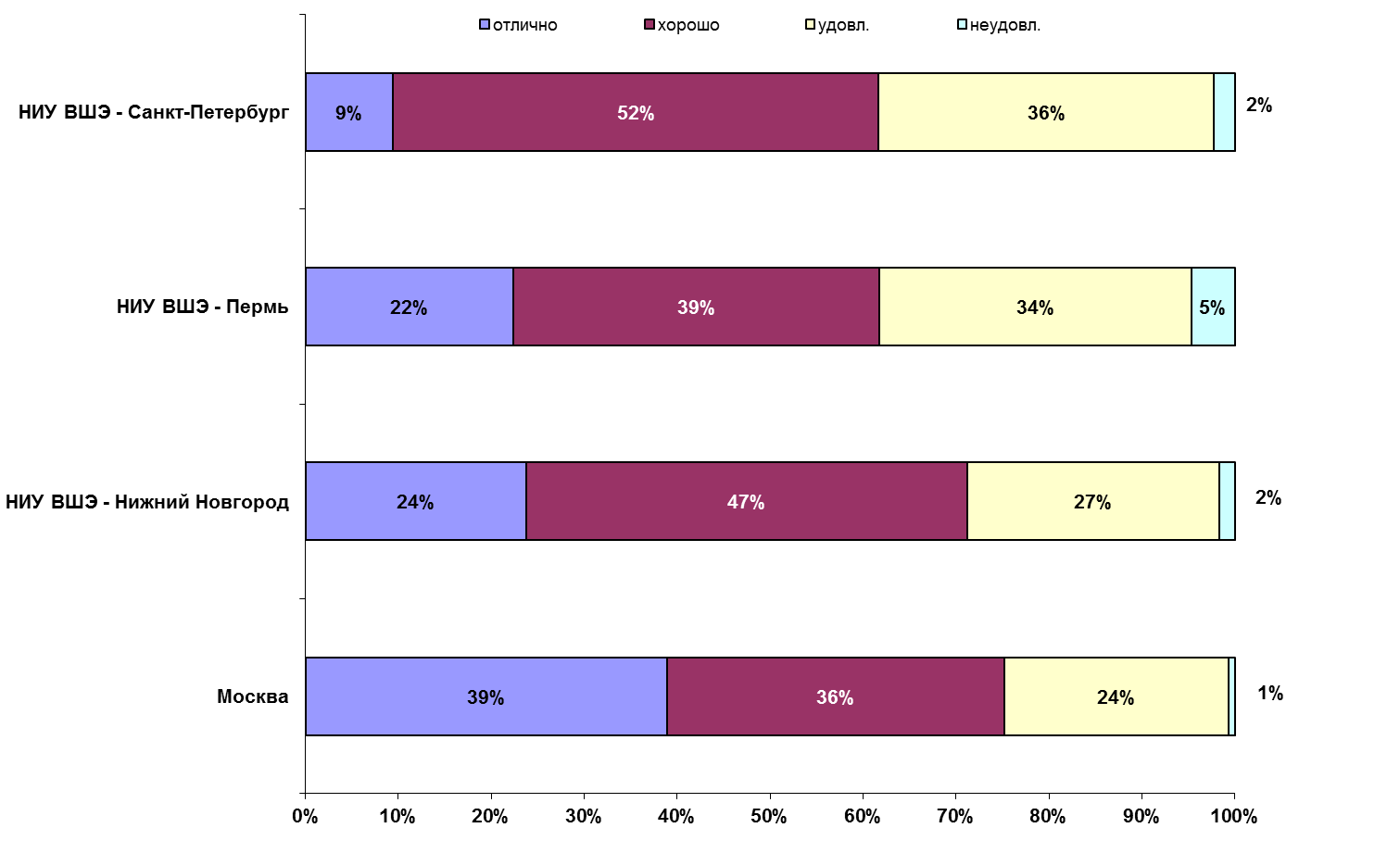 Диаграмма 4 Результаты защиты выпускной квалификационной работы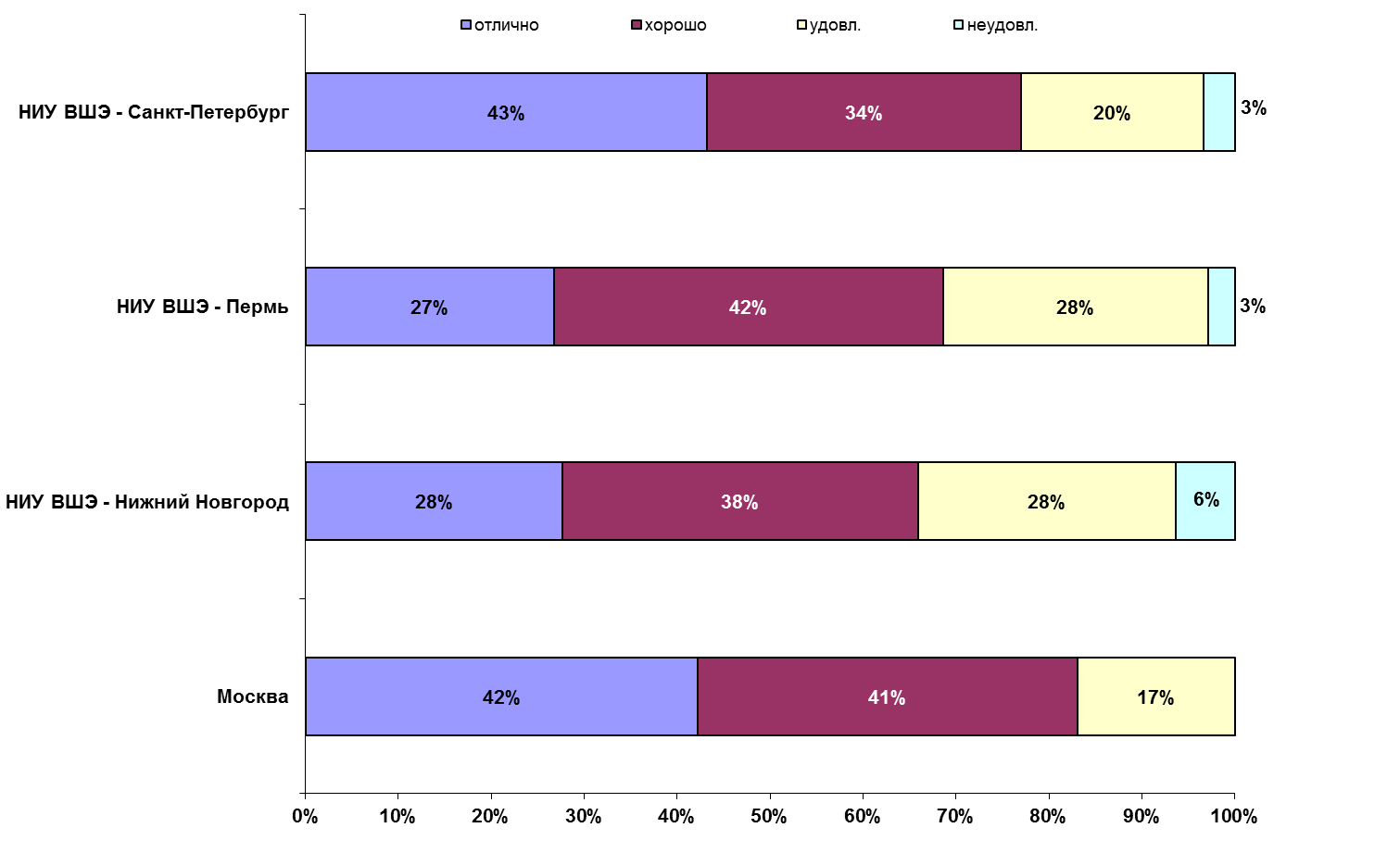 Академическая мобильность студентов НИУ ВШЭВнутриуниверситетская академическая мобильность студентов НИУ ВШЭВ 2012-2013 учебном году в соответствии с Положением об академической мобильности студентов в НИУ ВШЭ началась реализация внутриуниверситетской мобильности. Около ста студентов НИУ ВШЭ (включая филиалы) использовали возможность получить образовательные услуги в другом кампусе НИУ ВШЭ. На начало 1 модуля 2014-2015 учебного года о желании принять участие во внутриуниверситетской мобильности заявили 112 студентов четырех кампусов НИУ ВШЭ. 13 человек по различным причинам отсеялись. За исключением 7 студентов филиалов, которые обучались (обучаются) в московском кампусе в течение всего учебного года/ двух семестров подряд, студенты приезжали преимущественно на два модуля (на 1-2 и 3-4 модули). Всего за период 2013-2014 учебного года и 1 семестра 2014-2015 учебного года участниками внутриуниверситетской мобильности стали 99 человек. Участники внутриуниверситетской мобильности распределились по принадлежности к кампусам НИУ ВШЭ следующим образом:Наибольшее количество участников – студенты Пермского филиала НИУ ВШЭ. Доля студентов НИУ ВШЭ-Пермь в 1, 2 семестрах 2013-2014 учебного года и в 1 семестре 2014-2015 учебного года составила 75,7%, 63% и 57% соответственно (от общего количества участников). Наименьшее число желающих принять участие в межкампусной  мобильности - среди студентов московского кампуса (всего два человека за весь период).Из учтенных по отдельным семестрам: 101 человек (95,3%) обучались (обучаются) по образовательным программам бакалавриата, 5 человек (4,7%) по программам магистратуры. Подробная информация о распределении студентов по семестрам, направлениям подготовки и курсам представлена в Приложении…:Представленная информация свидетельствует о расширении географии межкампусной мобильности. Если в 1 семестре 2013-2014 учебного года участниками являлись только студенты филиалов, которые приезжали на обучение в головной кампус, то во 2 семестре 2013-2014 учебного года и, особенно, в 1 семестре 2014-2015 учебного года московские студенты и студенты филиалов планируют свое обучение помимо Москвы в других филиалах НИУ ВШЭ. В первую очередь, в Санкт-Петербургском филиале.Наибольшее количество студентов НИУ ВШЭ (включая филиалы), принявших участие во внутриуниверситетской мобильности, обучается по направлениям Экономика и Менеджмент (69,8% от общего количества студентов). Подробная информация представлена в диаграмме ниже:Международная академическая мобильность студентов НИУ ВШЭВ 2013-2014 учебном году организация обучения студентов в ведущих  вузах за рубежом продолжает быть  одним из приоритетных направлений развития международной академической мобильности студентов НИУ ВШЭ.  Общее число студентов, принявших участие в программах международной академической мобильности в 2013-2014 учебном году, составило  645 человек.  В рамках программ  долгосрочной академической мобильности на обучение в зарубежные университеты выехали 342 человека, в том числе: 246 – по программам включенного обучения (179 бакалавров и 67 магистров) и 96 – по программам, ведущим к получению двух дипломов. В краткосрочных образовательных программах за рубежом приняли участие 303 человека, в том числе: 289  человек в летних и зимних школах и 14 человек в научно-образовательных семинарах, исследовательских стажировках, преддипломной практике.График 1. Динамика участия студентов НИУ ВШЭ в программах международной академической мобильности (по годам и видам мобильности).Продолжающийся рост числа студентов НИУ ВШЭ, принимающих участие в программах международной академической мобильности обусловлен:последовательными усилиями по продвижению академической  мобильности в НИУ ВШЭ;расширением числа программ студенческих обменов с зарубежными вузами-партнерами и выход в новые регионы;созданием структурных подразделений в филиалах НИУ ВШЭ для стимулирования и поддержки участия студентов  в программах академической мобильности;совершенствованием работы с информационными ресурсами, представленными международными офисами  и в сети Интернет; возможностью получения финансовой поддержки участникам международной академической мобильности.Долгосрочные программы международной академической мобильности Для участия в программах академической мобильности в 2013-2014 учебном году студенты выехали в 24 страны мира. Наибольшее количество студентов традиционно принимают участие в программах включенного обучения в университетах Германии и Франции, с которыми НИУ ВШЭ реализует наибольшее количество партнерских программ. В 2013-2014 году  участниками программ включенного обучения  в университетах Франции и Германии стали 51  и 33 человека соответственно. Развитие партнерских отношений с ведущими вузами Великобритании, Нидерландов, США, Австрии, Швейцарии и в том числе теми, которые входят в число 500 ведущих университетов мира по рейтингу ARWU, обуславливает устойчивый интерес студентов НИУ ВШЭ к обучению в этих  странах. В 2013-2014 году вырос интерес студентов к участию в программах обучения в Китае – 43 человека, Южной Корее – 15 человек, Италии – 12 человек и Норвегии – 6 человек. График 2. Динамика участия студентов НИУ ВШЭ в программах включенного обучения за рубежом (по годам).Cм. График 3. Сравнительный график распределения студентов НИУ ВШЭ на программах включенного обучения (по странам и по годам, на всех уровнях ВПО).В 2013-2014 году 179 студентов-бакалавров НИУ ВШЭ выехали на обучение по программах международной академической мобильности.  Это существенный рост по сравнению с 2012-2013 учебным годом и продолжение тенденции ежегодного увеличения числа студентов бакалавриата, выезжающих на программы обучения за рубеж. По количеству обучающихся на программах мобильности студентов-бакалавров лидерами являются факультеты менеджмента, экономики и философии.См. График 4. Динамика участия студентов бакалавриата НИУ ВШЭ в программах международной мобильности  (по годам).В 2013-2014 учебном году выросло и число студентов магистратуры, принявших участие в программах включенного обучения в зарубежных вузах – 67 студентов. В  структуре мобильности студентов магистратуры увеличилось число студентов, участвующих в программах по направлениям менеджмент, экономика, бизнес-информатика, журналистика, востоковедение, история, политология. Менее активны студенты гуманитарных направлений, таких как психология, реклама и связь с общественностью, а также математических и инженерных направлений (информационная и вычислительная техника, информационные технологии и системы связи).См. График 5. Сравнительный график динамики мобильности студентов магистратуры  НИУ ВШЭ(по направлениям подготовки и по годам).См. График 6.  Участие студентов магистратуры НИУ ВШЭ в программах международной академической мобильности  в 2013-2014 году (по факультетам).Международная мобильность в рамках программ двойных дипломовВ 2013-2014 из 138 студентов, обучающихся в магистратуре по программам, ведущим к получению двойных дипломов, 96 студентов выехали на обучение за рубеж по направлениям подготовки: экономика, менеджмент, бизнес-информатика, государственное и муниципальное управление, востоковедение.  График 7. Динамика участия студентов НИУ ВШЭ в программах двойных дипломов (по годам).Среди 15 университетов-партнеров, куда выехали студенты, наибольшее число студентов стали участниками  программ, реализуемых совместно с Университетом Париж 1 Пантеон Сорбонна, Европейской Школой Менеджмента, Франция, Университетом им. Гумбольдта в Берлине, Университетом Прикладных наук ББВ, Германия, Университетом Лондон Метрополитен.См. График 8. Участие студентов магистратуры НИУ ВШЭ в программах двойных дипломов в 2013-2014 году (по университетам).Анализ мобильности студентов НИУ ВШЭ в рамках программ, ведущих к получению двойных дипломов, показывает, что из 32 программ двойных дипломов (уровня магистратуры) студентами НИУ ВШЭ востребованы чуть более половины (17). Этот фактор следует учитывать при планировании новых программ двойных дипломов, отдавая предпочтение тем программам, на которые существует и прогнозируется спрос, а также программам, которые в обязательном порядке предусматривают выезд студентов для обучения за рубеж.Краткосрочные программы международной академической мобильностиНа фоне увеличения общего числа студентов, принявших участие в программах мобильности в 2013-2014 году,  роста числа студентов-участников краткосрочных зарубежных образовательных программ не произошло. В отчетном году в краткосрочных зарубежных образовательных программах приняли участие 303 студента, из которых 289 участвовали в летних и зимних школах, а 14 прошли исследовательские стажировки, преддипломную практику и приняли участие в научно-образовательных семинарах.  Наиболее активно вовлекали студентов в участие в международных летних школах  МИЭФ, факультет математики, факультеты социологии и  государственного и муниципального управлении и отделения востоковедения.   Снижение числа участников программ краткосрочной мобильности, в первую очередь, произошло в результате качественного изменения в структуре мобильности  и существенного перераспределения  участия студентов  в пользу долгосрочных программ (включенное обучение, программы двойных дипломов).  Кроме того, одним из факторов, который стимулировал интерес студентов к участию в краткосрочных программах, например, в 2010-2011 году  (402 человека),  следует считать меньшее, чем в три раза (по сравнению с сегодняшним) число партнерских  соглашений НИ У ВШЭ с зарубежными вузами. В ситуации  ограниченного выбора  спрос на участие студентов в программах международной мобильности  скорее всего удовлетворялся в основном за счет участия в краткосрочной мобильности.  В период с 2011 по 2014 годы по мере увеличения числа партнерских соглашений НИУ ВШЭ с зарубежными вузами  и  развитием программ двойных дипломов, возможности выбора программы мобильности и университета  существенно выросли и студенты в большей степени начинают отдавать предпочтение участию  в долгосрочных программах . См. График 9. Динамика участия студентов НИУ ВШЭ в программах краткосрочной мобильности (по годам).Международная академическая мобильность в филиалах НИУ ВШЭВ 2013-2014 году появилась возможность сравнить число студентов филиалов НИУ ВШЭ, которые приняли участие в долгосрочных и краткосрочных программах академической мобильности, как общеуниверситетских, так и организованных в рамках сотрудничества филиалов НИУ ВШЭ с зарубежными вузами. Появление и развитие структурных подразделений, в филиале НИУ ВШЭ в Санкт-Петербурге и Перми, в чьи функции входит координация участия студентов в программах международной академической мобильности, без сомнения обеспечивает более точный учет числа участников студенческой мобильности в филиалах.  В 2013-2014 году на обучение за рубеж из филиалов НИУ ВШЭ в регионах выехали 64 студента, в том числе 23 студента из Санкт-Петербурге, 21 – из Перми и 20 – из Нижнего Новгорода. См. График 10. Динамика участия студентов филиалов НИУ ВШЭ в программах международной академической мобильности в 2013-2014 учебном году (долгосрочная и краткосрочная мобильность, по филиалам).Финансовая поддержка международной академической мобильности С целью стимулировать международную академическую мобильность студентов НИУ ВШЭ в течение последних четырех лет выделяет средства на поддержку различных видов международной академической мобильности. Возможность получения финансовой поддержки делает международную мобильность более доступной для студентов НИУ ВШЭ, и влияет на рост числа студентов, выезжающих на долгосрочные программы обучения в другие страны.В 2013-2014 году среди заявок, поданных на получение финансовой поддержки выросло число заявок от студентов магистратуры, которые стали участниками академической мобильности в рамках программ, ведущих к получению двойных дипломов. Долгосрочная мобильностьКраткосрочная мобильностьКроме выделения собственных средств на оказание финансовой поддержки мобильности студентов в 2013-2014 году НИУ ВШЭ участвует в международных проектах  «AURORA- на пути к современному и инновационному высшему образованию»  и TRIPLE I, в рамках которых студенты НИУ ВШЭ  имели возможность принять участие в конкурсе на получение гранта для прохождения обучения в одном из европейских вузов-участников. Всего для участия в конкурсе на получение стипендии проекта AURORA и TRIPLE I были поданы 41 заявка. При выборе кандидатов было отмечено очень высокое качество заявок, поданных студентами НИУ ВШЭ. По результатам голосования число студентов бакалавриата и магистратуры НИУ ВШЭ, получивших стипендии для включенного обучения в  европейских вузах-партнерах составило 8  человек. Стипендиаты Авроры  от НИУ ВШЭ  примут участие в программах мобильности в Университете им. Гумбольдта, Университете Гройнингена, Католическом университете Левена, Болонском университете и Турку. Суммы предоставляемых грантов составляют от 2,500 до 10,000 евро. Важно заметить, что проекты AURORA и TRIPLE I присуждают гранты для поддержки индивидуальной академической мобильности не только студентам, но и аспирантам, преподавателям, и сотрудникам партнерских вузов, которые могут получить возможность повысить квалификацию и пройти стажировку в одном из подразделений в структуре международной деятельности вуза-партнера. Участниками Консорциума являются 20 университетов Европы и России.См. График 11. Стипендиаты программы AURORA и TRIPLE I, мобильность 2014 года.Также в 2013-2014 году дополнительное финансирование  международной академической мобильности было предоставлено студентам НИУ ВШЭ от лица партнерских университетов в рамках программы обмена с Университетом Тромсе (Норвегия) – 4 человека,  Карлсхохшуле (Германия) -1 человек, Университетом Тилбурга (Нидерланды) – 1 человек и т.п.Повышение качества процессов организации и сопровождения международной академической мобильности студентов НИУ ВШЭДля развития дополнительных Интернет ресурсов  по информированию студентов и  повышения качества средств поддержки взаимодействия со студентами НИУ ВШЭ, которые принимают участие в программах исходящей студенческой мобильности поставлена задача в максимально короткие сроки оптимизировать/автоматизировать процедуры подачи документов студентами для участия в программах мобильности. С этой целью при участии Дирекции по информационным технологиям НИУ ВШЭ:согласован первичный объем  технического задания по редактированию страницы с информацией о программах обучения за рубежом и созданию системы поиска программы обучения. Система должна представлять собой web-страницу с русскоязычным интерфейсом (с перспективой разработки англоязычного Study Abroad), позволяющую осуществить поиск  программы обучения по набору признаков и названию программы  и/или Университета.внесены предложения по созданию базы данных « Заявки на программы международной академической мобильности», которая даст возможность подачи/   приема  онлайн заявки на участие студентов НИУ ВШЭ в долгосрочных и краткосрочных программах обмена за рубежом и/или  конкурсе на получение финансовой поддержки. В 2013-2014 году была продолжена работа по координации взаимодействия   Отдела программ обучения за рубежом  УМАМ и учебных офисах  на факультетах в рамках действующего Положения об академической мобильности студентов  НИУ ВШЭ.   Отделом УМАМ были  подготовлены рекомендации по перезачету результатов международной академической мобильности студентов. Подробная информация по шкалам, которые используются для оценки учебной работы студентов во время их участия в программах международной академической мобильности  (по странам и университетам) размещена  на сайте www.lms.hse.ru.  В перспективе необходимо:рассмотреть возможность обновления состава общеуниверситетской комиссии, которая осуществляет отбор студентов для участия  в программах обучения за рубежом; изучить целесообразность  формирования Отборочных комиссий на факультетах (межфакультетских комиссий по направлениям обучения и/или по университетам) с обязательным участием координаторов по международной деятельности, академических руководителей и менеджеров учебных офисов;сформулировать четкие критерии отбора кандидатов (методику оценки поданной заявки) для участия в программах международной академической мобильности;рассмотреть  возможность  создания условий  для получения студентами языкового сертификата международного  образца ( например, TOEFL, IELTS) на базе НИУ ВШЭ.Обучение студентов МИЭФ на международных образовательных программахС 1997 года МИЭФ реализует программу двух дипломов НИУ ВШЭ и Лондонского университета (ЛУ). За это время данную программу закончило более 1000 студентов МИЭФ. В 2013-2014 учебном году на бакалаврской программе МИЭФ обучалось 759 студентов, из них 118 студентов-четверокурсников получили диплом ЛУ в 2014 году. В 2014 году 96 выпускников бакалавриата МИЭФ (или 81%) получили дипломы Лондонского университета с отличием первой и второй степени. Это является одним из лучших результатов среди всех университетов мира, участвующих в Международной программе ЛУ. Следующая диаграмма демонстрирует динамику численности и соотношение степеней отличия дипломов выпускников программы двойных дипломов НИУ ВШЭ (МИЭФ) и Лондонского университета с 2001 по 2014 год:По состоянию на 2014 год в МИЭФ открыто 6 специализаций: Economics, Economics and Finance, Banking and Finance, Economics and Management, Math and Economics, Accounting and Finance; последние две специализации были открыты в 2013 году. По большинству основных предметов оценки студентов МИЭФ значимо превышают оценки других студентов программы. По результатам лондонских экзаменов в 2014 году студенты МИЭФ получили наивысшие в мире оценки по таким ключевым предметам как Introduction to Economics, Macroeconomics, Microeconomics, International Economics, Mathematics 1, Mathematics 2, Calculus, Statistics 2. Самое большое превышение среднего балла студентов МИЭФ над среднемировым уровнем оказалось по Calculus и Algebra (+34 и +31 балла соответственно), которые студенты специализации Math and Economics сдавали впервые в истории МИЭФ. Соотношение между средними оценками студентов МИЭФ и остальных студентов Лондонского университета по результатам экзаменов ЛУ в 2014 году показано на (Рис.2) в Приложении к этому отчету.С 2013 года начала работу «ICEF – Academia» - программа повышенной интеллектуальной нагрузки для сильных студентов МИЭФ, целью которой является создание новых возможностей для студентов по более глубокому изучению экономических и математических дисциплин, а также ведению научно-исследовательской работы. В 2013-2014 учебном году по программе ICEF Academia обучалось 42 студента первого курса, из них 2 лучших студента будут направлены в летнюю школу ЛШЭ в 2015 году.   С 2007 года в МИЭФ работает созданная с участием Лондонской школы экономики и политических наук магистерская программа «Финансовая экономика»,  уже более 115 выпускников которой (19 – в 2014 году) получили диплом НИУ ВШЭ и письмо-сертификат, подписанный Ректором НИУ ВШЭ и Директором ЛШЭ.Студенты магистратуры МИЭФ могут участвовать в международных программах обмена НИУ ВШЭ, и имеют возможность провести один или несколько семестров за рубежом. Наиболее популярными среди магистрантов МИЭФ являются программы обмена с Университетом Эссекса, Тилбурга, Берлинским университетом им. Гумбольдта и Венским университетом экономики и бизнеса. Система индивидуальных учебных планов НИУ ВШЭ позволяет магистранту получить два диплома. В 2013-2014 учебном году 7 магистров обучались в следующих университетах: Essex (UK) – 2 магистра, Warwick (UK) – 1 магистр, Humboldt (Germany) – 1 магистр, Tilburg (Netherlands)-2 магистра, Sorbonne (France) – 1 магистр. Ежегодно студенты МИЭФ ездят в летнюю школу ЛШЭ, где проходят обучение по предметам в соответствии с их специализацией. Летом 2014 года 26 студентов бакалавриата и 2 магистра МИЭФ обучались в летней школе ЛШЭ.Интернационализация образовательной среды НИУ ВШЭОбучение иностранных студентов по программам высшего профессионального обученияОбщая численность иностранных студентов,  обучающихся на  программах  бакалавриата и магистратуры,  увеличивается каждый год в полтора  раз по сравнению с предыдущим учебным годом.Число иностранных студентов (по данным на 1  октября соответствующего учебного года).Основной поток иностранных студентов  - это  студенты из стран СНГ, обучающиеся по квотам.  Для привлечения иностранных  студентов из дальнего зарубежья необходимо наличие большего числа программ на английском языке.  В силу специфики приема на программы двойных дипломов  зачисление иностранных студентов происходит в ноябре.  Кроме этого, часть студентов, поступающих по квотам, в силу  сложной процедуры оформления также  остаются неучтенными  на  учетную дату 1 октября. В некоторый рейтингах возможен учет студентов, обучающихся на подготовительных отделениях (ПО).Каждый год (практически в два раза) увеличивался план набора иностранных студентов по квотам. Тем не менее, удалось сохранить достаточно высокий конкурс (более 4 человек на 1 место среди претендентов из стран СНГ и Балтии; около 2 человек на место среди кандидатов из дальнего зарубежья).Из стран дальнего зарубежьяВходящая мобильность студентов из стран дальнего зарубежья характеризуется увеличением спроса на образовательные программы НИУ ВШЭ (особенно англоязычные).Динамика приема иностранных студентов из стран дальнего зарубежья по способам поступления  (все способы поступления), 2012-2014, человекДостижение таких результатов происходит благодаря повышению степени узнаваемости НИУ ВШЭ за рубежом посредством: организации Зимней школы и Летнего университета НИУ ВШЭ для иностранных граждан;участия в международных образовательных выставках, ярмарках за рубежом;разработке  удобной  для  иностранных абитуриентов англоязычной  страницы на портале НИУ;размещения информации об образовательных проектах на различных международных образовательных платформах, таких как GradSchools.com, StudyPortals.eu, MasterStudies.com, Goabroad.com;работы с агентствами, занимающимися рекрутингом иностранных студентов;разработки рекламно-полиграфической продукции НИУ ВШЭ для иностранных абитуриентов на английском и китайском языках.НИУ ВШЭ предоставляет целый спектр возможностей для  иностранных абитуриентов, что, безусловно,  является преимуществом ВШЭ:бюджетные места;стипендии (гранты) для  талантливых студентов;Следует отметить и трудности, препятствующие  увеличению приема иностранных студентов из дальнего зарубежья:трудности с оформлением документов и  признанием документов об образовании;отсутствие  узнаваемого бренда ВШЭ на английском языке;отсутствие приема  по международным сертификатам  в бакалавриат, что  не соответствует международной практике.Из стран СНГ и БалтииКоличество зачисленных в бакалавриат и магистратуру  из стран СНГ и  Балтии (все способы поступления), 2007-2014, человекЕжегодное увеличение  числа зачисленных студентов из стран СНГ и Балтии (в среднем в полтора раза ежегодно) достигается благодаря:повышению узнаваемости НИУ ВШЭ, расширению информированности о качестве образования в университете, возможности поступления иностранных студентов на бюджетные места в НИУ ВШЭ;расширению доступности образовательных проектов НИУ ВШЭ для основных целевых аудиторий стран СНГ (олимпиады, Зимние школы, профориентационные лагеря, открытые лекции и открытые уроки, мастер-классы, методические семинары для преподавателей и учителей школ и университетов стран СНГ, повышение квалификации для учителей, проведение Дней НИУ ВШЭ);предоставлению студентам из стран СНГ и Балтии права быть зачисленными в НИУ ВШЭ по результатам олимпиадных испытаний наравне с российскими участниками олимпиадпредоставлению НИУ ВШЭ права самостоятельного отбора студентов в бакалавриат и магистратуру на места, обеспеченные финансированием из бюджета РФ (квоты) по межправительственным соглашениям.Следует отметить:основной «канал» входа на полный цикл обучения и в бакалавриат и в магистратуру ВШЭ, начиная с 2011-   отбор по квотам;«видимым каналом» поступления и отбора на квоты становятся олимпиады, позволяющие первоначально оценить уровень тех абитуриентов, которые хотят поступить в университет;олимпиады позволяют будущим студентам оценить свой уровень подготовки, для принятия решения об обучении в НИУ ВШЭ;наряду с Олимпиадами, для абитуриентов магистратуры, каналом приобщения к университету и его требованиям выступает Зимняя школа, а также конкурс научно-исследовательских работ студентов.Программы включенного обучения (обменные и индивидуальные) и краткосрочные образовательные программыВходящая академическая мобильность – это индивидуальные и/или групповые приезды в НИУ ВШЭ студентов и аспирантов зарубежных образовательных или научных учреждений, иных граждан на определенный период (до одного года) с целью реализации академических программ.На протяжении пяти лет в НИУ ВШЭ наблюдался динамический рост количества студентов дальнего зарубежья, участвующих в программах входящей академической мобильности:В 2009-2010 учебном году  - 113 человек. В 2010-2011 учебном году – 248 человек. В 2011-2012 учебном году  - 331 человек.В 2012-2013 учебном году - 375 человек.В 2013-2014 учебном году – 368 человека.Общая тенденция увеличения объясняется ростом популярности НИУ ВШЭ на международной арене, увеличивающимся количеством межвузовских соглашений, предполагающих студенческие обмены, налаживанием необходимых сервисов для иностранных студентов, ежегодное увеличение курсов на английском языке, востребованных студентами из стран дальнего зарубежья.В зависимости от длительности периода пребывания иностранных граждан в НИУ ВШЭ входящая академическая мобильность подразделяется на:краткосрочную (менее 3-х месяцев);долгосрочную (более 3-х месяцев).Диаграмма 7.2.1. Динамика численности студентов по видам входящей академической мобильностиДолгосрочная академическая мобильность.Общее количество иностранных студентов (без учета стран СНГ и Балтии), обучавшихся в 2013-2014 учебном году в НИУ ВШЭ Москва на программах долгосрочной академической мобильности составило 178 человек:студенты, приехавшие на программу академического обмена из вузов-партнеров на 1 семестр – 65 человек - и на 2 семестра - 8 человек, слушатели, обучавшиеся по контракту – 12 человек, Math in Moscow – 31 человек,Alfa Fellowship – 16 человек,совместно с Германской службой академических обменов DAAD – 27 человек, стажировки, в том числе Triple I / Aurora – 11 человек.Студенты из вузов-партнеров.НИУ ВШЭ-Москва Диаграмма 7.2.2. Динамика численности студентов из вузов-партнеров.	С февраля 2014 года в международном блоке НИУ ВШЭ появилось новое подразделение – Центр академической интеграции, в рамках которого начали работать 2 отдела: Отдел поддержки иностранных студентов и Учебный отдел по работе с иностранными студентами. В задачи отделов входит сопровождение студентов партнерских вузов, приехавших в НИУ ВШЭ по обмену, и консультирование принимающих учебных и научных подразделений по вопросам общей поддержки иностранных студентов и учебной поддержке студентов входящей академической мобильности. Основной целью отделов является улучшение университетских сервисов для иностранных студентов.Относительно 2012-2013 учебного года в 2013-2014 учебном году увеличилось количество бакалавров, приехавших из вузов-партнеров:в 2012-2013 учебном году соотношение было 58% магистров и 42% бакалавров;в 2013-2014 учебном году соотношение было 44% магистров и 56% бакалавров. В 2013-2014 учебном году учебные дисциплины по направлениям подготовки экономика, менеджмент, международные отношения и политология были наиболее востребованы студентами из стран дальнего зарубежья. Диаграмма 7.2.3. Соотношение студентов из вузов-партнеров по направлениям подготовки (%)В 2013-2014 учебном году наибольшее количество студентов приехали из партнерских вузов следующий стран:Германия – 15 студентов,Италия – 12 студентов,Франция – 10 студентов,Великобритания – 7 студентов,Корея – 7 студентов. По сравнению с 2012-2013 учебным годом в странах-лидерах остались Германия (22 студента), Франция (18 студентов), Великобритания (13 студентов), но исчезли США (7 студентов).НИУ ВШЭ-Санкт-Петербург Осенью 2013 года в НИУ ВШЭ-Санкт-Петербург из вузов-партнеров приезжали 8 студентов, все на факультет менеджмента:3 студента из Австрии (IMC University of Applied Sciences Krems),2 студента из Швеции (Uppsala University. Department of Business Studies),1 студент из Словакии (Comenius University in Bratislava),1 студент из Румынии (Jonkoping International Business School, Jonkoping University),1 студент из Польши (Warsaw School of Economics).НИУ ВШЭ-Нижний Новгород В 2013-2014 учебном году в НИУ ВШЭ-Нижний Новгород  из вузов-партнеров на обучении находились 14 студентов:5 студентов из Австрии (Johannes Kepler University (JKU) Linz),9 студентов из Италии (The University of Bergamo).НИУ ВШЭ-ПермьВ НИУ ВШЭ-Пермь не было студентов из вузов-партнеров.Прочие участники долгосрочных программ академической мобильности.Диаграмма 7.2.4. Страны, из которых приезжает наибольшее количество студентов по программам академической мобильности.Наибольший интерес к обучению в НИУ ВШЭ по-прежнему проявляют студенты из Германии и США. Наиболее популярными дисциплинами среди студентов программ академической мобильности, проходящих обучение по ИУП, в 2013-2014 году стали:Краткосрочная академическая мобильность.В 2013-2014 учебном году на краткосрочные программы (менее 90 дней) в НИУ ВШЭ приезжали 190 студента из стран дальнего зарубежья:118 иностранных студента прошли обучение в тематических летних школах,29 студентов участвовали в первой зимней школе для иностранных студентов,40 студентов приезжали на обучение в Летний Университет,3 студента проходили стажировку.Диаграмма 7.2.5. Динамика численности студентов-участников краткосрочных программ.Международные летние школы.Международные летние школы привлекли к участию иностранных студентов из Китая, Польши, Германии, Словакии, Индии, Италии, Франции, Пакистана, Индонезии, и др. Большой популярностью пользовались языковые школы. Летом 2014 года в НИУ ВШЭ Учебно-методический центр преподавания русского языка как иностранного провел Интенсивную летнюю школу русского языка длительностью 10 недель. В ней приняли участие 28 студентов, большая часть которых были гражданами США и по одному студенту из Великобритании, Австралии, Южной Кореи, Швейцарии, Дании и Китая. Студенты обучались на трех уровнях: промежуточный низкий, промежуточный высокий и продвинутый. Курсы разделялись по аспектам: грамматика, фонетика и интонация, чтение, СМИ, и т.д.Зимняя школа для иностранных студентов.Зимняя школа для иностранных студентов привлекла 29 иностранных студентов, из них 14 граждан Кореи, по 2 гражданина Италии, КНР и Японии, по одному студенту из Хорватии, Албании, Болгарии, Великобритании, Германии, Греции, Марокко, Сербии и Черногории. Диаграмма 7.2.6. Количество иностранных студентов-участников летних и зимних школ НИУ ВШЭ3 иностранных студента приняли участие в международной летней школе «Анализ панельных данных в образовании», по одному иностранному студенту - в VIII российской летней школе по экономике труда, летней школе Europe in Russia: business, values, culture и международной летней школе по политической лингвистике: «Язык и власть: лингвистика миграции».Летний университет.Летом 2014 года НИУ ВШЭ открыл Летний университет. Ежегодное проведение Летнего университета должно способствовать большей «узнаваемости» НИУ ВШЭ в международном образовательном пространстве, а также увеличению числа иностранных студентов по основным образовательным программам: бакалавриат, магистратура, аспирантура.Летний Университет НИУ ВШЭ проводился с 1 июля по 10 августа 2014 года в формате образовательного мероприятия на площадке  НИУ ВШЭ для иностранных студентов, обучающихся на программах бакалавриата, магистратуры и PhD в зарубежных университетах. Программа Летнего университета включала тематические циклы учебных дисциплин (продолжительность курсов - 16 или 32 аудиторных часа), а также  курсы русского языка как иностранного. В рамках Летнего Университета состоялось 12 курсов. Их вели преподаватели – М.В. Братерский, С.А. Медведев, Н.И. Гусева, В.Н. Зуев, И.В. Кирия, Ю.А. Лайус (СПб кампус), А. Крикович, А.В. Савельева, Д.В. Суслов, преподаватели русского как иностранного - Е.А. Атлас и Е.Н. Смоловская.По результатам обучения слушатели получали транскрипты с указанием кредитов ECTS. Большинство слушателей – 20 студентов - освоили программу в объеме 6 кредитов ECTS, 5 слушателей составили программу на 12 кредитов, 8 студентов выбрали по одному курсу (2 ECTS) – это студенты из китайских университетов, 1 слушатель получил максимальное число кредитов - 18.В Летнем Университете участвовали 40 слушателей из 10 стран: Корея, Китай, США, Норвегия, Дания, Афганистан, Пакистан, Бразилия, Индия и Турция. Самыми крупными были делегации из Университета Фудана (Китай) - 15 студентов и из Сеултех (Корея) - 9 студентов. В 2014-2015 учебном году ожидается увеличение количества иностранных студентов, чему будет способствовать:развитие партнерских связей,увеличение количества иностранных студентов, приезжающих на долгосрочные программы,увеличение количества иностранных студентов, приезжающих на зимнюю школу и в Летний университет, улучшение сервисов Университета,интеграция иностранных студентов,развитие партнерских связей филиалов НИУ ВШЭ в Санкт-Петербурге, Перми и Нижнем Новгороде в связи с формированием в них международных отделов.Одной из помех увеличению количества иностранных студентов может стать осложнившаяся политическая и экономическая ситуация. Другой, влияющей  на краткосрочную мобильность, ограничение финансирования летних школ на 2015 год.Участие штатных иностранных преподавателей в реализации образовательных программПо сравнению с 2012-2013 учебным годом в 2013-2014 учебном году численность работающих в НИУ ВШЭ иностранных преподавателей увеличилась всего на 4 человека и составила 62.Больше всего иностранных преподавателей имеют гражданство следующих стран:Германия – 10 человек,США – 9 человек,Белоруссия – 7 человек,Япония – 5 человека,Украина – 4 человека. Средний возраст иностранных преподавателей в 2013-2014 году составил 42 года.Большая часть преподавателей – штатные сотрудники НИУ ВШЭ, только 7 из 62 – внешние совместители.Наибольшее количество иностранных преподавателей в 2013-2014 учебном году работало в Международном институте экономики и финансов (9 человек), на факультете социологии (8 человек), на факультете менеджмента (5 человек), на факультете мировой экономики и мировой политики (5 человек). 12 из них не провели ни одного курса в 2013-2014 учебном году .Диаграмма 7.3.1. Распределение иностранных преподавателей по должностям.Ученую степень имеют около 77% занятых в учебном процессе 2012/2013 года иностранных преподавателя.Диаграмма 7.3.1. Распределение  численности иностранных преподавателей по ученой степени.По сравнению с предыдущим учебным годом увеличился процент иностранных преподавателей со степенью PhD (c 51% до 71%) и уменьшился процент иностранных преподавателей без ученой степени (с 41% до 22%).Профессорско-преподавательский состав (ППС) НИУ ВШЭКоличественная и качественная характеристика ППСДля обеспечения учебного процесса в НИУ ВШЭ в 2013/2014 учебном году на кафедрах, в департаментах и на факультетах НИУ ВШЭ (Москва + МИЭМ) числились 2475 преподавателей, что на 230 человек меньше, чем в прошлом учебном году.  ППС занимали  2005 ставок, что на 199 ставок меньше по сравнению с прошлым годом. По договорам гражданско-правового характера работали 620 человекНа диаграмме 8.1.1 показаны изменения численности преподавателей и количества ставок в Москве с МИЭМ за последние 5 прошедших учебных лет. На начало ноября 2014–2015 учебного года принято 2460 преподавателей на 2010 ставок.Диаграмма 8.1.1Диаграмма 8.1.2 демонстрирует движение численности преподавательского состава и изменения количества ставок в филиалах за 3 последних учебных года. Заметен рост ППС в С.Петербургском филиале,  в Нижегородском филиале выросло количество ставок ППС, а количество преподавателей уменьшилось, в Перми заметно снижение количества ППС.Диаграмма 8.1.2.Прием ППС в 2013/2014 учебном году, как штатных, так и совместителей, проходил поэтапно, в соответствии с результатами выбора курсов по выбору и началом проведения занятий в соответствующем модуле.Характеристика профессорско-преподавательского состава по численности разных категорий в Москве и филиалах приведена в таблице 8.1.1. Отметим, что количество ППС в Нижегородском филиале уменьшилось на 30 человек по сравнению с прошлым учебным годом, в Перми на 44 человек, в С.Петербурге рост на 28 человек.Таблица 8.1.1 Всего в НИУ ВШЭ в Москве в 2013/2014 учебном году работали:  518  (21%) докторов наук и профессоров – на 8 человек больше, чем в прошлом году, 1196 (48%) кандидатов наук, доцентов – меньше на 117 человек по сравнению с прошлым годом, и преподавателей без ученой степени и звания  761  человек (32%) – меньше на 117 человек. В таблице 8.1.2 показано распределение преподавателей по должностям (штатные и совместители), Москва и филиалы.Распределение ППС НИУ ВШЭ по должностям (штатные и совместители) с филиалами представлено на диаграмме 8.1.3.Диаграмма 8.1.3 Из диаграммы видно, что как и в прошлом году доля доцентов больше всего в Пермском филиале, доля профессоров в Москве, а старших преподавателей Санкт-Петербурге.Соотношение штатных преподавателей и совместителей с учеными степенями и без ученой степени представлено на диаграмме 8.1.4.  По сравнению с 2012-13 годом в 2013-14 году с уменьшением общего количества ППС уменьшилось количество кандидатов наук (на 19 человек), количество докторов наук осталось прежним.  В связи с этим увеличилось привлечение ППС по договорам гражданско-правового характера.Диаграмма 8.1.4 На диаграмме 8.1.5 представлено соотношение штатных преподавателей и совместителей в филиалах за последние 2 года.Диаграмма 8.1.5 Из диаграммы видно, что в Пермском филиале значительно уменьшилось количество совместителей, в связи с тем, что большая часть ППС, 109 человек, перешли на работу по договорам гражданско-правового характера.Качественная характеристика профессорско-преподавательского состава в Москве по должностям представлена в таблице 8.1.3  и на диаграмме 8.1.6.Количество штатного профессорско-преподавательского состава НИУ ВШЭ по сравнению с предыдущим годом уменьшилось на 3 чел. Процентное соотношение остепененных профессоров не изменилось, доцентов - уменьшилось. Изменение штатного состава ППС произошло из-за перевода значительной части ППС на договора ГПХ.Диаграмма 8.1.6 На диаграмме 8.1.7 представлено гендерное соотношение преподавателей за два последних учебных года в Москве и филиалах. Заметно, что в Москве значительное превышение преподавателей мужчин на 213 человек, в филиалах, особенно в Перми, наблюдается явное преобладание преподавателей-женщин (почти вдвое).Диаграмма 8.1.7 Распределение всех преподавателей по возрасту (штатных и совместителей), работавших в НИУ ВШЭ (Москва и филиалы) в 2013/2014 учебном году, представлено на диаграмме 8.1.8. Для сравнения там же изображена кривая распределения по возрасту в 2012/2013 учебном году.Диаграмма 8.1.8Наибольший рост ППС до 30 и от 30 до 40 лет отмечается в Пермском и Нижегородском филиалах, в С.Петербурге количество ППС данной возрастной категории уменьшилось, в Москве осталось прежним.На диаграмме 8.1.9 представлена информация о распределении штатного ППС по возрасту и должностям Москвы и филиалов. Диаграмма 8.1.9В диаграмме 8.1.10 показано сравнение профилей ППС «возраст-должности» по Москве за 2 последних года.Диаграмма 8.1.10Графики демонстрируют наличие двух возрастных пиков среди доцентов (30-39 и 50-59), и сохраняется пик у профессоров (60-69).На диаграмме 8.1.11 представлен средний возраст штатных преподавателей в Москве и в филиалах в сравнении за 5 лет. «Помолодел» профессорско-преподавательский состав в Москве и Н.Новгороде.Диаграмма 8.1.11 Динамика соотношения количества студентов и аспирантов на одного преподавателя представлена в расчете на одну ставку ППС в диаграмме 8.1.12.Диаграмма 8.1.12Анализ планирования и выполнения учебной нагрузки в 2013-2014  учебном годуОтчет по нагрузке за 2013-14 учебный год формировался в системе АСАВ. Отчитались все кафедры, кроме  базовых.Сведения о составе ППС и их нагрузке постоянно обновлялись по мере кадровых перестановок на кафедрах: приеме и увольнении преподавателей, изменения их должности, размера ставки, режима полной и неполной рабочей недели, и были использованы для оценки выполнения годовой нагрузки ППС кафедр и расчета численности ППС кафедр на следующий учебный год.Анализ итоговой отчетности, представленной в таблице 8.2.1 ,  показал, что по договорам гражданско-правового характера было привлечено в Москве 620 человек, которые выработали 146827 часа, что соответствует 209,8 ставкам ППС (в расчете на ставку доцента).В Пермском филиале 109 человек,  28450 часов, 44 ставки ППС.В С.Петербургском филиале 150 человек , 29374 часа, 42 ставки ППС.В Нижегородском филиале 78 человек, 12947 часов, 18,5 ставок ППС. Подробная информация заключения договоров в Москве по факультетам (департаментам, кафедрам) представлена в таблице 8.2.1 (см. ПРИЛОЖЕНИЕ, табл.8.2.1.)На диаграмме 8.2.4 видно, что большую часть аудиторной нагрузки выполняют доценты 35,2 %, меньше – ассистенты и преподаватели -19,6 %, а профессора и старшие преподаватели выполнили нагрузку одинаково по 2,6%. Диаграмма 8.2.4  Проанализируем выполнение аудиторной нагрузки преподавателями НИУ ВШЭ Москвы. Для анализа использовались данные о персональной фактической нагрузке преподавателей за отчетный учебный год из АСАВ. Отметим, что 91 человек (3,5%) имеют нулевую аудиторную нагрузку, из них:  34 профессора, 35 доцентов, 12 старших преподавателей, 10 преподавателей (Диаграмма 11.2.5)Диаграмма 8.2.5 Распределение фактической аудиторной (голосовой) нагрузки, выполняемой преподавателями, работающими по одну полную ставку, по разным должностям ППС представлено в диаграмме 8.2.6.	На диаграмме видно, что большую часть аудиторной нагрузки выполняют старшие преподаватели кафедр иностранных языков. Почти половину всех старших преподавателей, работавших на 1 ставку (1,5-0,75 ставки) составляют старшие преподаватели кафедр иностранных языков. Преподаватели и ассистенты кафедр иностранных языков составляют 27% от общего числа штатных преподавателей и ассистентов, доценты – 17%.Диаграммы 8.2.6 и 8.2.7На диаграммах 8.2.8 и 8.2.9 выполнение аудиторной нагрузки всех преподавателей совместителей практически не отличается от выполнения нагрузки ППС без кафедр иностранных языков, т.к. на кафедрах иностранных языков небольшой процент совместителей, в основном работают штатные преподаватели.Диаграммы 8.2.8. и 8.2.9.Проект “Учебные ассистенты”, количественный и качественный анализ данных об  участниках проектаВ рамках программы «Фонд образовательных инноваций» пятый учебный год в НИУ ВШЭ реализуется проект «Учебный ассистент», в котором участвуют студенты и аспиранты университета под руководством преподавателей. Привлекать учебных ассистентов могут преподаватели НИУ ВШЭ, в том числе ведущие преподавательскую деятельность на условиях внутреннего совместительства, являющимися лекторами по учебной дисциплине.Работа проекта «Учебный ассистент» началась весной 2009/2010 учебного года и продолжается в настоящее время. За этот период 19 человек стали преподавателями.Как видно из приведённой ниже диаграммы 8.3.1 за весь период существования проекта, продолжительное время, до 2014-2015 учебного года, наблюдался стабильный рост количества учебных ассистентов, а уже на основании данных за 1-2 модули 2014-2015 у.г. произошел резкий рост учебных ассистентов. Диаграмма 8.3.1Всего с начала реализации проекта приняли участие в работе 1238 студентов и аспирантов. На 1-2 модули 2014 – 2015 уч.г. было принято, для участия в проекте, 763 учащихся.Если рассматривать количество учебных ассистентов по всем факультетам за все периоды реализации проекта, то, как видно из представленной диаграммы, максимальное число учебных ассистентов в количестве 374 человека отмечалось на факультете экономики, за ним следует факультет права – 282 человека, факультет математики – 231 человек, факультет социологии – 165 человек (диаграмма 8.3.2)В отчетном 2013-14 учебном году учебными ассистентами работали 750 студентов и аспирантов.Диаграмма 8.3.2 В следующих таблице 8.3.3 и диаграмме 8.3.4 на фоне общего количества учебных ассистентов представлены те, кто работал по непрофильным направлениям. Среди них часто встречается отделение прикладной математики и информатики, так как их дисциплина преподается на разных факультетах: для лингвистов, политологов, управленцев, социологов и других.На следующей диаграмме 8.3.5 показано соотношение мужчин и женщин, работавших в качестве учебных ассистентов за все периоды обучения. На гуманитарных факультетах и отделениях – статистики, демографии, культурологии, социологии - явно преобладают девушки, как и должно быть. На «мужских» факультетах - математики, программной инженерии – выделяются юноши. Нейтральные профессии экономики, права и другие соблюдают примерное равенство полов.Диаграмма 8.3.5Динамика количества руководителей учебных ассистентов, на протяжении действия проекта, неизменно растёт, и достигла 343 человек (диаграмма8.3.6). Многие руководители имеют по 3 учебных ассистента на одну дисциплину, что не противоречит Положению об учебных ассистентах, а некоторые – 12 и даже 17 ассистентов, если преподают разные дисциплины.Диаграмма 8.3.6Стабильность просматривается при распределении преподавателей по должностям, это показано в таблице и на диаграмме.  Больше всего учебных ассистентов имеют доценты как самая многочисленная часть профессорско-преподавательского состава, на втором месте – профессора, далее идут старшие преподаватели и замыкают цепочку преподаватели (диаграмма с таблицей 8.3.7)Диаграмма с таблицей 8.3.7В ноябре 2014 года был проведен анализ обеспеченности штатных преподавателей учебными ассистентами.Результаты этого анализа в разрезе укрупненных факультетов отражены в диаграммах:Следует отметить, что на факультетах компьютерных наук, гуманитарных наук, математики и права уже превышен плановый показатель 2020 года обеспеченности преподавателей учебными ассистентами (1). При условии передачи ресурсов для организации этой деятельности на факультеты в 2015 году, вероятно ожидать снижение показателей.Проект «Учебный консультант».Параллельно с октября 2014 стартовал проект «Учебный консультант», главная идея которого сопровождать образовательную деятельность студентов квотного набора, студентов-инвалидов, что в свою очередь способствует академической адаптации в университете, содействует в решении организационных проблем: (медицинское обслуживание, ориентация в инфраструктуре НИУ ВШЭ, общежитие, другое), оказывает поддержку в кризисных и конфликтных ситуациях любого рода.По статистическим данным, приняли участием в проекте «Учебный консультант» 93 студента. Если рассматривать количество учебных консультантов по мега-факультетам за первый период реализации проекта, то видно, что максимальное число учебных консультантов в количестве 20 человек отмечалось на факультете менеджмента, за ним следует факультет социальных наук – 13 человек, факультет компьютерных наук – 12 человек (диаграмма 8.3.8)Диаграмма 8.3.8Информатизация образовательного процессаРазвитие информационной среды для поддержки новой модели образовательного процессаВ условиях распределённого кампуса обеспечить логистику выбора индивидуальной образовательной траектории, согласование и реализацию вариативных индивидуальных учебных планов без использования IT-платформ невозможно. Организация курсов по выбору, модель МагоЛего, майноры, привлечение научных подразделений к руководству проектами и выпускными квалификационными работами и многие другие инициативы Университета поддерживаются соответствующими технологическими модулями LMS, используемой в Университете начиная с 2010 года. За это время создано более 40 новых программных модулей, поддерживающих под специфику образовательного процесса НИУ ВШЭ.  За отчетный период были проведены следующие доработки функциональности LMS.Доработка функционала системы LMS для иностранных студентов, приезжающих на включенное обучение.Увеличивается число курсов на английском языке и количество иностранных студентов, приезжающих на включенное обучение в НИУ ВШЭ. В результате проведенных за прошедший год доработок LMS для всех иностранных студентов автоматически формируются личные аккаунты в системе LMS (рабочий язык – английский). Теперь любой иностранный студент имеет возможность отследить, какие дисциплины включены в его индивидуальный учебный план, свою успеваемость в электронной зачетке.Дополнительно сотрудники Учебного отдела по работе с иностранными студентами получили возможность оперативно и своевременно информировать иностранных студентов об изменениях в расписании, о предстоящих событиях используя рассылки LMS.Модуль «Дисциплины по выбору»Модуль «Дисциплины по выбору» позволяет автоматизировать процесс формирования индивидуального учебного плана студента. Студентам предоставляется возможность в первую очередь осуществить выбор среди дисциплин специализации, запланированных руководством образовательной программы, а затем – дополнительно осуществить выбор из общеуниверситетских дисциплин и общеуниверситетских факультативов. Поддержку и контроль процесса осуществляют менеджеры образовательных программ, определяя пороговую численность студентов на дисциплине.  Программа учебной дисциплины размещается на портале НИУ ВШЭ в разделе Каталог курсов, а также в Модуле «Дисциплины по выбору», чтобы предоставить студентам всю необходимую для выбора информацию.Для иностранных студентов рекомендуется для выбора список всех англоязычных дисциплин НИУ ВШЭ. Иностранные студенты, владеющие русским языком в достаточной степени, имеют возможность выбирать также и русскоязычные дисциплины. Поддержку и контроль в этом случае осуществляют сотрудники Учебного отдела по работе с иностранными студентами. Подтверждение заявок позволяет автоматически передать информацию о выбранных дисциплинах из системы LMS в систему АСАВ.Диаграмма 9.1.3.Модуль «Выпуская квалификационная работа и курсовые работы»Модуль «ВКР и КР» позволяет сотруднику кафедры внести в систему тематику выпускной квалификационной работы и курсовой работы. В настоящий момент ведется активная работа с целью подключения к модулю всех научных лабораторий НИУ ВШЭ, что дополнительно позволит проинформировать студентов об актуальных направлениях исследований  и тематике проектных работ. Поддержку и контроль за процессом выбора, а также подачей заявок на выпускную квалификационную работу или курсовую работу, осуществляет менеджер образовательной программы совместно с академическим руководителем.Для проверки процента заимствований текстов и доли авторского текста  в работах студентов предусмотрена их автоматическая проверка через подключенную систему «Антиплагиат.ВУЗ», проверка по регламентам НИУ ВШЭ является обязательной для всех студентов. Постепенное наполнение модуля «ВКР и КР» позволяет сформировать единую базу результатов актуальных научных исследований студентов, публиковать результаты на портале НИУ ВШЭ, а также формировать различные отчеты о научной активности преподавателей, научных сотрудников, студентов, аспирантов и т.д.Дополнительные возможности данного модуля направлены на осуществление коммуникации между руководителем выпускной квалификационной работы или курсовой работы и студентом при написании работы.Менеджерам образовательных программ данный модуль позволяет более эффективно администрировать весь процесс, начиная с момента подачи заявок на тему выпускной квалификационной работы или курсовой работы, до момента проверки работы на плагиат и ее дальнейшей защиты.Диаграмма 9.1.4.Модуль «Рабочее место сотрудник учебного офиса»Для обеспечения взаимодействия сотрудников учебных офисов со студентами  образовательных программ в системе LMS разработан модуль «Рабочее место сотрудника учебного офиса». Количество активных студентов, степень наполняемости дисциплин представлена в Приложении 4.Система планирования расписанияВ рамках развития информационной среды для поддержки новой модели образовательного процесса выполняются работы по созданию и внедрению системы электронного расписания НИУ ВШЭ.Система решает задачи, в том числе,  контроля привязки аудиторного фонда к дисциплинам, видам работ, департаментам, образовательным программам; настройки приоритетов использования ресурсов в расписании (дисциплин, преподавателей, сложность дисциплин и видов работ); настройки и контроля транспортной доступности зданий, их приоритетов при назначении занятий; формирования отчетных форм; доступа к актуальной версии расписания при помощи LMS, портала НИУ ВШЭ, а также мобильных устройств на базе операционных систем iOS, Android и Windows.Система электронного расписания обеспечит возможность одновременного ведения нескольких расписаний в различных разрезах (факультет, образовательная программа, департамент, специальность, форма обучения, курс обучения, академическая группа).До конца 2014 года система будет внедрена на факультете компьютерных наук НИУ ВШЭ. К концу 2014 года планируется внедрение системы в филиале НИУ ВШЭ в г. Санкт-Петербург.  Использование электронного расписания на всех площадках НИУ ВШЭ планируется запустить в 2015 г.Система планирования нагрузки ППС в АСАВВ течение 2013-2014 уч. года в системе АСАВ разработаны модули «Рабочее место кафедры» и  «Планирование нагрузки».   «Рабочее место кафедры» позволяет вести учет сотрудников, работающих в подразделении. Содержит:данные, поступающие  из ИС ПРО, о каждом преподавателе;информацию по каждому преподавателю о руководстве курсовыми и выпускными работами, практиками, аспирантами;справочник, содержащий дисциплины подразделения;успеваемость студентов на каждой дисциплине подразделения.В разделе «Планирование нагрузки» осуществляется распределение учебной нагрузки преподавателей по всем видам работ учебных планов; работ, связанных с контролем знаний, с приемом вступительных и государственных экзаменов, рецензированием работ, руководством проектами, практиками, ВКР, курсовыми работами, консультациями. В связи с введением новых локальных нормативных актов, регулирующих планирование учебной нагрузки и учет объема работы научно-педагогических работников проведены доработки системы, которые позволят в АСАВ автоматически формировать на основании введенной нагрузки тексты договоров гражданско-правового характера с преподавателями.Для подготовки специалистов, администраторов кафедр, работе в системе АСАВ с модулями «Рабочее место кафедры» и «Планирование нагрузки» разработан и проведен курс повышения квалификации по программе «Основы формирования нагрузки преподавателей через АСАВ» (16 часов). При обучении слушатели познакомились с инструментами системы АСАВ, сформировали отчет по нагрузке преподавателей за 2013-2014 уч.г. и заложили основы распределения нагрузки на 2014-2015 уч. г. Обучено  108 человек.ИСПОЛЬЗОВАНИЕ LMS ДЛЯ ПОДДЕРЖКИ ПРЕПОДАВАНИЯ ДИСЦИПЛИНЕдиная информационная образовательная среда университета создана на базе LMS (Learning Management System) eFront.  LMS значительно доработана под специфические бизнес-процессы и особенности организации обучения в НИУ ВШЭ, и ее изменение по запросам пользователей (студентов, преподавателей, администрации) продолжается.В целом по университету на 1 октября 2014 года регулярно в учебном процессе LMS используют 30 % преподавателей и 59 % студентов, в системе реализовано сопровождение 10 % учебных дисциплин.Эти показатели значительно разнятся по кампусам НИУ ВШЭ (Приложения 1-3). Последние два года мы наблюдаем рост числа  дисциплин, поддержка преподавания которых ведется в LMS и  преподавателей, работающих в LMS. Эта тенденция нарушается только для преподавателей кампуса ВШЭ-Пермь.За последние два года количество студентов, активно использующих LMS, возросло как за счет увеличения числа учебных дисциплин, поддерживаемых преподавателями, так и за счет массового обучения первокурсников работе в LMS  в рамках Orientation Week, и появления в LMS удобных сервисов для студентов.ЭЛЕКТРОННОЕ ОБУЧЕНИЕРазвитие университетской МООС-платформыУниверситет целенаправленно развивает новые образовательные технологии. В марте 2014 года в рамках реализации поручения ректора факультеты представили тематику онлайн-курсов, которые они планируют создавать своими силами. Для размещения курсов была выбрана edX ― платформа онлайн-обучения, разработанная Массачусетским технологическим институтом совместно с Гарвардским университетом. Исходные коды платформы edX открыты, что позволяет не только разрабатывать курсы, но и создать собственный портал для дистанционного обучения. Технологическое сопровождение проекта осуществляет дирекция информационных технологий НИУ ВШЭ.  Обучение преподавателей началось летом 2014 года, сегодня любой преподаватель Университета может создать свой курс на этой платформе, освоив соответствующие технологии.Работы по исследованию возможностей платформы edX (и входящих в нее технологических компонент) проводятся отделом прикладного программного обеспечения ДИТ при взаимодействии с центром развития образовательной среды НИУ ВШЭ с февраля 2014 года. В рамках проведения данных работ было реализовано следующее:В НИУ ВШЭ развернуты основные компоненты платформы edX:Произведена доработка дизайна edX LMS в соответствии с корпоративным стилем НИУ ВШЭ.Совместно с Центром развития образовательной среды НИУ ВШЭ осуществлен перевод страниц и функциональных элементов платформы (через сервис Transifex).Налажена система обеспечения резервного копирования учебных материалов.По состоянию на конец октября 2014 г. в системе зарегистрировано 334 активных (успешно прошедших регистрацию) пользователя, начато создание 31 учебного курса, из которых 6 курсов открыты для записи учащихся. Проект CourseraПомимо внутренних проектов по развитию электронного обучения университет участвует в крупных международных проектах. Наиболее массовой площадкой онлайн-обучения на сегодняшний день является международная интернет-платформа Coursera. Этот проект стартовал в 2011-м, а уже в октябре 2013 года НИУ ВШЭ присоединилась к проекту.Принимая решение о размещении своих образовательных курсов на интернет-платформе Coursera, университет руководствовался несколькими соображениями. Во-первых, за шесть месяцев 2013 года русскоязычная аудитория Coursera выросла на 230 %. Это означает, что запрос на открытое образование есть и у наших сограждан, и у русскоязычных студентов других стран. Во-вторых, мы считаем необходимым представить качественные базовые курсы по экономике как можно большему числу российских студентов. Благодаря открытым массовым онлайн-курсам любой житель нашей страны получает возможность поучиться у ведущих профессоров НИУ ВШЭ. В-третьих, Coursera ― это международная площадка, на которой на данный момент представлены 98 мировых университетов и обучаются свыше 6 млн студентов из 195 стран, поэтому позиционирование университета на этой площадке важно в свете задачи повышения узнаваемости и привлекательности для иностранных студентов.В начале 2014 года на платформе Coursera были объявлены 12 курсов НИУ ВШЭ: 8 русскоязычных («Финансовые рынки и институты», «История экономической мысли», «Основы микроэкономики», «Теория отраслевых рынков», «Экономика труда», «Документы и презентации в Latex», «Макроэкономика», «Основы корпоративных финансов») и 4 англоязычных («Core concepts in Data Analysis», «Public Economics», «Understanding Russians», «Introduction to Neuroeconomics: How the Brain Makes Decisions», «Introduction to Neuroeconomics: How the Brain Makes Decisions»). Количество студентов, записавшихся на он-лайн-курсы НИУ ВШЭ за прошедший год, превышает 300 тысяч; на каждый из курсов подписано от 8 до 72 тыс. человек.Таблица 9.3-1 MOOC’S Вышки на Coursera - 2014До конца декабря Университет планирует разместить на Coursera ещё 10 онлайн-курсов. 29 сентября стартовал курс  «Институциональная экономика». Также до конца года будут объявлены курсы «Economics of Transition and Emerging Markets», «Философия культуры», «Сравнительная политика», «Теория и история медиа», «Введение в налоговое право», «Эконометрика», «Линейная алгебра», «Экономика для неэкономистов» и «Теория игр».Диаграмма 9.3-1 Распределение образовательных программ всех кампусов по наличию рекомендаций студентам внешних MOOC’s к изучениюДиаграмма 9.3-2 Количество рекомендованных студентам Вышки внешних MOOC’s для перезачетаОценка качества образовательных программ и учебного процессаМеждународная экспертиза образовательных программ НИУ ВШЭВажным показателем конкурентоспособности Университета является внешняя оценка и экспертиза образовательных программ и их элементов (что зафиксировано в Дорожной карте «5/100» в рамках проекта 2.2).Международная экспертиза и аккредитация образовательных программ.Главной целью проведения экспертизы основных образовательных программ НИУ ВШЭ является их оценка с точки зрения конкурентноспособности на отечественном и мировом образовательных рынках, получение оценки текущего состояния, рекомендаций по дальнейшему развитию программ.Экспертиза качества образовательных программ НИУ ВШЭ базируется на разработанной в  2012 г. типовой методике проведения внешней экспертизы ООП НИУ ВШЭ. Экспертные комитеты в рамках каждой программы оценивают следующие аспекты:Качество преподавательского состава, привлеченного ВШЭ  к работе в программе.Учебный план и содержание программы.Содержание учебных дисциплин. Качество текущего контроля знаний.Привлечение студентов к научно-исследовательским проектам.Соответствие набора компетенций выпускников заявленным целям программы и их потребностям, возникающим в процессе работы.В 2012-13 учебном году была проведена подготовка к международной экспертизе качества 9 образовательных программ на четырех факультетах НИУ ВШЭ (были подготовлены отчеты по самообследованию программ, комплекты документов для заочной экспертизы, согласованы программы очных визитов экспертных комиссий). В отчетном 2013-14 учебном году эта международная экспертиза была завершена. Для проведения экспертизы программ были приглашены международные эксперты из ведущих университетов мира и экспертных организаций в области образования. Очные визиты экспертов состоялись осенью 2013 года. По итогам проведения очных визитов в рамках международной экспертизы ОП НИУ ВШЭ проведены рабочие встречи с руководством факультетов, даны  оценки текущему состоянию и перспективам развития  программ, представлены экспертные рекомендации и заключения по итогам проведения экспертизы. Окончательные отчеты экспертных комиссий были готовы к  декабрю 2013 года.В 2013-14 уч. году, параллельно с завершением международной экспертизы этих 9 образовательных программ, началась подготовка международной экспертизы бакалаврской и магистерской программ факультета логистики: согласована методика экспертизы, образовательные программы приступили к подготовке отчетов по самообследованию (к моменту подготовки данного Отчета по УМР материалы по самообследованию уже подготовлены). К экспертизе этих программ привлечены авторитетные эксперты в области логистики из School of Business and IT (RMIT University, Melbourne, Australia), EAE Business School (Barcelona), Stockholm Business School.Две магистерские программы Института образования  «Управление в Высшем образовании» и «Управление образованием»  прошли процедуру «light-экспертизы» посредством опроса авторитетных экспертов, работающих в сфере образования. Главной целью оценки программ было определение уровня соответствия программы международным стандартам. Для оценки программы была использована концептуальная модель, разработанная в Университете Чикаго специально для оценки и сравнения экспериментальных программ. В целом, эксперты дали благоприятные отзывы о программе и могли бы рекомендовать их работникам сферы образования.  Общий уровень умений студентов соответствует магистерскому уровню. Тем не менее, были высказаны замечания и рекомендации по улучшению программ:слабым звеном в работах слушателей является методология. Необходимо ввести отдельную секцию (или даже главу) для описания методов выборки, сбора и анализа данных,программы также нуждаются в более четком определении компетенций слушателей по окончанию программы и методах оценки этих компетенций.Помимо международной экспертизы для оценки качества образовательных программ и учебного процесса используется механизм  аккредитации образовательных программ в авторитетных зарубежных аккредитационных агентствах. В текущем учебном году магистерская программа ВШЭ «Бизнес-информатика», специализация «Информационная бизнес-аналитика» была аккредитована Международным институтом бизнес-анализа. Высшая школа экономики стала первым российским академическим партнером Международного института бизнес-анализа. Теперь выпускники могут без прохождения дополнительного обучения получить профессиональный диплом в сфере бизнес-анализа. Также в 2013 году успешно прошла аккредитация еще одной магистерской программы «Электронный бизнес» и бакалаврской программы «Бизнес-информатика», выпускники-магистры имеют право без прохождения дополнительного обучения получить сертификаты «CEC ™ Certified E-Commerce Consultant» и «PME Project Manager E-Business», а выпускники бакалавриата — «CEA ™ Certified e-Marketing Analyst». Эти сертификаты выдаются Американской академией управления проектами (AAPM) и Институтом сертифицированных консультантов в области электронной коммерции (ICECC).Профессионально-общественная аккредитация образовательных программ Одним из видов внешней оценки образовательных программ является профессионально-общественная аккредитация (далее ПОА), которая определяется как  «признание качества и уровня подготовки выпускников, […] отвечающими требованиям профессиональных стандартов, требованиям рынка труда к специалистам, рабочим и служащим соответствующего профиля» (Федеральный закон    № 273-ФЗ «Об образовании в Российской Федерации»).В 2013/2014 году велась подготовка к профессионально-общественной аккредитации образовательных программ  магистратуры по менеджериальному и инженерно-техническому направлениям подготовки. Первое направление реализуется Межрегиональной общественной организацией «Ассоциация менеджеров» (МОО «АМР»), уполномоченной работодателями на осуществление ПОА, и автономной некоммерческой организацией «Агентство по  контролю качества образования и развитию карьеры» (АНО «АККОРК»), выполняющей функции независимой экспертной организации. Второе направление в экспериментальном режиме осуществляется совместно Фондом инновационных и образовательных программ РОСНАНО и Ассоциацией инженерного образования России. Результатом мероприятия станет двойная аккредитация образовательных программ обеими аккредитующими организациями, а также – для особо успешных образовательных программ - международная аккредитация с присвоением Европейского знака качества, которую компетентна осуществлять АИОР.  Выпускники образовательных программ, аккредитованных АИОР с EUR-ACE® Label, имеют преимущества при получении звания «Европейский инженер» (EurIng) и European ENGCard.Менеджериальное направление представлено шестью образовательными программами подготовки магистров, реализуемых   на четырех факультетах НИУ ВШЭ-Москва:В рамках инженерно-технического направления для профессионально-общественной аккредитации отобраны две магистерские программы: «Инжинирнг в электронике» и «Измерительные технологии в наноиндустрии» по направлению 11.04.04 «Электроника и наноэлектроника», - реализуемые факультетом электроники и телекоммуникаций МИЭМ НИУ ВШЭ. Начало осуществления ПОА образовательной программы «Измерительные технологии в наноиндустрии» перенесено на октябрь 2015 года в связи с отсутствием выпуска в 2014 г., аккредитация ОП «Инжинирнг в электронике» начнется в феврале 2015 года. В рамках реализации проекта академические руководители отобранных для аккредитации образовательных программ в период 23-25 октября 2014 года прошли обучение по программе «Профессионально-общественная аккредитация образовательных программ образовательных организаций высшего образования в области нанотехнологий» с получением соответствующего сертификата участника.Аттестация МИЭФ как уполномоченного центра Лондонского университетаМеждународный институт Экономики и финансов с 2010 года имеет статус Уполномоченного Центра Лондонского университета (Affiliate Centre), наивысший из присваеваемых Лондонским университетом (ЛУ) институтам-партнерам. В данном качестве МИЭФ ежегодно проходит мониторинг своей деятельности со стороны ЛУ (Institution Annual Monitoring), и проходит аттестационную экспертизу один раз в 4 года. Такую экспертизу (Institution Periodical Review) МИЭФ прошел в 2014 году, в несколько этапов, в соответствии с требованиями и критериями ЛУ в отношении качества организации учебного процесса, преподавания, работы со студентами, состава преподавателей, академическими достижениями и другими. МИЭФ был подготовлен отчет в требуемом формате (Self Evaluation Document), который был направлен на экспертизу, после чего МИЭФ посетила ответственная комиссия Лондонского университета. Представители комиссии ознакомились с материальной базой и условиями обучения студентов, посетили лекции и семинарские занятия, провели ознакомительные встречи с представителями администрации МИЭФ, преподавателями и студентами. По итогам визита были даны рекомендации по организации и развитию учебного процесса, а также его методического и технического обеспечения. В МИЭФ был направлен итоговый отчет и письмо о подтверждении статуса МИЭФ решением Академического Комитета Международной академии ЛУ от 12 июня 2014 года. Лондонский университет высоко оценил работу МИЭФ по реализации международной образовательной программы двух дипломов, охарактеризовав Институт как один из наиболее успешных в мире в этой деятельностиОценка качества подготовки выпускников НИУ ВШЭ работодателямиОпросы работодателей выпускников НИУ ВШЭ проводятся Центром по работе с выпускниками ежегодно, начиная с 2011 г.  С 2013 г. к проведению исследования был привлечен Центр внутреннего мониторинга.В ходе исследования в сентябре-октябре 2013 года был проведен телефонный опрос более 2000 выпускников 2012 года ряда факультетов НИУ ВШЭ, включая кампусы в Москве, Санкт-Петербурге, Перми и Нижнем Новгороде.В результате опроса была создана база данных работодателей выпускников НИУ ВШЭ 2012 года для проведения следующего этапа исследования – опроса работодателей.Опрос 400 работодателей выпускников НИУ ВШЭ 2012 года выпуска проводился в октябре-ноябре 2013 г. с целью получения экспертных оценок работодателей об уровне подготовки выпускников НИУ ВШЭ, соответствии их профессиональных компетенций занимаемым позициям, а также выявления требований, предъявляемых рынком труда.В ходе опроса работодателей была получена информация о: требованиях, предъявляемых к выпускникам при приёме на работу, и предпочтениях работодателей относительно выпускников конкретных ВУЗов; основных должностных обязанностях и профессиональных задачах, стоящих перед выпускниками; оценках навыков и способностей выпускников НИУ ВШЭ при выполнении ими профессиональных задач; оценках сильных и слабых сторон выпускников НИУ ВШЭ, отличий выпускников НИУ ВШЭ от выпускников других ВУЗов, включая профессиональную подготовку, отношение к работе, взаимоотношения с коллегами и т.д.; пожеланиях относительно внесения изменений в программы профессиональной подготовки в НИУ ВШЭ. В целом работодатели высоко оценивают подготовку выпускников НИУ ВШЭ, в частности, в сравнении с выпускниками других вузов. К общим пожеланиям работодателей можно отнести следующие:усиление практической составляющей обучения, в том числе развития системы практик и стажировок на ранних курсах;приглашение практиков в качестве преподавателей; решение кейсов, которые побуждают к самостоятельному нестандартному мышлению;расширение диапазона факультативных курсов;введение в образовательную программу специализированных курсов, отражающих изменения требований рынка труда (см. Приложения 10.2); преподавать больше курсов на английском языке;проведение тренингов по тайм-менеджменту, деловой этике, стрессоустойчивости, развитию презентационных, коммуникативных навыков, лидерских качеств, навыков командной работы, публичных выступлений. Результаты исследования были доведены до сведения заинтересованных подразделений и размещены на портале НИУ ВШЭ.Подробные материалы по опросу выпускников и работодателей в Приложении 10.2.Анализ обращений студентов на горячую линию «Выразительная кнопка»10% респондентов выразили удовлетворение процессами, проходящими в НИУ ВШЭ. Эти сообщения в основном выражают благодарность преподавателям, сотрудникам факультетов и учебных офисов, кураторам курсов. Различные аспекты деятельности сотрудников отдельных подразделений НИУ ВШЭ также получили одобрение. Более подробно в Диаграмме 3:Диаграмма 3Наибольшую активность в выражении неодобрения  в 2013/2014 учебном году проявили студенты факультетов права (14% от общего количества неодобрительных сообщений, не отнесенных к спаму), экономики (10%) и менеджмента (7%).Описание тех или иных проблем, просьбы разобраться в них, предоставить необходимую информацию содержатся в 90% сообщений. Основные проблемы могут быть сгруппированы по нескольким направлениям:Учебный процесс: вопросы, напрямую связанные с учебным процессом, среди вопросы расписания занятий, в том числе доступность информации о расписании зачетно-экзаменационных недель; расчет и открытость студенческого рейтинга, качество преподавания; работа сотрудников учебных офисов; вопросы выбора дисциплин ИУП и т.д. Административные здания: комфортность условий, в которых проходит учебный процесс (состояние аудиторий и преподавательских, безопасность дворов, соблюдение комфортного температурного режима в холодное время года, работа сотрудников гардероба и др.) Безопасность: работа охраны, пропускной режим в учебных корпусах и общежитиях, получение электронного пропуска и замена его на пропуск выпускника, сохранность личных вещей и т.д. Библиотека:  вопросы, связанные с обеспечением студентов учебной литературой (режим работы; отношение сотрудников; комфортность читальных залов; доступ к электронным ресурсам библиотеки; претензии к существующим правилам возврата литературы и др.)Организация питания студентов.Социальная сфера: вопросы проживания в общежитии, медицинское обслуживание студентов.Вопросы, связанные со стипендиями и скидками на оплату обучения.Информация в сети Интернет: жалобы студентов о существовании в соц. сетях информации, порочащей имидж Вышки;Техника: вопросы, относящиеся к компетенции Дирекции информационных технологий (работа оборудования в компьютерных классах; функционирование сети Интернет в учебных корпусах и общежитиях;  доступность ТСО и ПО и т.д.).  Вопросы транспортного обслуживания общежитий.  Вопросы злоупотреблений (попытки обмана со стороны студентов в период контроля знаний и ликвидации задолженностей; сообщения о подозрении во взяточничестве (не подтвердившиеся) и плагиате со стороны преподавателей).Сайт: структура и дизайн портала НИУ ВШЭ, вопросы функционирования портала, наличие и актуальность информации на отдельных его страницах: поиск информации и т.д.  Физическая культура и спорт в НИУ ВШЭ: перспективы работы тренажерного зала в общежитиях; информация о работе секций и т.д.Анализ заявок свидетельствует о том, что процент обратившихся на горячую линию студентов, которых волнуют проблемы, связанные с учебным процессом, составил 49%.Основные проблемы учебного процесса распределились в процентном отношении следующим образом (Диаграмма 4):Диаграмма 4Сообщения с выражением одобрения были направлены адресатам в ознакомительном порядке. Большая часть неодобрительных сообщений (88% от всех сообщений неодобрения), были направлены руководителям подразделений. Не направлялся ряд сообщений (12%), имеющих слишком общий, неконкретный характер (нельзя напрямую отнести к спаму, но нецелесообразно направлять для последующего разбирательства), в т.ч. без указания контактных данных. Получена реакция по 61% направленных неодобрительных обращений в виде ответного объяснительного письма (телефонного/личного разговора). Заявленная проблема была решена, по ней было получено разъяснение по сложившейся ситуации, и (или) проблема поставлена на контроль. Среди студентов, воспользовавшихся в указанный период «Выразительной кнопкой» с целью выразить одобрение/неодобрение, указало свои контактные данные 56%. Подробная информация по так называемой «обратной связи» содержится в Приложении 10.3.Итоги аккредитации университетаПроведена подготовка к аккредитации, в том числе самообследование и внутренний аудит 97 ООП НИУ ВШЭ и филиалов, включая экспертную работу в структурных подразделениях, а также проверку учебных планов, отчетов по самообследованию и документации, входящей в состав ООП. В результате получено новое свидетельство о государственной аккредитации образовательной деятельности НИУ ВШЭ № 12.05.2014 № 0993. Согласно приказу Рособрнадзора от 12.05.2014 №647 в НИУ ВШЭ и филиалах аккредитованы:Москва:23 укрупненные группы направлений специальностей и направлений подготовки профессионального образования (УГС) (66 ООП), из них 8 УГС бакалавриата (22 направления подготовки бакалавра), 7 УГС магистратуры (25 направлений подготовки магистра), 8 УГС специалитета (19 специальностей);НИУ ВШЭ – Нижний Новгород:8 УГС (16 ООП), из них 3 УГС бакалавриата (5 направлений подготовки бакалавра), 3 УГС магистратуры (6 направлений подготовки магистра); 2 УГС специалитета (5 специальностей)НИУ ВШЭ – Пермь:2 УГС (5 ООП), из них 1 УГС бакалавриата (3 направления подготовки бакалавра), 1 УГС магистратуры (2 направления подготовки магистра);НИУ ВШЭ - Санкт-Петербург:7 УГС (10 ООП), из них 3 УГС бакалавриата (4 направления подготовки бакалавра), 3 УГС магистратуры (5 направлений подготовки магистра); 1 УГС специалитета (1 специальность).Полный перечень представленных к государственной аккредитации направлений подготовки и специальностей высшего образования НИУ ВШЭ и филиалов представлен в Приложении 10.4. + Основные задачи на следующий уч. год.Проведение внешней независимой оценки результатов обучения студентов (ФЭПО)В январе-феврале 2014 года студенты НИУ ВШЭ проходили тестирование по требованиям ФГОС и ГОС-II через платформу Федерального интернет-экзамена в сфере профессионального образования по ряду дисциплин в рамках независимого Федерального интернет-экзамена в сфере профессионального образования (ФЭПО, доступ по ссылке http://www.i-exam.ru). В тестировании принимали участие студенты всех кампусов НИУ ВШЭ: в обязательном порядке – студенты 4-6 курсов, обучающиеся по государственным стандартам второго поколения (ГОС-2) - всего 2003 результата тестирования по 26 направлениям подготовки;в экспериментальном порядке – студенты 2-4 курсов 6 факультетов, обучающиеся по государственным стандартам третьего поколения (ФГОС) - всего 868 результатов тестирования по 7 направлениям подготовки (подробнее см. в приложении).Основной целью тестирования было определение учебных достижений студентов на различных этапах обучения в соответствии с новыми требованиями, заложенными во ФГОС, а также провести оценку базового уровня подготовки студентов в соответствии с требованиями ГОС-2.Учебным подразделениям НИУ ВШЭ предоставили возможность самостоятельно выбрать предметы для тестирования студентов. Cтудентам предложили пройти тест по 28 предметам на соответствие учебных достижений ГОС-2, а также по 17 предметам на соответствие учебных достижений ФГОС.Результаты тестирования по ГОС-2Подготовка студента считается соответствующей требованиям стандарта, если он освоил все контролируемые дидактические единицы ГОС. Для каждой основной образовательной программы показателем освоения дисциплины является доля студентов, освоивших все дидактические единицы дисциплины (не менее 60% студентов каждой ООП должны освоить все контролируемые дидактические единицы ГОС). В рамках традиционного подхода в среднем по вузу ГОС-2 соответствуют 69% результатов тестирования. Наивысшие показатели (более 80% студентов освоили все дидактические единицы стандарта) продемонстрировали следующие ООП НИУ ВШЭ:Москва: 080116.65 Математические методы в экономике080500.62 Менеджмент080507.65 Менеджмент организации090102.65 Компьютерная безопасность210201.65 Проектирование и технология радиоэлектронных средств230101.65 Вычислительные машины, комплексы, системы и сетиСПб:030501.65 ЮриспруденцияНизкие показатели (менее 60% студентов освоили все дидактические единицы стандарта) продемонстрировали следующие ООП НИУ ВШЭ:Москва: 070600.62 Дизайн210104.65 Микроэлектроника и твердотельная электроника210107.65 Электронное машиностроение210602.65 НаноматериалыС подробными результатами тестирования можно ознакомиться в приложении NРезультаты тестирования по ФГОСДля каждой основной образовательной программы показателем освоения дисциплины является доля студентов, продемонстрировавших результаты на уровне обученности не ниже второго (не менее 60% результатов).  Доля студентов НИУ ВШЭ на уровне обученности не ниже второго составляет:Москва: 69% (по вузу в целом), а доля студентов вузов-участников на уровне обученности не ниже второго – 75% (для всей совокупности вузов-участников в целом) (график N);Пермь: 94% (по вузу в целом), а доля студентов вузов-участников на уровне обученности не ниже второго – 75% (для всей совокупности вузов-участников в целом) (график N).Наилучшие показатели продемонстрировали следующие ОП:Москва:080200.62 «Менеджмент»Пермь: 080100.62 «Экономика»080200.62 «Менеджмент»080500.62 «Бизнес-информатика»C подробными результатами тестирования можно ознакомиться в приложении NПрофессионализация сопровождения образовательных программамРеализация проекта "Учебный офис"Целью проекта «Учебный офис» является повышение качества управления учебным процессом. Проект заключается в изменении структуры и функций подразделений, осуществляющих сопровождение учебного процесса, в рамках новой модели управления по образовательным программам. Каждая образовательная программа рассматривается как отдельный образовательный продукт, с собственным рынком, спецификой организации, системой менеджмента и маркетинга.  Проект стартовал в конце 2013 года, и на первом этапе были проведены структурные изменения: были созданы  учебные офисы образовательных программ и ликвидированы учебные части факультетов.Учебные офисы сформированы по единому образцу, должности унифицированы. Требования к профессиональным компетенциям сотрудников учебных офисов, отраженные в новых должностных инструкциях, едины для всего Университета, при этом количество сотрудников для каждой образовательной программы привязано к количеству обучающихся студентов. Это позволяет унифицировать бизнес-процессы во front- и back-офисах, сформулировать единые требования к содержанию, срокам и качеству бизнес-процессов.Администрирование отдельных образовательных программ нацелено на результат, для чего предусмотрены несколько механизмов:Численность сотрудников учебного офиса напрямую зависит от  количества обучающихся студентов и может быть гибко переформатирована при изменении условий;Сформированы единые комплексные требования к профессиональным компетенциям менеджера учебного офиса;Оплата менеджера напрямую зависит от уровня имеющихся компетенций, прозрачна и объективна;Подбор и найм сотрудников на новые штатные позиции в учебный офис проводятся через единую процедуру оценки компетенций (включая собеседование и тестирование на владение функциональными компетенциями);Вводится механизм регулярной оценки квалификации и эффективности деятельности сотрудников учебных офисов (аттестации) , по результатам которой принимаются кадровые решения и решения об оплате.;Вводятся прозрачные объективные механизмы изменения размеров оплаты труда в зависимости от результатов оценки, при этом оцениваются как функциональные и управленческие компетенции, а также эффективность деятельности, так и уровень удовлетворенности внутренних клиентов (студентов, преподавателей).Модель учебного офиса – это системный проект по формированию новой профессии администраторов и управленцев образовательного процесса, а также собственно сотрудников/представителей этой профессии. Для решения этой задачи (создания условий для профессионального, комплексного, целостного, нацеленного на результат администрирования отдельных образовательных программ) было проделано следующее:определен набор должностей с описанием функциональных обязанностей по каждой должности, необходимых для формирования учебного офиса. Определены принципы комплектования штатов в зависимости от количества студентов, на небольших программах администрирование осуществляется одним сотрудником;сформированы квалификационные требования для каждой должности;проведена оценка квалификации действующих сотрудников, должность и уровень оплаты установлены по единой сетке в зависимости от результатов оценки.Сформирована политика отбора кандидатов на должности сотрудников учебных офисов, включающая в себя оценку квалификации по соответствующим квалификационным требованиям, а также серию интервью/собеседований.  На работу принимаются только те кандидаты, которые подтверждают уровень квалификации (все вновь принимаемые на работу сотрудники соответствуют предъявляемым требованиям). В частности, одно из требований – владение английским языком.Кадровое обеспечение перехода к новой модели управления образовательными программами определяется по следующей методике: переход к новой модели управления считается завершенным, если офис полностью укомплектован штатами и руководитель офиса соответствует требованиям по уровню владения английским языком на уроне не ниже Intermediate.Количество сотрудников учебных офисов, владеющих английским языком и использующих его в работе, значительно выросло: если на момент запуска проекта по переходу к новой модели управления этот показатель составлял 16% от общего количества сотрудников учебных офисов, то на сегодняшний день, в результате внедрения оценки профессиональных компетенций кандидатов при приеме на работу,  этот показатель вырос до 30% от общего количества сотрудников учебных офисов. При этом  58,33% образовательных программ обеспечены англоговорящим менеджером.Обеспеченность образовательных программ англоговорящими сотрудниками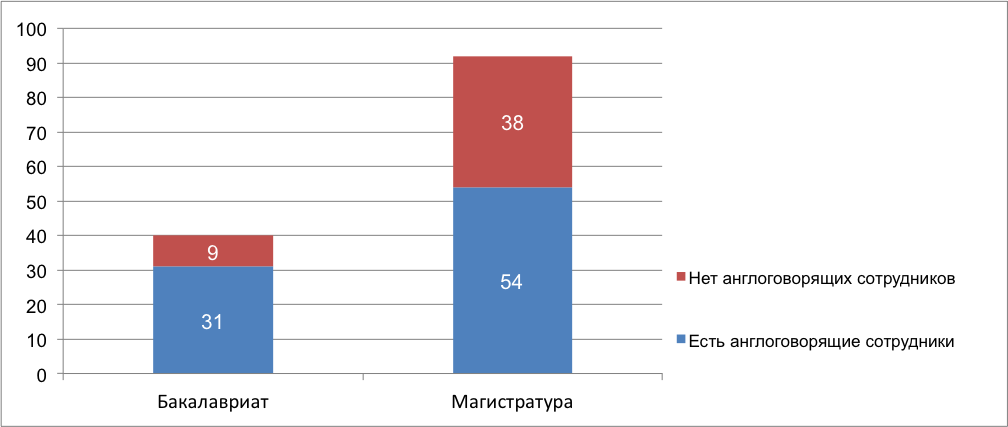 Для продолжения развития в этом направлении и повышения профессионального уровня владения английским языком в 2014 г. утверждена специализированная программа курса делового английского языка для сотрудников учебных офисов, в которой учтена специфика деятельности менеджеров учебных офисов. В октября 2014 г. Начались занятия с тремя группами слушателей.Для повышения качества бизнес-процессов администрирования образовательных программ в 2014 г. запланированы и реализованы следующие мероприятия:Разработка критериев эффективности и клиентоориентированности менеджеров образовательных программВ первом полугодии 2014 года опрос студентов для оценки эффективности и клиентоориентированности проводился для 30% образовательных программ. В ходе опроса оценивались учебные офисы факультетов: экономики, социологии, психологии, права, математики, МЭиМП, МИЭФ, отделении программной инженерии.Опрос проводился по персоналиям, т.е. студентам предлагалось оценить работу каждого из сотрудников учебного офиса пофамильно по четырем критериям: вежливость, оперативность, грамотность и коммуникационные навыки. В целом студенты и бакалавриата, и магистратуры довольно высоко оценили качество сопровождения учебного процесса, при этом студенты магистратуры в среднем дают более высокие оценки качеству администрирования, чем студенты бакалавриата (диаграммы см. в Приложении 1). Наиболее высокую оценку клиентоориентированности получили учебные офисы факультета психологии и МИЭФ, наибольшее количество претензий к сотрудникам учебного офиса у студентов факультета права и отделения программной инженерии.На декабрь 2014 г. запланировано проведение второго опроса студентов и аспирантов относительно эффективности и клиентоориентированности административного сопровождения учебного процесса.Более того, оценка эффективности работы сотрудников учебных офисов и качества сопровождения учебного процесса включены как составляющие в интегральную оценку квалификации сотрудников учебных офисов. Внедрение комплексной системы оценки и мотивации сотрудников учебных офисовОдними из ключевых элементов целевой модели управления Университетом, зафиксированными в Дорожной карте, обозначены следующие:внедрение модели управления по результатам;профессионализация менеджмента научных подразделений и образовательных программ.В настоящий момент Дирекцией основных образовательных программ разрабатывается и готовится к внедрению комплексная система регулярной оценки эффективности деятельности сотрудников Performance Appraisal. Оценка деятельности основана на ключевых показателях эффективности деятельности (KPI), уровне достижения намеченных целей и модели компетенций сотрудника учебного офиса. Сформированная модель компетенций обеспечивает системный подход к оценке квалификации сотрудника на всех этапах: при подборе, постановке производственных целей, регулярной оценке качества выполнения должностных обязанностей и степени достижения поставленных целей. Модель компетенций включает в себя функциональные компетенции (знание нормативной базы, владение информационными системами администрирования образовательного процесса) и управленческие компетенции, описывающие нормы профессионального поведения, необходимые для успешного достижения стратегических целей.Система регулярной оценки позволяет:определить степень соответствия реального состояния учебного офиса ожидаемому;сформировать у сотрудника и руководителя единое представление о целях, качестве и критериях эффективности деятельности;объективно и с разных сторон оценить эффективность деятельности сотрудника.Процедура оценки состоит из текущей оценки, которая проводится не реже, чем раз в квартал, и плановой оценки, которая проводится ежегодно. Интегральная оценка сотрудника складывается из результатов текущей и плановой оценки.Система материальной мотивации напрямую связана с оценкой: количество и размер стимулирующих доплат зависят от результатов деятельности и продемонстрированного сотрудником уровня компетенций. Таким образом, комплексная система оценки и мотивации обеспечивает повышение заинтересованности сотрудников к профессиональному росту и развитию, позволяет выявить лучших сотрудников, способных стать «ролевыми моделями» для коллег, а также дает возможность поощрять за конкретные измеримые достижения.С целью повышения качества сопровождения учебного процесса  за прошедший учебный год Дирекцией основных образовательных программ было проведено 14 внутренних обучающих семинаров (Приложение 3), материалы которых размещены в LMS и используются сотрудниками учебных офисов.Внедрение системы тьюторства для распространения новых технологий (ИКТ, технологий администрирования, кадровой и финансовой работы, поддержки образовательного процесса).Одной из целей внедрения системы тьюторства для распространения новых технологий (ИКТ, технологий администрирования, кадровой и финансовой работы, поддержки образовательного процесса) является изменение профессиональной культуры и качества сопровождения студентов и преподавателей. Перечисленные механизмы (распространение новых технологий и система тьюторства)– это инструменты предъявления ценностей, профессиональных требований, поощрения проявлений новой профессиональной культуры сотрудников учебных офисов. Они позволяют влиять на систему мотивации, сохранять и распространять «истории успеха», одновременно формируя профессиональное сообщество менеджеров учебного процесса. На сегодняшний день выбрана технологическая платформа, позволяющая фиксировать достижения сотрудников в качестве тьюторов в результате их работы в корпоративной социальной сети.В рамках данного мероприятия во втором полугодии 2014 г. сформирована рабочая группа тьюторов по распространению новых технологий ИКТ из числа сотрудников учебных офисов. Тема работы группы: «Модификация функциональной системы АСАВ и поддержка пользователей системы». Таким образом, реализуется системный подход к формированию новой профессии и управлению персоналом учебных офисов, который подразумевает единый стандарт требований к сотруднику на этапе отбора, найма, постановки производственных целей, обучения и развития, продвижения и вознаграждения «Календарь бизнес-процессов учебного офиса». Проект ведется Дирекцией основных образовательных программ при участии наиболее активных сотрудников учебных офисов. Созданы ключевые события бизнес-процессов учебного офиса с их описанием, учебным офисам предоставлен доступ к календарю для тестирования и доработки сервисаОсновные задачи учебно-методической работы на следующий учебный годСчитать основными вызовами, стоящими перед университетом в учебно-методической деятельности на 2014/2015 учебный год:Нарастание конкуренции на рынке образовательных услуг. Обозначившиеся тенденции к снижению конкурентоспособности образовательных программ университета, выразившиеся в снижении в 2014 году количества студентов поступивших на места с оплатой обучения, в ряде случаев, в отсутствии позитивной динамики показателя «средний балл ЕГЭ» при приеме на программу (программы Нижегородского филиала)Увеличение количества реализуемых университетом образовательных программ, при слабом контроле затрат на реализацию программы и значительной дифференциации таких затрат по программам, Необходимость оптимизации учебных и планов и профессорско-преподавательского состава в соответствии с ресурсными возможностями и ограничениями.Конкуренция и вхождение в мировой академический рынок требуют организации регулярного внешнего подтверждения качества программ, Одним из ключевых становится вопрос об оценке образовательных результатов, профессиональной и международной аккредитации программ, системы оценки образовательных результатов через анализ положения и достижений выпускников.Развитие новых технологий образования, распространение форматов электронных курсов, он-лайн преподавания, MOOCs? Необходимость адаптации учебного процесса  университета к этим технологиямОсновные задачи учебно-методической работы на 2014-2015 учебный год – это задачи по выполнению программы повышения глобальной конкурентоспособности университета  (программа «5-100»), повышению качества и конкурентоспособности образовательных программ НИУ ВШЭ.Считать основными задачами на 2014-2015 учебный год следующие:Разработать и принять новые образовательные стандарты бакалавриата в соответствии с новой образовательной модельюВ рамках новой модели бакалавриата сформировать в каждом из четырех кампусов линейку майноров для бакалавровОсобое внимание уделить формированию проектной работы студентов как элемента в образовательных программах бакалавриата и магистратуры (создать механизмы выбора и привязки студентов к проектам, создать информационный ресурс «ярмарка проектов», механизмы образовательной оценки и управления проектной работой)Обновить концептуально образовательные стандарты магистратуры, предусмотрев включение в них проектной работыСформировать систему и регулярную практику оценки и мониторинга образовательных программ (KPI программ)Сформировать и применить при разработке учебных планов на 2015-2016 учебный год механизм разработки и утверждения РУП с учетом контроля затрат по трудоемкости образовательной программы. Обеспечить разработку учебных планов на 2015-2016 учебный год, позволяющих реализовать соотношение численности студентов 10 студентов на одного преподавателяВ рамках новой образовательной модели бакалавриата разработать новую модель преподавания английского языка, позволяющую учитывать внешние оценки уровня знания иностранного языка, сочетающую изучение иностранного языка на основных образовательных программах и в системе дополнительного образования, оптимизирующие затраты университета на преподавание иностранного языка Расширять количество дисциплин, преподаваемых на английском языке. В 2015-2016 учебном году на 3 и на 4 курсе бакалаврских программ обеспечить преподавание не менее двух базовых дисциплин на английском языке. Довести в 2015 году количество англоязычных магистерских программ до 16 (разработка и открытие)Перевести Летний университет в режим постоянного функционирования «третьего семестра», расширяя практику  зачетов курсов, прослушанных в Летнем университете в случае поступления его слушателей на образовательные программы университетаПодготовить и реализовать систему мер, позволяющую увеличить входящую академическую мобильность, а в 2015-2016 учебном году достичь удвоения числа студентов по входящей академической мобильности по сравнению с 2013-2014 учебным годомПо каждой образовательной программе сформировать предложения для академической мобильности студентов в зарубежные университеты, с зачетом прослушанных курсовРасширить практику межкампусной академической мобильности студентов университетаПерейти к массовому созданию он-лайн курсов. В 2015-2016 учебном году включить он-лайн курсы как обязательный элемент образовательных программ, в 2016-2017 учебном году обеспечить преподавание до 20% дисциплин на бакалаврских программах за счет он-лайн курсов, MOOCs. Начать формирование в университете системы blended learning, системы сочетающей онлайн и оффлайн обучениеОсобое внимание уделить внешней оценке качества образовательных программ через механизм профессионально-общественной и международной аккредитации образовательных программ. Сформировать перспективный план возможной аккредитации по всем образовательным программам. Перестроить систему работы с выпускниками, сформировать постоянный мониторинг положения на рынке труда  выпускников как обязательный элемент оценки качества образовательных программ Сформировать по каждой образовательной программе систему дополнительного обучения, позволяющую получать профессиональную сертификацию отдельных компетенцийЗавершить формирование управления по образовательным программам. Отработать и закрепить регламентами порядок взаимодействия руководства образовательных программ, департаментов, факультетовПриложения к отчетуКампусУч.годБакалавриатБакалавриат в сокращенные сроки (ДПО)СпециалитетСпециалитет в сокращенные сроки (ДПО)МагистратураМагистратура (очно-заочно)КампусУч.годБакалавриатБакалавриат в сокращенные сроки (ДПО)СпециалитетСпециалитет в сокращенные сроки (ДПО)МагистратураМагистратура (очно-заочно)Москва (с МИЭМ)2013/2014384194687Москва (с МИЭМ)2014/2015393170798Нижний Новгород2013/2014841491Нижний Новгород2014/2015840091Пермь2013/2014760240Пермь2014/2015740060Санкт-Петербург2013/2014721081Санкт-Петербург2014/2015921091БЖД (1 ЗЕ),Физическая культура (0 ЗЕ, 400 академических часов),История (кроме направления «История», 4 ЗЕ), Философия (кроме направления «Философия», 4 ЗЕ).И две дисциплины по 4 ЗЕ из четырех на выбор:БЖД (1 ЗЕ),Физическая культура (0 ЗЕ, 400 академических часов),История (кроме направления «История», 4 ЗЕ), Философия (кроме направления «Философия», 4 ЗЕ).Социология,Право,Психология,Экономика.Дисциплина ОЦ по выбору Образовательной программыкол-во ОП*Социология16Право10Психология11Риторика: практика устной и письменной коммуникации8Академическое письмо (русский язык)1Экономика7Экономическая история3Всеобщая история: история западных цивилизаций1Социальная история2Введение в мировую экономику и международные отношения1Семиотика истории1ОП бакалаврского уровня:ОП бакалаврского уровня:Блок показателей по приему студентов1.Средний балл ЕГЭ студентов, принятых на бюджетные местаБлок показателей по приему студентов2. Средний балл ЕГЭ студентов, принятых на платные местаБлок показателей по приему студентов3. Удельный вес численности студентов, принятых на ОП,  на основании участия во всероссийских и профильных олимпиадах (%)Блок показателей по приему студентов4. Доля платных студентов, принятых на ОП (%) Блок показателей по приему студентов5. Доля, принятых иностранных студентов (%)Блок «Интернационализация»6. Удельный вес численности иностранных студентов на ОП (%)Блок «Интернационализация»7. Удельный вес численности студентов, участвующих в международной студенческой мобильности Блок «Интернационализация»8.Удельных вес курсов, читаемых при реализации данной ОП  на иностранных языкахБлок «Трудоустройство»9. Удельный вес численности выпускников ОП, не обратившихся в службы занятости, в течение первого года после выпускаБлок «Трудоустройство»10. Удельный вес численности выпускников ОП, поступивших в магистратуру российских или зарубежных вузовБлок «Научно-исследовательская деятельность»11. Удельный вес численности студентов ОП, участвующих в НИРС и  в работе научно-иссл. подразделенийБлок «Научно-исследовательская деятельность»12. Удельный вес численности студентов ОП, имеющих научные публикацииОП магистерского уровня (для очной программы с бюджетными/платными местами)*:ОП магистерского уровня (для очной программы с бюджетными/платными местами)*:Блок показателей по приему студентов1.Конкурс на бюджетные места (чел/место)Блок показателей по приему студентов2. Удельный вес численности студентов на платных местах (%)Блок показателей по приему студентов3. Удельный вес численности студентов, принятых на ОП,  на основании участия в профильных олимпиадах (%)Блок показателей по приему студентов4.Удельный вес численности студентов, пришедших на ОП из других вузовБлок «Интернационализация»5. Удельный вес численности иностранных студентов на ОП (%)Блок «Интернационализация»6. Удельный вес численности студентов ОП, участвующих в международной студенческой мобильности Блок «Интернационализация»7.Удельных вес курсов на иностранных языках, читаемых при реализации данной ОП  Блок «Трудоустройство»8. Удельный вес численности выпускников ОП, не обратившихся в службы занятости, в течение первого года после выпускаБлок «Трудоустройство»9. Удельный вес численности выпускников ОП, поступивших в аспирантуру российских или зарубежных вузовБлок «Трудоустройство»10. Уровень заработной платы выпускниковБлок «Научно-исследовательская деятельность»11. Удельный вес численности студентов ОП, участвующих в различных конкурсах НИРС и  в работе научно-иссл. подразделенийБлок «Научно-исследовательская деятельность»12. Удельный вес численности студентов ОП, имеющих научные публикацииОП магистерского уровня (практико-ориентированная, платная):ОП магистерского уровня (практико-ориентированная, платная):Финансовые притязания 0. Число программ в рамках той же УГС, имеющих  бОльшую стоимость обучения  (данные по определенному региону)Блок показателей по приему студентов1.Конкурс при поступлении на ОП (чел/место)Блок показателей по приему студентов2. Удельный вес численности студентов, принятых на ОП  на основании участия в профильных олимпиадах (%)Блок показателей по приему студентов3. Удельный вес численности студентов, пришедших  на ОП из других вузовБлок «Трудоустройство»4. Удельный вес численности выпускников ОП, не обратившихся в службы занятости  в течение первого года после выпускаБлок «Трудоустройство»5. Уровень заработной платы выпускниковБлок «Трудоустройство»6. Удельный вес численности студентов, имеющих профессиональные сертификаты Блок «Интернационализация»7. Удельный вес численности иностранных студентов на ОП (%)Блок «Интернационализация»8. Удельный вес численности студентов ОП, участвующих в международной студенческой мобильности Блок «Интернационализация»9.Удельных вес курсов на иностранных языках, читаемых при реализации данной ОП  Данные о количестве дисциплин в базовых учебных планах набора 2013/2014  образовательных программ (далее - ОП) направлений подготовки магистра, реализуемых в НИУ ВШЭ (Москва), приведены в Приложении ХХ. Так, среднее количество обязательных дисциплин в ОП  магистров равно 5,8 (в БУПах набора 2012/2013 года -3,2). Дисциплин по выбору в среднем – 15,1 (в БУПах набора 2012/2013 года -9,1). Всего дисциплин в рамках ОП магистров предлагается в среднем 20,9 (для набора 212/2013 года – 12,2). Динамика среднего количества дисциплин в БУПах 2012/2013 и 2013/2014 учебного года представлена в диаграмме ХХДиаграмма ХХ:Диаграмма 4.3.3. Результаты мониторинга англоязычных ПУД на портале НИУ ВШЭ (декабрь 2013 г.-январь 2014).Диаграмма 4.3.4. Результаты мониторинга англоязычных ПУД на портале НИУ ВШЭ (август-сентябрь 2014 г.)КампусНаправление подготовки/специальностиУровеньКурс% от общего числа студентовБолее 40% студентовБолее 40% студентовБолее 40% студентовБолее 40% студентовБолее 40% студентовМоскваВостоковедение и африканистика (ФМЭиМП)магистратура243,8Более 35% студентовБолее 35% студентовБолее 35% студентовБолее 35% студентовБолее 35% студентовМоскваКомпьютерная безопасность (ФПМиК МИЭМ)специалисты638,9МоскваПсихология (Институт образования)магистратура238,5МоскваПсихология (ФСН)магистратура136,6МоскваМатематика (ФМАТ)магистратура236,0Более 25% студентовБолее 25% студентовБолее 25% студентовБолее 25% студентовБолее 25% студентовМоскваУправление качеством (ФИТиВТ МИЭМ)специалисты530,8МоскваФилология (ФФЛ)магистратура225,0МоскваПсихологиямагистратура227,4МоскваДизайнспециалитет627,0Санкт-ПетербургГосударственное муниципальное управлениемагистратура131,3Нижний НовгородФундаментальная и прикладная лингвистика (ФГН) магистратура125,0КампусФакультетУровеньКурс% от общего числа студентовБолее 50% студентовБолее 50% студентовБолее 50% студентовБолее 50% студентовБолее 50% студентовМоскваПрограммная инженериябакалавриат165,0МоскваСоциология (ФСН)бакалавриат164,9МоскваПрикладная математика и информатика (ФКН)бакалавриат159,5МоскваСтандартизация  и метрология (ФЭТ МИЭМ)магистратура 156,3МоскваПсихология (ФСН)бакалавриат351,3Более 40% студентовБолее 40% студентовБолее 40% студентовБолее 40% студентовБолее 40% студентовМоскваПрикладная математика и информатика (ФКН)бакалавриат350,0МоскваДизайн (ФКМиД)магистратура150,0МоскваПолитология (ФСН КПП)Магистратура 150,0МоскваФундаментальные информатика и информационные технологии (ФПМиК МИЭМ)бакалавриат246,7МоскваПолитология (ФСН)бакалавриат144,7МоскваПолитология (ФСН)бакалавриат242,7МоскваПолитология (ФСН)магистратура142,2МоскваКомпьютерная безопасность (ФПМиК МИЭМ)специалитет142,9МоскваПсихология (ИО)магистратура142,9МоскваПрикладная математика (ФПМиК МИЭМ)магистратура141,2Диаграмма 5.3.1.Диаграмма 5.3.2.Учебный годНИУ ВШЭМоскваН-НовгородПермьСанкт-Петербург2012/201347 (19+28)42 (17+25)1 (0+1)1 (1+0)3 (1+2)2013/2014135 (421+932)118 (31+87)5 (5+0)1 (1+0)11 (5+6)НИУ ВШЭМоскваН-НовгородПермьС-ПетербургВсего2013-2014161137252062012-2013203711182392011-20122141281124569 % представленных студентами сертификатов содержали результаты, соответствующие оценке «отлично» по шкале ВШЭ. Распределение оценок представлено на Диаграмме №31.Наибольшую активность, как и в прошлом году, проявили московские студенты (385 сертификатов). Студенты Пермского филиала традиционно для этого показателя заняли второе место (30), см. Диаграмму №32.Диаграмма 5.7-361% студентов сдали Экзамен на хорошо и отлично; 38% студентов получили удовлетворительные оценки. В пятибалльную шкалу оценок переводилась сумма результатов, полученных по каждому из четырех испытаний.На диаграмме 1 представлено процентное распределение студентов МЭиМП по результатам сдачи Экзамена по деловому английскому. Диаграмма 5.8-1Диаграмма 5.8-42169 (66%) от общего числа студентов сдали Экзамен на хорошо и отлично, 883 (27%) студента получили оценку удовлетворительно, 128 (4%) студентов получили за Экзамен неудовлетворительные оценки, 96 (3%) студентов имели «неявку» (см. диаграмму 7).В Приложении №3 можно сравнить результаты двух групп факультетов: тех, которые уже сдавали Экзамен в 2013 году и тех, для которых этот опыт в 2014 году был первым. Очевидно, что более «опытные» факультеты в целом показали и более высокие результаты.Диаграмма 5.8-5Диаграмма 5.8-6Диаграмма 5.8-7Диаграмма 5.8-82013201320132014201420142013201320142013201420142014ФилиалФилиалПревышен технический предел плагиата при проверке в системе Антиплагиат (кол-во)Из них не допущено к защите и отчислено(кол-во)Превышен технический предел плагиата при проверке в системе Антиплагиат (кол-во)Из них не допущено к защите и отчислено(кол-во)в %в %Допущены к защите и получили неуд из тех, у кого был обнаружен плагиат (кол-во)Допущены к защите и получили неуд из тех, у кого был обнаружен плагиат (кол-во)Допущены к защите и получили неуд из тех, у кого был обнаружен плагиат (кол-во)в %Допущены к защите и защитились из тех у кого был обнаружен плагиат(кол-во)Допущены к защите и защитились из тех у кого был обнаружен плагиат(кол-во)Допущены к защите и защитились из тех у кого был обнаружен плагиат(кол-во)в %в %МоскваМосква5611171165%65%146635%3131212%12%МИЭММИЭМ47300––000–44440––Санкт-ПетербургСанкт-Петербург2301119%9%1119%22221091%91%ПермьПермь405120%20%0000%44480%80%Нижний НовгородНижний Новгород2105120%20%0000%2121480%80%Наибольшее количество участников – студенты Пермского филиала НИУ ВШЭ. Доля студентов НИУ ВШЭ-Пермь в 1, 2 семестрах 2013-2014 учебного года и в 1 семестре 2014-2015 учебного года составила 75,7%, 63% и 57% соответственно (от общего количества участников). Наименьшее число желающих принять участие в межкампусной  мобильности - среди студентов московского кампуса (всего два человека за весь период).Представлено заявокПредставлено заявокПредставлено заявокПоддержано заявокПоддержано заявокПоддержано заявок2012201320142012201320141221752029412874Программы двойных дипломов775849561614Программы обмена45117153388060Представлено заявокПредставлено заявокПредставлено заявокПоддержано заявокПоддержано заявокПоддержано заявок2012201320142012201320141521561088610841Летние школы1321337071 9526Научно-образовательные семинары и исследовательские стажировки 162034121012Преддипломная практика434333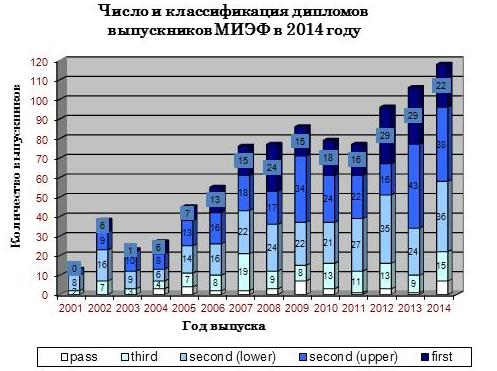 Кроме того, по результатам лондонских экзаменов 2014 года 11 студентов МИЭФ были отмечены специальными призами и 9 - похвальными письмами за наивысшие академические достижения по программе Лондонского университета; 9 студентов получили наивысшие в мире индивидуальные оценки по отдельным предметам. Подробная информация о полученных наградах студентами МИЭФ по годам обучения представлена в Приложении к этому отчету (Рис 1).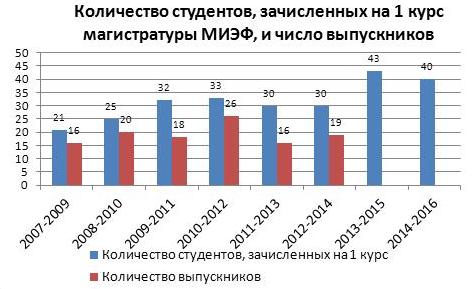 Магистратура является естественным продолжением бакалаврской программы двух дипломов по экономике. Соответствие программы магистратуры международным стандартам обеспечивается академической поддержкой со стороны Лондонской школы экономики и политических наук (ЛШЭ), а также привлечением в МИЭФ преподавателей с подтвержденной международной квалификацией.Учебный год2011/122012/132013/142014/15Число иностранных студентов (бакалавриат и магистратура)302412634970Динамика поступлений иностранных студентов и аспирантов на полный цикл обучения, 2010-2014 .Прием по квотам 2011-2014гг.Прием по квотам 2011-2014гг.Прием по квотам 2011-2014гг.Прием по квотам 2011-2014гг.201120122013201320142014Контрольные цифры приема по квотам 80120250250495495 из них:СНГ и страны Балтии60105200200400400дальнее зарубежье201550509595Конкурс на 1 квотное место СНГ и страны Балтии2,84,34,74,74,34,3дальнее зарубежье--2,82,81,61,6Фактически зачислено 80120250250493493СНГ и страны Балтии70114221221423423дальнее зарубежье106292970702012201320141. ВСЕГО поступило в бакалавриат и магистратуру755107                  из них:Бакалавриат, всего3614  из них: по квотам22  12другие способы:победитель олимпиады школьников; бюджетные места11-по общему конкурсу;  на  места с оплатой стоимости обучения-32Магистратура, всего 45193 Из них:по квотам42758другие способы:по общему конкурсу; места с оплатой стоимости обучения-68программа двойных дипломов; места с оплатой стоимости обучения182720072008200920102011201220132014Бакалавриат111424245792168294Магистратура1219397195125162202Всего23336395152217330496ФакультетНазвание дисциплиныПрограммаКол-во иностранных студ-вМЭиМПRussian Energy Policies: Post-Soviet Legacies and Transition to Market EconomyМагистерская программа "Мировая экономика"7МЭиМПBusiness Internationalization StrategiesМагистерская программа "Мировая экономика"5Факультет социологииPolitical Power: Theoretical Discourse and Research ModelsМагистерская программа "Комплексный социальный анализ"5МИЭФInternational Financial ManagementМагистерская программа "Корпоративные финансы"4МЭиМПFirm in World TradeМагистерская программа "Мировая экономика"4МЭиМПUS-Russia Relations after the End of the Cold WarМагистерская программа "Международные отношения: европейские и азиатские исследования"4Всего профессорско-преподавательский состав НИУ ВШЭ Москвы с учеными степенями и званиями составил 1714 человек (69%) (по отношению к общей численности это превышает лицензионный показатель на 9%, который увеличился по сравнению с прошлым учебным годом на 1,5%).Диаграмма 8.1.2. представляет динамику роста доли профессорско-преподавательского состава со степенью PhD по филиалам за 3 года. В 2013-2014 учебном году эта доля по Москве составила 3,43%.Таблица 8.1.2 2013-14МоскваМоскваС-ПбС-ПбН.Новг.Н.Новг.ПермьПермьпрофессора71229%7221%5117%107%доценты96839%13540%13846%7151%старшие преподаватели43918%8826%7324%3525%преподаватели, асс.35614%4613%3913%2317%всего2475100%341100%301100%139100%Таблица 8.1.3 ДолжностиГодыШтатный состав ППС (Москва)Штатный состав ППС (Москва)Штатные и совместители (Москва)Штатные и совместители (Москва)чел.% остепененных от общего кол-вачел.% остепененных от общего кол-вапрофессора2012/1339499%73097%профессора2013/14392100%71297%доценты2012/1368893%110592%доценты2013/1465593%96893%старшие преподаватели2012/1333714%46416%старшие преподаватели2013/1435418%43921%преподаватели, ассистенты 2012/132094%4065%преподаватели, ассистенты 2013/142243%3564,5%Итого ППС2012/13162866,70%270567,50%Итого ППС2013/14162566%247569%Таблица 8.3.3Диаграмма 8.3.4Руководители УА по должностямРуководители УА по должностямРуководители УА по должностямРуководители УА по должностямРуководители УА по должностямРуководители УА по должностямРуководители УА по должностямРуководители УА по должностямРуководители УА по должностямРуководители УА по должностям3-5 мод. 2009-101-2 мод. 2010-113-4 мод. 2010-111-2 мод. 2011-123-4 мод. 2011-121-2 мод. 2012-133-4 мод. 2012-131-2 мод. 2013-143-4 мод. 2013-14профессор172631476466697899доцент142841527080104131158старший преподаватель3712222230313249преподаватель21791113192037всего366291130167189223261343№Название курсаЯзыкЛектор1Финансовые рынки и институтырусскийБерзон Николай Иосифович2История экономической мыслирусскийАвтономов Владимир Сергеевич 2История экономической мыслирусскийАнаньин Олег Игоревич2История экономической мыслирусскийМакашева Наталия Андреевна3Основы микроэкономикирусскийСонин Константин Исаакович4Теория отраслевых рынковрусскийАвдашева Светлана Борисовна5Core Concepts in Data AnalysisанглийскийМиркин Борис Григорьевич6Документы и презентации в LaTeXрусскийФедоровых Данил Александрович7Understanding Russians: Contexts of Intercultural CommunicationанглийскийБергельсон Мира Борисовна8Основы корпоративных финансоврусскийСтепанов Сергей Сергеевич8Основы корпоративных финансоврусскийИвашковская Ирина Васильевна9МакроэкономикарусскийЗамулин Олег Александрович10Introduction to Neuroeconomics: how the brain makes decisionsанглийскийКлючарев Василий Андреевич11Экономика трударусскийРощин Сергей Юрьевич12Public EconomicsрусскийПолищук Леонид Иосифович13Институционная экономикарусскийЮдкевич Мария Марковна14Economics of Transition and Emerging MarketsанглийскийДомбровски Марэк Павел15Философия культурырусскийДоброхотов Александр Львович16Сравнительная политикарусскийИльин Михаил Васильевич16Сравнительная политикарусскийМиронюк Михаил Григорьевич17Теория и история медиарусскийКирия Илья Вадимович18Введение в налоговое праворусскийКозырин Александр Николаевич19Эконометрика русскийДемешев Борис Борисович20Линейная алгебрарусскийХованская Ирина Аскольдовна20Линейная алгебрарусскийЛандо Сергей Константинович21Экономика для неэкономистоврусскийКим Игорь Александрович22Теория игррусскийДагаев Дмитрий Александрович№ФакультетОсновная образовательная программаРекомендации экспертов1Экономикимагистерская программа «Экономика» Разделение данных программ несколько искусственно: ММАЭ представляет собой одну из главных специализаций в рамках общей программы по теме «Экономикa», с акцентом на статистические и количественные методы.Рекомендовано разделить магистратуру факультета по  направлению «Экономика» на две части – научно-теоретическую и прикладнуюОсновной целью научно/теоретической программы должна быть подготовка студентов к продолжению обучения в аспирантуре, это может стать первым шагом к разработке на базе НИУ-ВШЭ собственной Ph.DНеобходимость повышения научной продуктивности ППС на международном уровнеРасширение объема преподавания на английском языке; упорядочение приема студентов путем применения стандартных международных тестов; Сокращение числа (при одновременном расширении охвата) специализаций в рамках магистерских программСокращение пропорции семинаров к лекционным занятиямРазвитие взаимодействия с бывшими выпускниками НИУ-ВШЭ, что предполагает привлечение их к поддержке магистерских программ.Были отмечены и другие недостатки, например, отсутствие личных кабинетов  у преподавателей и большой объем преподавательской нагрузки.2Экономикимагистерская программа «Математические методы анализа экономики»Разделение данных программ несколько искусственно: ММАЭ представляет собой одну из главных специализаций в рамках общей программы по теме «Экономикa», с акцентом на статистические и количественные методы.Рекомендовано разделить магистратуру факультета по  направлению «Экономика» на две части – научно-теоретическую и прикладнуюОсновной целью научно/теоретической программы должна быть подготовка студентов к продолжению обучения в аспирантуре, это может стать первым шагом к разработке на базе НИУ-ВШЭ собственной Ph.DНеобходимость повышения научной продуктивности ППС на международном уровнеРасширение объема преподавания на английском языке; упорядочение приема студентов путем применения стандартных международных тестов; Сокращение числа (при одновременном расширении охвата) специализаций в рамках магистерских программСокращение пропорции семинаров к лекционным занятиямРазвитие взаимодействия с бывшими выпускниками НИУ-ВШЭ, что предполагает привлечение их к поддержке магистерских программ.Были отмечены и другие недостатки, например, отсутствие личных кабинетов  у преподавателей и большой объем преподавательской нагрузки.3Государственного и муниципального управленияпрограмма «Государственное и муниципальное управление» уровня бакалавраОсновные замечания экспертов касались:Критики структуры управления ФГМУ. Процесс принятия решений должен быть коллегиальным и прозрачным, Пересмотра программ бакалавриата и магистратуры в области государственного и муниципального управления на предмет соответствия международным стандартам, Включения в программы большего количества классических курсов по государственному и муниципальному управлению,Недостаточности исследовательских проектов для ФГМУ в целом,Необходимости развивать международное сотрудничество и степень вовлечения иностранных партнеров.4Государственного и муниципального управлениямагистерская программа «Государственное и муниципальное управление»Основные замечания экспертов касались:Критики структуры управления ФГМУ. Процесс принятия решений должен быть коллегиальным и прозрачным, Пересмотра программ бакалавриата и магистратуры в области государственного и муниципального управления на предмет соответствия международным стандартам, Включения в программы большего количества классических курсов по государственному и муниципальному управлению,Недостаточности исследовательских проектов для ФГМУ в целом,Необходимости развивать международное сотрудничество и степень вовлечения иностранных партнеров.5Государственного и муниципального управлениямагистерская программа «Управление и экономика в здравоохранении»Основные замечания экспертов касались:Критики структуры управления ФГМУ. Процесс принятия решений должен быть коллегиальным и прозрачным, Пересмотра программ бакалавриата и магистратуры в области государственного и муниципального управления на предмет соответствия международным стандартам, Включения в программы большего количества классических курсов по государственному и муниципальному управлению,Недостаточности исследовательских проектов для ФГМУ в целом,Необходимости развивать международное сотрудничество и степень вовлечения иностранных партнеров.6Социологиипрограмма «Социология» уровня бакалавраОтмечено, что реализация программ факультета социологии (ФС) отвечает практически всем учебно-методическим, научно-образовательным и профессиональным требованиям и стандартам. Тем не менее, были сформулированы основные рекомендации в области обучения:Для конечного успеха реализуемых программ необходимо отбирать только наиболее квалифицированных преподавателей и исследователей, в том числе зарубежных. В большей степени использовать имеющиеся связи на международном уровне для получения доступа к источникам внешнего финансирования Внедрять помощь ассистентов - студентов факультета, для снижения преподавательской нагрузки Подготовить специальные учебные пособия (силами преподавателей факультета) для преподавания основных или некоторых самых популярных курсов Пересмотреть систему оценки студентов, в частности, с учетом таких компонентов как посещаемость и активность на занятияхДля дальнейшего развития прочных связей с работодателями не должно сокращаться число совместителей, которые являются штатными сотрудниками исследовательских, маркетинговых и других компаний.7Социологиимагистерская программа «Комплексный социальный анализ»Отмечено, что реализация программ факультета социологии (ФС) отвечает практически всем учебно-методическим, научно-образовательным и профессиональным требованиям и стандартам. Тем не менее, были сформулированы основные рекомендации в области обучения:Для конечного успеха реализуемых программ необходимо отбирать только наиболее квалифицированных преподавателей и исследователей, в том числе зарубежных. В большей степени использовать имеющиеся связи на международном уровне для получения доступа к источникам внешнего финансирования Внедрять помощь ассистентов - студентов факультета, для снижения преподавательской нагрузки Подготовить специальные учебные пособия (силами преподавателей факультета) для преподавания основных или некоторых самых популярных курсов Пересмотреть систему оценки студентов, в частности, с учетом таких компонентов как посещаемость и активность на занятияхДля дальнейшего развития прочных связей с работодателями не должно сокращаться число совместителей, которые являются штатными сотрудниками исследовательских, маркетинговых и других компаний.8Прикладной политологиипрограмма «Политология» уровня бакалавраИзучить возможность реорганизации факультетов МЭиМП, ГМУ, кафедры публичной политики в единое подразделениеУвеличить количество ППС, работающих по международным контрактам Активно расширять способы вовлечения иностранных студентов в работу факультета Развивать дополнительные minor-дисциплины на других факультетах НИУ ВШЭ и дополнительные minor-дисциплины внутри ФПП Сочетать теоретическое обучение с реальным практическим обучением и др.9Прикладной политологиимагистерская программа «Прикладная политология»Изучить возможность реорганизации факультетов МЭиМП, ГМУ, кафедры публичной политики в единое подразделениеУвеличить количество ППС, работающих по международным контрактам Активно расширять способы вовлечения иностранных студентов в работу факультета Развивать дополнительные minor-дисциплины на других факультетах НИУ ВШЭ и дополнительные minor-дисциплины внутри ФПП Сочетать теоретическое обучение с реальным практическим обучением и др.№ФакультетОбразовательная программа1Логистики38.04.02 Стратегическое управление логистикой2Институт менеджмента инноваций27.04.05 Управление исследованиями, разработками и инновациями в компании3Менеджмента38.04.02 Управление проектами: проектный анализ4Менеджмента38.04.02 Управление человеческими ресурсами5Бизнес-информатики38.04.05 Электронный бизнес6Коммуникаций, медиа и дизайна42.04.02 Менеджмент в СМИВ 2013/2014 учебном году на корпоративном портале НИУ ВШЭ продолжала  работать горячая линия «Выразительная кнопка». Анализ спектра проблем, отраженных на «Выразительной кнопке», сделан на основе выборки сообщений, поступивших с 01.09.2013 года по 31.08.2014 года. Всего за данный период оставили свои сообщения 2032 респондента. 2% сообщений можно квалифицировать как спам (сообщения, не несущие смысловой нагрузки,  не связанные напрямую с образовательным процессом в НИУ ВШЭ, а также откровенно оскорбительного содержания), 10% выражают одобрение и 88% – неодобрение. (Диаграмма 1).Диаграмма 1Наиболее часто в указанный период к «Выразительной кнопке» прибегали студенты-бакалавры 1-2-го курсов. им принадлежит 73% обращений на горячую линию. Более подробная информация, характеризующая контингент лиц, воспользовавшихся горячей линией, содержится в Диаграмме 2.Диаграмма 2